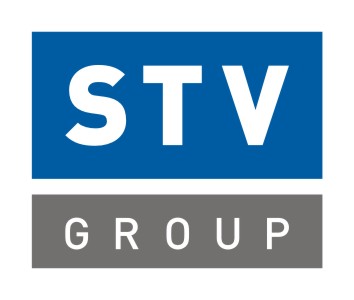 BEZPEČNOSTNÍ LIST A-IX-2 - surovinapodle Nařízení Evropského parlamentu a Rady (ES) č. 1907/2006, ve znění směrnice 453/2010/ESDatum vydání: 20. 8. 2015rev.00/20.8.2015zapODDÍL 1. IDENTIFIKACE LÁTKY/SMĚSI A SPOLEČNOSTI/PODNIKU1.1 Identifikátor výrobkuNázev:			A-IX-2 - surovinaIndexové číslo:		neníRegistrační číslo:		zatím není1.2 Příslušná určená použití látky nebo směsi a nedoporučená použitíUrčená použití:		Používá se jako surovina pro výrobu směsných trhavin.Nedoporučená použití:	Všechna mimo uvedené v návodu k použití1.3 Podrobné údaje o dodavateli bezpečnostního listuDistributor:			STV GROUP a.s., Žitná 45, 110 00 Praha 1IČ:				26181134Telefon:				+420 274 012 201Fax:				+420 296 220 300Odborně způsobilá osoba: Ing. Michal Zapletal, tel.: +4207240366961.4 Telefonní číslo pro naléhavé situaceToxikologické informační středisko, Na bojišti 1, 128 08 Praha 2tel. Pro ČR (24 hod denně): 224 919 293, 224 915 402, 224 914 575TRINS (Transportní informační a nehodový systém) tel. +420 476 709 826ODDÍL 1. IDENTIFIKACE LÁTKY/SMĚSI A SPOLEČNOSTI/PODNIKU1.1 Identifikátor výrobkuNázev:			A-IX-2 - surovinaIndexové číslo:		neníRegistrační číslo:		zatím není1.2 Příslušná určená použití látky nebo směsi a nedoporučená použitíUrčená použití:		Používá se jako surovina pro výrobu směsných trhavin.Nedoporučená použití:	Všechna mimo uvedené v návodu k použití1.3 Podrobné údaje o dodavateli bezpečnostního listuDistributor:			STV GROUP a.s., Žitná 45, 110 00 Praha 1IČ:				26181134Telefon:				+420 274 012 201Fax:				+420 296 220 300Odborně způsobilá osoba: Ing. Michal Zapletal, tel.: +4207240366961.4 Telefonní číslo pro naléhavé situaceToxikologické informační středisko, Na bojišti 1, 128 08 Praha 2tel. Pro ČR (24 hod denně): 224 919 293, 224 915 402, 224 914 575TRINS (Transportní informační a nehodový systém) tel. +420 476 709 826ODDÍL 1. IDENTIFIKACE LÁTKY/SMĚSI A SPOLEČNOSTI/PODNIKU1.1 Identifikátor výrobkuNázev:			A-IX-2 - surovinaIndexové číslo:		neníRegistrační číslo:		zatím není1.2 Příslušná určená použití látky nebo směsi a nedoporučená použitíUrčená použití:		Používá se jako surovina pro výrobu směsných trhavin.Nedoporučená použití:	Všechna mimo uvedené v návodu k použití1.3 Podrobné údaje o dodavateli bezpečnostního listuDistributor:			STV GROUP a.s., Žitná 45, 110 00 Praha 1IČ:				26181134Telefon:				+420 274 012 201Fax:				+420 296 220 300Odborně způsobilá osoba: Ing. Michal Zapletal, tel.: +4207240366961.4 Telefonní číslo pro naléhavé situaceToxikologické informační středisko, Na bojišti 1, 128 08 Praha 2tel. Pro ČR (24 hod denně): 224 919 293, 224 915 402, 224 914 575TRINS (Transportní informační a nehodový systém) tel. +420 476 709 826ODDÍL 1. IDENTIFIKACE LÁTKY/SMĚSI A SPOLEČNOSTI/PODNIKU1.1 Identifikátor výrobkuNázev:			A-IX-2 - surovinaIndexové číslo:		neníRegistrační číslo:		zatím není1.2 Příslušná určená použití látky nebo směsi a nedoporučená použitíUrčená použití:		Používá se jako surovina pro výrobu směsných trhavin.Nedoporučená použití:	Všechna mimo uvedené v návodu k použití1.3 Podrobné údaje o dodavateli bezpečnostního listuDistributor:			STV GROUP a.s., Žitná 45, 110 00 Praha 1IČ:				26181134Telefon:				+420 274 012 201Fax:				+420 296 220 300Odborně způsobilá osoba: Ing. Michal Zapletal, tel.: +4207240366961.4 Telefonní číslo pro naléhavé situaceToxikologické informační středisko, Na bojišti 1, 128 08 Praha 2tel. Pro ČR (24 hod denně): 224 919 293, 224 915 402, 224 914 575TRINS (Transportní informační a nehodový systém) tel. +420 476 709 826ODDÍL 1. IDENTIFIKACE LÁTKY/SMĚSI A SPOLEČNOSTI/PODNIKU1.1 Identifikátor výrobkuNázev:			A-IX-2 - surovinaIndexové číslo:		neníRegistrační číslo:		zatím není1.2 Příslušná určená použití látky nebo směsi a nedoporučená použitíUrčená použití:		Používá se jako surovina pro výrobu směsných trhavin.Nedoporučená použití:	Všechna mimo uvedené v návodu k použití1.3 Podrobné údaje o dodavateli bezpečnostního listuDistributor:			STV GROUP a.s., Žitná 45, 110 00 Praha 1IČ:				26181134Telefon:				+420 274 012 201Fax:				+420 296 220 300Odborně způsobilá osoba: Ing. Michal Zapletal, tel.: +4207240366961.4 Telefonní číslo pro naléhavé situaceToxikologické informační středisko, Na bojišti 1, 128 08 Praha 2tel. Pro ČR (24 hod denně): 224 919 293, 224 915 402, 224 914 575TRINS (Transportní informační a nehodový systém) tel. +420 476 709 826ODDÍL 1. IDENTIFIKACE LÁTKY/SMĚSI A SPOLEČNOSTI/PODNIKU1.1 Identifikátor výrobkuNázev:			A-IX-2 - surovinaIndexové číslo:		neníRegistrační číslo:		zatím není1.2 Příslušná určená použití látky nebo směsi a nedoporučená použitíUrčená použití:		Používá se jako surovina pro výrobu směsných trhavin.Nedoporučená použití:	Všechna mimo uvedené v návodu k použití1.3 Podrobné údaje o dodavateli bezpečnostního listuDistributor:			STV GROUP a.s., Žitná 45, 110 00 Praha 1IČ:				26181134Telefon:				+420 274 012 201Fax:				+420 296 220 300Odborně způsobilá osoba: Ing. Michal Zapletal, tel.: +4207240366961.4 Telefonní číslo pro naléhavé situaceToxikologické informační středisko, Na bojišti 1, 128 08 Praha 2tel. Pro ČR (24 hod denně): 224 919 293, 224 915 402, 224 914 575TRINS (Transportní informační a nehodový systém) tel. +420 476 709 826ODDÍL 1. IDENTIFIKACE LÁTKY/SMĚSI A SPOLEČNOSTI/PODNIKU1.1 Identifikátor výrobkuNázev:			A-IX-2 - surovinaIndexové číslo:		neníRegistrační číslo:		zatím není1.2 Příslušná určená použití látky nebo směsi a nedoporučená použitíUrčená použití:		Používá se jako surovina pro výrobu směsných trhavin.Nedoporučená použití:	Všechna mimo uvedené v návodu k použití1.3 Podrobné údaje o dodavateli bezpečnostního listuDistributor:			STV GROUP a.s., Žitná 45, 110 00 Praha 1IČ:				26181134Telefon:				+420 274 012 201Fax:				+420 296 220 300Odborně způsobilá osoba: Ing. Michal Zapletal, tel.: +4207240366961.4 Telefonní číslo pro naléhavé situaceToxikologické informační středisko, Na bojišti 1, 128 08 Praha 2tel. Pro ČR (24 hod denně): 224 919 293, 224 915 402, 224 914 575TRINS (Transportní informační a nehodový systém) tel. +420 476 709 826ODDÍL 1. IDENTIFIKACE LÁTKY/SMĚSI A SPOLEČNOSTI/PODNIKU1.1 Identifikátor výrobkuNázev:			A-IX-2 - surovinaIndexové číslo:		neníRegistrační číslo:		zatím není1.2 Příslušná určená použití látky nebo směsi a nedoporučená použitíUrčená použití:		Používá se jako surovina pro výrobu směsných trhavin.Nedoporučená použití:	Všechna mimo uvedené v návodu k použití1.3 Podrobné údaje o dodavateli bezpečnostního listuDistributor:			STV GROUP a.s., Žitná 45, 110 00 Praha 1IČ:				26181134Telefon:				+420 274 012 201Fax:				+420 296 220 300Odborně způsobilá osoba: Ing. Michal Zapletal, tel.: +4207240366961.4 Telefonní číslo pro naléhavé situaceToxikologické informační středisko, Na bojišti 1, 128 08 Praha 2tel. Pro ČR (24 hod denně): 224 919 293, 224 915 402, 224 914 575TRINS (Transportní informační a nehodový systém) tel. +420 476 709 826ODDÍL 1. IDENTIFIKACE LÁTKY/SMĚSI A SPOLEČNOSTI/PODNIKU1.1 Identifikátor výrobkuNázev:			A-IX-2 - surovinaIndexové číslo:		neníRegistrační číslo:		zatím není1.2 Příslušná určená použití látky nebo směsi a nedoporučená použitíUrčená použití:		Používá se jako surovina pro výrobu směsných trhavin.Nedoporučená použití:	Všechna mimo uvedené v návodu k použití1.3 Podrobné údaje o dodavateli bezpečnostního listuDistributor:			STV GROUP a.s., Žitná 45, 110 00 Praha 1IČ:				26181134Telefon:				+420 274 012 201Fax:				+420 296 220 300Odborně způsobilá osoba: Ing. Michal Zapletal, tel.: +4207240366961.4 Telefonní číslo pro naléhavé situaceToxikologické informační středisko, Na bojišti 1, 128 08 Praha 2tel. Pro ČR (24 hod denně): 224 919 293, 224 915 402, 224 914 575TRINS (Transportní informační a nehodový systém) tel. +420 476 709 826OODÍL 2. IDENTIFIKACE NEBEZPEČNOSTICelková klasifikace směsi:			Směs je klasifikována jako nebezpečná ve smyslu nařízení 1272/2008/ES 					i směrnice 1999/45/ESNebezpečné účinky na zdraví:		ToxickýNebezpečné účinky na životní prostředí:	Výbušnina.2.1 Klasifikace látky nebo směsiSměs je klasifikována jako nebezpečná podle nařízení (ES) č. 1272/2008Expl. 1.1; H201Směs a látky jsou klasifikovány podle směrnice Rady 67/548/EHSE2.2 Nejzávažnější nepříznivé fyzikálně-chemické účinky, účinky na lidské zdraví a na životní prostředí směsi:Výbušnina; nebezpečí masivního výbuchu. Toxický při požití. Toxický při styku s kůží. Toxický při vdechování. Může způsobit poškození orgánů při prodloužené nebo opakované expozici. Toxický pro vodní organismy, s dlouhodobými účinky.Informace plného znění použitých R a S vět viz kapitola 16.2.3 Prvky označeníVýstražné symbol nebezpečnosti: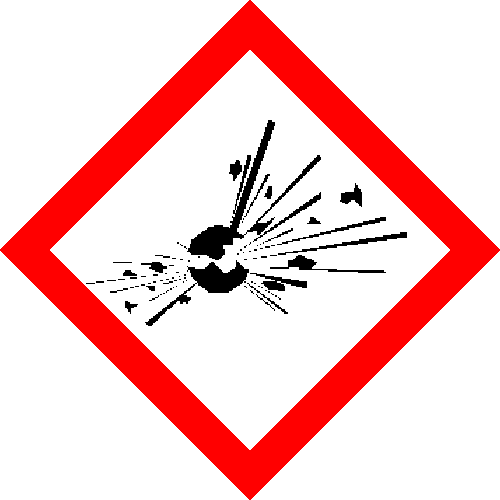 Signální slovo: NebezpečíStandardní věty o nebezpečnosti:H201	Výbušnina, nebezpečí masivního výbuchuH301	Toxický při požitíH370	Způsobuje poškození orgánůH373	Může způsobit poškození orgánů při prodloužené nebo opakované expozici, ostatní cesty expozice 	nejsou nebezpečnéPokyny pro bezpečné zacházení:P210	Chraňte před teplem/jiskrami/otevřeným plamenem/horkými povrchy – Zákaz kouření.P250		Nevystavujte obrušování/nárazům/…/tření!P260		Nevdechujte prach/dým/plyn/mlhu/páry/ aerosoly!P270		Při používání tohoto výrobku nejezte, nepijte ani nekuřte!P280		Používejte ochranné rukavice/ochranný oděv/ochranné brýle/obličejový  štít!P301+310	PŘI POŽITÍ: Okamžitě volejte TOXIKOLOGICKÉ INFORMAČNÍ STŘEDISKO!P309+311	PŘI expozici nebo necítíte-li se dobře: Volejte TOXIKOLOGICKÉ INFORMAČNÍ STŘEDISKO 		nebo lékaře!P370+380	V případě požáru evakuujte okolí!P401		Skladujte v suchých dobře větraných skladech!P501		Odstraňte obsah/obal v souladu s předpisy o výbušninách2.3 Prvky označeníSměs ani její složky nejsou klasifikovány jako PBT nebo vPvB a nejsou k datu vyhotovení bezpečnostního listu vedeny na kandidátské listině pro přílohu XIV nařízení REACH.OODÍL 2. IDENTIFIKACE NEBEZPEČNOSTICelková klasifikace směsi:			Směs je klasifikována jako nebezpečná ve smyslu nařízení 1272/2008/ES 					i směrnice 1999/45/ESNebezpečné účinky na zdraví:		ToxickýNebezpečné účinky na životní prostředí:	Výbušnina.2.1 Klasifikace látky nebo směsiSměs je klasifikována jako nebezpečná podle nařízení (ES) č. 1272/2008Expl. 1.1; H201Směs a látky jsou klasifikovány podle směrnice Rady 67/548/EHSE2.2 Nejzávažnější nepříznivé fyzikálně-chemické účinky, účinky na lidské zdraví a na životní prostředí směsi:Výbušnina; nebezpečí masivního výbuchu. Toxický při požití. Toxický při styku s kůží. Toxický při vdechování. Může způsobit poškození orgánů při prodloužené nebo opakované expozici. Toxický pro vodní organismy, s dlouhodobými účinky.Informace plného znění použitých R a S vět viz kapitola 16.2.3 Prvky označeníVýstražné symbol nebezpečnosti:Signální slovo: NebezpečíStandardní věty o nebezpečnosti:H201	Výbušnina, nebezpečí masivního výbuchuH301	Toxický při požitíH370	Způsobuje poškození orgánůH373	Může způsobit poškození orgánů při prodloužené nebo opakované expozici, ostatní cesty expozice 	nejsou nebezpečnéPokyny pro bezpečné zacházení:P210	Chraňte před teplem/jiskrami/otevřeným plamenem/horkými povrchy – Zákaz kouření.P250		Nevystavujte obrušování/nárazům/…/tření!P260		Nevdechujte prach/dým/plyn/mlhu/páry/ aerosoly!P270		Při používání tohoto výrobku nejezte, nepijte ani nekuřte!P280		Používejte ochranné rukavice/ochranný oděv/ochranné brýle/obličejový  štít!P301+310	PŘI POŽITÍ: Okamžitě volejte TOXIKOLOGICKÉ INFORMAČNÍ STŘEDISKO!P309+311	PŘI expozici nebo necítíte-li se dobře: Volejte TOXIKOLOGICKÉ INFORMAČNÍ STŘEDISKO 		nebo lékaře!P370+380	V případě požáru evakuujte okolí!P401		Skladujte v suchých dobře větraných skladech!P501		Odstraňte obsah/obal v souladu s předpisy o výbušninách2.3 Prvky označeníSměs ani její složky nejsou klasifikovány jako PBT nebo vPvB a nejsou k datu vyhotovení bezpečnostního listu vedeny na kandidátské listině pro přílohu XIV nařízení REACH.OODÍL 2. IDENTIFIKACE NEBEZPEČNOSTICelková klasifikace směsi:			Směs je klasifikována jako nebezpečná ve smyslu nařízení 1272/2008/ES 					i směrnice 1999/45/ESNebezpečné účinky na zdraví:		ToxickýNebezpečné účinky na životní prostředí:	Výbušnina.2.1 Klasifikace látky nebo směsiSměs je klasifikována jako nebezpečná podle nařízení (ES) č. 1272/2008Expl. 1.1; H201Směs a látky jsou klasifikovány podle směrnice Rady 67/548/EHSE2.2 Nejzávažnější nepříznivé fyzikálně-chemické účinky, účinky na lidské zdraví a na životní prostředí směsi:Výbušnina; nebezpečí masivního výbuchu. Toxický při požití. Toxický při styku s kůží. Toxický při vdechování. Může způsobit poškození orgánů při prodloužené nebo opakované expozici. Toxický pro vodní organismy, s dlouhodobými účinky.Informace plného znění použitých R a S vět viz kapitola 16.2.3 Prvky označeníVýstražné symbol nebezpečnosti:Signální slovo: NebezpečíStandardní věty o nebezpečnosti:H201	Výbušnina, nebezpečí masivního výbuchuH301	Toxický při požitíH370	Způsobuje poškození orgánůH373	Může způsobit poškození orgánů při prodloužené nebo opakované expozici, ostatní cesty expozice 	nejsou nebezpečnéPokyny pro bezpečné zacházení:P210	Chraňte před teplem/jiskrami/otevřeným plamenem/horkými povrchy – Zákaz kouření.P250		Nevystavujte obrušování/nárazům/…/tření!P260		Nevdechujte prach/dým/plyn/mlhu/páry/ aerosoly!P270		Při používání tohoto výrobku nejezte, nepijte ani nekuřte!P280		Používejte ochranné rukavice/ochranný oděv/ochranné brýle/obličejový  štít!P301+310	PŘI POŽITÍ: Okamžitě volejte TOXIKOLOGICKÉ INFORMAČNÍ STŘEDISKO!P309+311	PŘI expozici nebo necítíte-li se dobře: Volejte TOXIKOLOGICKÉ INFORMAČNÍ STŘEDISKO 		nebo lékaře!P370+380	V případě požáru evakuujte okolí!P401		Skladujte v suchých dobře větraných skladech!P501		Odstraňte obsah/obal v souladu s předpisy o výbušninách2.3 Prvky označeníSměs ani její složky nejsou klasifikovány jako PBT nebo vPvB a nejsou k datu vyhotovení bezpečnostního listu vedeny na kandidátské listině pro přílohu XIV nařízení REACH.OODÍL 2. IDENTIFIKACE NEBEZPEČNOSTICelková klasifikace směsi:			Směs je klasifikována jako nebezpečná ve smyslu nařízení 1272/2008/ES 					i směrnice 1999/45/ESNebezpečné účinky na zdraví:		ToxickýNebezpečné účinky na životní prostředí:	Výbušnina.2.1 Klasifikace látky nebo směsiSměs je klasifikována jako nebezpečná podle nařízení (ES) č. 1272/2008Expl. 1.1; H201Směs a látky jsou klasifikovány podle směrnice Rady 67/548/EHSE2.2 Nejzávažnější nepříznivé fyzikálně-chemické účinky, účinky na lidské zdraví a na životní prostředí směsi:Výbušnina; nebezpečí masivního výbuchu. Toxický při požití. Toxický při styku s kůží. Toxický při vdechování. Může způsobit poškození orgánů při prodloužené nebo opakované expozici. Toxický pro vodní organismy, s dlouhodobými účinky.Informace plného znění použitých R a S vět viz kapitola 16.2.3 Prvky označeníVýstražné symbol nebezpečnosti:Signální slovo: NebezpečíStandardní věty o nebezpečnosti:H201	Výbušnina, nebezpečí masivního výbuchuH301	Toxický při požitíH370	Způsobuje poškození orgánůH373	Může způsobit poškození orgánů při prodloužené nebo opakované expozici, ostatní cesty expozice 	nejsou nebezpečnéPokyny pro bezpečné zacházení:P210	Chraňte před teplem/jiskrami/otevřeným plamenem/horkými povrchy – Zákaz kouření.P250		Nevystavujte obrušování/nárazům/…/tření!P260		Nevdechujte prach/dým/plyn/mlhu/páry/ aerosoly!P270		Při používání tohoto výrobku nejezte, nepijte ani nekuřte!P280		Používejte ochranné rukavice/ochranný oděv/ochranné brýle/obličejový  štít!P301+310	PŘI POŽITÍ: Okamžitě volejte TOXIKOLOGICKÉ INFORMAČNÍ STŘEDISKO!P309+311	PŘI expozici nebo necítíte-li se dobře: Volejte TOXIKOLOGICKÉ INFORMAČNÍ STŘEDISKO 		nebo lékaře!P370+380	V případě požáru evakuujte okolí!P401		Skladujte v suchých dobře větraných skladech!P501		Odstraňte obsah/obal v souladu s předpisy o výbušninách2.3 Prvky označeníSměs ani její složky nejsou klasifikovány jako PBT nebo vPvB a nejsou k datu vyhotovení bezpečnostního listu vedeny na kandidátské listině pro přílohu XIV nařízení REACH.OODÍL 2. IDENTIFIKACE NEBEZPEČNOSTICelková klasifikace směsi:			Směs je klasifikována jako nebezpečná ve smyslu nařízení 1272/2008/ES 					i směrnice 1999/45/ESNebezpečné účinky na zdraví:		ToxickýNebezpečné účinky na životní prostředí:	Výbušnina.2.1 Klasifikace látky nebo směsiSměs je klasifikována jako nebezpečná podle nařízení (ES) č. 1272/2008Expl. 1.1; H201Směs a látky jsou klasifikovány podle směrnice Rady 67/548/EHSE2.2 Nejzávažnější nepříznivé fyzikálně-chemické účinky, účinky na lidské zdraví a na životní prostředí směsi:Výbušnina; nebezpečí masivního výbuchu. Toxický při požití. Toxický při styku s kůží. Toxický při vdechování. Může způsobit poškození orgánů při prodloužené nebo opakované expozici. Toxický pro vodní organismy, s dlouhodobými účinky.Informace plného znění použitých R a S vět viz kapitola 16.2.3 Prvky označeníVýstražné symbol nebezpečnosti:Signální slovo: NebezpečíStandardní věty o nebezpečnosti:H201	Výbušnina, nebezpečí masivního výbuchuH301	Toxický při požitíH370	Způsobuje poškození orgánůH373	Může způsobit poškození orgánů při prodloužené nebo opakované expozici, ostatní cesty expozice 	nejsou nebezpečnéPokyny pro bezpečné zacházení:P210	Chraňte před teplem/jiskrami/otevřeným plamenem/horkými povrchy – Zákaz kouření.P250		Nevystavujte obrušování/nárazům/…/tření!P260		Nevdechujte prach/dým/plyn/mlhu/páry/ aerosoly!P270		Při používání tohoto výrobku nejezte, nepijte ani nekuřte!P280		Používejte ochranné rukavice/ochranný oděv/ochranné brýle/obličejový  štít!P301+310	PŘI POŽITÍ: Okamžitě volejte TOXIKOLOGICKÉ INFORMAČNÍ STŘEDISKO!P309+311	PŘI expozici nebo necítíte-li se dobře: Volejte TOXIKOLOGICKÉ INFORMAČNÍ STŘEDISKO 		nebo lékaře!P370+380	V případě požáru evakuujte okolí!P401		Skladujte v suchých dobře větraných skladech!P501		Odstraňte obsah/obal v souladu s předpisy o výbušninách2.3 Prvky označeníSměs ani její složky nejsou klasifikovány jako PBT nebo vPvB a nejsou k datu vyhotovení bezpečnostního listu vedeny na kandidátské listině pro přílohu XIV nařízení REACH.OODÍL 2. IDENTIFIKACE NEBEZPEČNOSTICelková klasifikace směsi:			Směs je klasifikována jako nebezpečná ve smyslu nařízení 1272/2008/ES 					i směrnice 1999/45/ESNebezpečné účinky na zdraví:		ToxickýNebezpečné účinky na životní prostředí:	Výbušnina.2.1 Klasifikace látky nebo směsiSměs je klasifikována jako nebezpečná podle nařízení (ES) č. 1272/2008Expl. 1.1; H201Směs a látky jsou klasifikovány podle směrnice Rady 67/548/EHSE2.2 Nejzávažnější nepříznivé fyzikálně-chemické účinky, účinky na lidské zdraví a na životní prostředí směsi:Výbušnina; nebezpečí masivního výbuchu. Toxický při požití. Toxický při styku s kůží. Toxický při vdechování. Může způsobit poškození orgánů při prodloužené nebo opakované expozici. Toxický pro vodní organismy, s dlouhodobými účinky.Informace plného znění použitých R a S vět viz kapitola 16.2.3 Prvky označeníVýstražné symbol nebezpečnosti:Signální slovo: NebezpečíStandardní věty o nebezpečnosti:H201	Výbušnina, nebezpečí masivního výbuchuH301	Toxický při požitíH370	Způsobuje poškození orgánůH373	Může způsobit poškození orgánů při prodloužené nebo opakované expozici, ostatní cesty expozice 	nejsou nebezpečnéPokyny pro bezpečné zacházení:P210	Chraňte před teplem/jiskrami/otevřeným plamenem/horkými povrchy – Zákaz kouření.P250		Nevystavujte obrušování/nárazům/…/tření!P260		Nevdechujte prach/dým/plyn/mlhu/páry/ aerosoly!P270		Při používání tohoto výrobku nejezte, nepijte ani nekuřte!P280		Používejte ochranné rukavice/ochranný oděv/ochranné brýle/obličejový  štít!P301+310	PŘI POŽITÍ: Okamžitě volejte TOXIKOLOGICKÉ INFORMAČNÍ STŘEDISKO!P309+311	PŘI expozici nebo necítíte-li se dobře: Volejte TOXIKOLOGICKÉ INFORMAČNÍ STŘEDISKO 		nebo lékaře!P370+380	V případě požáru evakuujte okolí!P401		Skladujte v suchých dobře větraných skladech!P501		Odstraňte obsah/obal v souladu s předpisy o výbušninách2.3 Prvky označeníSměs ani její složky nejsou klasifikovány jako PBT nebo vPvB a nejsou k datu vyhotovení bezpečnostního listu vedeny na kandidátské listině pro přílohu XIV nařízení REACH.OODÍL 2. IDENTIFIKACE NEBEZPEČNOSTICelková klasifikace směsi:			Směs je klasifikována jako nebezpečná ve smyslu nařízení 1272/2008/ES 					i směrnice 1999/45/ESNebezpečné účinky na zdraví:		ToxickýNebezpečné účinky na životní prostředí:	Výbušnina.2.1 Klasifikace látky nebo směsiSměs je klasifikována jako nebezpečná podle nařízení (ES) č. 1272/2008Expl. 1.1; H201Směs a látky jsou klasifikovány podle směrnice Rady 67/548/EHSE2.2 Nejzávažnější nepříznivé fyzikálně-chemické účinky, účinky na lidské zdraví a na životní prostředí směsi:Výbušnina; nebezpečí masivního výbuchu. Toxický při požití. Toxický při styku s kůží. Toxický při vdechování. Může způsobit poškození orgánů při prodloužené nebo opakované expozici. Toxický pro vodní organismy, s dlouhodobými účinky.Informace plného znění použitých R a S vět viz kapitola 16.2.3 Prvky označeníVýstražné symbol nebezpečnosti:Signální slovo: NebezpečíStandardní věty o nebezpečnosti:H201	Výbušnina, nebezpečí masivního výbuchuH301	Toxický při požitíH370	Způsobuje poškození orgánůH373	Může způsobit poškození orgánů při prodloužené nebo opakované expozici, ostatní cesty expozice 	nejsou nebezpečnéPokyny pro bezpečné zacházení:P210	Chraňte před teplem/jiskrami/otevřeným plamenem/horkými povrchy – Zákaz kouření.P250		Nevystavujte obrušování/nárazům/…/tření!P260		Nevdechujte prach/dým/plyn/mlhu/páry/ aerosoly!P270		Při používání tohoto výrobku nejezte, nepijte ani nekuřte!P280		Používejte ochranné rukavice/ochranný oděv/ochranné brýle/obličejový  štít!P301+310	PŘI POŽITÍ: Okamžitě volejte TOXIKOLOGICKÉ INFORMAČNÍ STŘEDISKO!P309+311	PŘI expozici nebo necítíte-li se dobře: Volejte TOXIKOLOGICKÉ INFORMAČNÍ STŘEDISKO 		nebo lékaře!P370+380	V případě požáru evakuujte okolí!P401		Skladujte v suchých dobře větraných skladech!P501		Odstraňte obsah/obal v souladu s předpisy o výbušninách2.3 Prvky označeníSměs ani její složky nejsou klasifikovány jako PBT nebo vPvB a nejsou k datu vyhotovení bezpečnostního listu vedeny na kandidátské listině pro přílohu XIV nařízení REACH.OODÍL 2. IDENTIFIKACE NEBEZPEČNOSTICelková klasifikace směsi:			Směs je klasifikována jako nebezpečná ve smyslu nařízení 1272/2008/ES 					i směrnice 1999/45/ESNebezpečné účinky na zdraví:		ToxickýNebezpečné účinky na životní prostředí:	Výbušnina.2.1 Klasifikace látky nebo směsiSměs je klasifikována jako nebezpečná podle nařízení (ES) č. 1272/2008Expl. 1.1; H201Směs a látky jsou klasifikovány podle směrnice Rady 67/548/EHSE2.2 Nejzávažnější nepříznivé fyzikálně-chemické účinky, účinky na lidské zdraví a na životní prostředí směsi:Výbušnina; nebezpečí masivního výbuchu. Toxický při požití. Toxický při styku s kůží. Toxický při vdechování. Může způsobit poškození orgánů při prodloužené nebo opakované expozici. Toxický pro vodní organismy, s dlouhodobými účinky.Informace plného znění použitých R a S vět viz kapitola 16.2.3 Prvky označeníVýstražné symbol nebezpečnosti:Signální slovo: NebezpečíStandardní věty o nebezpečnosti:H201	Výbušnina, nebezpečí masivního výbuchuH301	Toxický při požitíH370	Způsobuje poškození orgánůH373	Může způsobit poškození orgánů při prodloužené nebo opakované expozici, ostatní cesty expozice 	nejsou nebezpečnéPokyny pro bezpečné zacházení:P210	Chraňte před teplem/jiskrami/otevřeným plamenem/horkými povrchy – Zákaz kouření.P250		Nevystavujte obrušování/nárazům/…/tření!P260		Nevdechujte prach/dým/plyn/mlhu/páry/ aerosoly!P270		Při používání tohoto výrobku nejezte, nepijte ani nekuřte!P280		Používejte ochranné rukavice/ochranný oděv/ochranné brýle/obličejový  štít!P301+310	PŘI POŽITÍ: Okamžitě volejte TOXIKOLOGICKÉ INFORMAČNÍ STŘEDISKO!P309+311	PŘI expozici nebo necítíte-li se dobře: Volejte TOXIKOLOGICKÉ INFORMAČNÍ STŘEDISKO 		nebo lékaře!P370+380	V případě požáru evakuujte okolí!P401		Skladujte v suchých dobře větraných skladech!P501		Odstraňte obsah/obal v souladu s předpisy o výbušninách2.3 Prvky označeníSměs ani její složky nejsou klasifikovány jako PBT nebo vPvB a nejsou k datu vyhotovení bezpečnostního listu vedeny na kandidátské listině pro přílohu XIV nařízení REACH.OODÍL 2. IDENTIFIKACE NEBEZPEČNOSTICelková klasifikace směsi:			Směs je klasifikována jako nebezpečná ve smyslu nařízení 1272/2008/ES 					i směrnice 1999/45/ESNebezpečné účinky na zdraví:		ToxickýNebezpečné účinky na životní prostředí:	Výbušnina.2.1 Klasifikace látky nebo směsiSměs je klasifikována jako nebezpečná podle nařízení (ES) č. 1272/2008Expl. 1.1; H201Směs a látky jsou klasifikovány podle směrnice Rady 67/548/EHSE2.2 Nejzávažnější nepříznivé fyzikálně-chemické účinky, účinky na lidské zdraví a na životní prostředí směsi:Výbušnina; nebezpečí masivního výbuchu. Toxický při požití. Toxický při styku s kůží. Toxický při vdechování. Může způsobit poškození orgánů při prodloužené nebo opakované expozici. Toxický pro vodní organismy, s dlouhodobými účinky.Informace plného znění použitých R a S vět viz kapitola 16.2.3 Prvky označeníVýstražné symbol nebezpečnosti:Signální slovo: NebezpečíStandardní věty o nebezpečnosti:H201	Výbušnina, nebezpečí masivního výbuchuH301	Toxický při požitíH370	Způsobuje poškození orgánůH373	Může způsobit poškození orgánů při prodloužené nebo opakované expozici, ostatní cesty expozice 	nejsou nebezpečnéPokyny pro bezpečné zacházení:P210	Chraňte před teplem/jiskrami/otevřeným plamenem/horkými povrchy – Zákaz kouření.P250		Nevystavujte obrušování/nárazům/…/tření!P260		Nevdechujte prach/dým/plyn/mlhu/páry/ aerosoly!P270		Při používání tohoto výrobku nejezte, nepijte ani nekuřte!P280		Používejte ochranné rukavice/ochranný oděv/ochranné brýle/obličejový  štít!P301+310	PŘI POŽITÍ: Okamžitě volejte TOXIKOLOGICKÉ INFORMAČNÍ STŘEDISKO!P309+311	PŘI expozici nebo necítíte-li se dobře: Volejte TOXIKOLOGICKÉ INFORMAČNÍ STŘEDISKO 		nebo lékaře!P370+380	V případě požáru evakuujte okolí!P401		Skladujte v suchých dobře větraných skladech!P501		Odstraňte obsah/obal v souladu s předpisy o výbušninách2.3 Prvky označeníSměs ani její složky nejsou klasifikovány jako PBT nebo vPvB a nejsou k datu vyhotovení bezpečnostního listu vedeny na kandidátské listině pro přílohu XIV nařízení REACH.ODDÍL 3. SLOŽENÍ/INFORMACE O SLOŽKÁCH3.1 LátkyODDÍL 3. SLOŽENÍ/INFORMACE O SLOŽKÁCH3.1 LátkyODDÍL 3. SLOŽENÍ/INFORMACE O SLOŽKÁCH3.1 LátkyODDÍL 3. SLOŽENÍ/INFORMACE O SLOŽKÁCH3.1 LátkyODDÍL 3. SLOŽENÍ/INFORMACE O SLOŽKÁCH3.1 LátkyODDÍL 3. SLOŽENÍ/INFORMACE O SLOŽKÁCH3.1 LátkyODDÍL 3. SLOŽENÍ/INFORMACE O SLOŽKÁCH3.1 LátkyODDÍL 3. SLOŽENÍ/INFORMACE O SLOŽKÁCH3.1 LátkyODDÍL 3. SLOŽENÍ/INFORMACE O SLOŽKÁCH3.1 LátkyChemický názevObsah v %max.Indexové čísloIndexové čísloCASEINECS/ECKlasifikaceKlasifikaceKoncentrační limityHexogen90--121-82-4204-500-105-2118528421-50-000005-2118528421-50-00001,5 mg.m-3Hliník307429-90-52310723---3.2 Směsi3.2 Směsi3.2 Směsi3.2 Směsi3.2 Směsi3.2 Směsi3.2 Směsi3.2 Směsi3.2 SměsiODDÍL 4. POKYNY PRO PRVNÍ POMOC4.1 Popis první pomociVšeobecné pokynyVe všech případech zajistit postiženému tělesný a duševní klid a zabránit prochlazení. V případě pochybností, nebo pokud symptomy přetrvávají, vyhledat lékařskou pomoc, při zasažení očí vždy. Postiženému v bezvědomí nikdy nic nepodávat. Dbejte osobní bezpečnosti při záchranných pracích.Při vdechnutí: Přerušit expozici, dopravit postiženého na čerstvý vzduch. V případě bezvědomí zahajte resuscitaci (umělé dýchání, masáž srdce) a přivolejte lékařskou pomoc.Při styku s kůží: Odstranit kontaminovaný oděv a důkladně omýt vodou (nejlépe vlažnou) a mýdlem. Nepoužívat rozpouštědla ani ředidla. Pokud potíže přetrvávají, vyhledat lékařskou pomoc.Při styku s okem: Vyplachovat mírným proudem vody alespoň 15 minut. Držte přitom oční víčka široce otevřená pomocí palce a ukazováčku. V případě, že postižený nosí kontaktní čočky, vyjměte je před vyplachováním očí, jde-li to snadno. Vyhledat odbornou lékařskou pomoc.Při požití: Při požití přípravku vypláchnout ústa čistou vodou, dát vypít asi 0,5 l vody, nevyvolávat zvracení a vyhledat lékaře.4.2 Nejdůležitější akutní a opožděné symptomy a účinkyHexogen má stimulační účinek na ústřední nervstvo, zvláště na motorické oblasti kůry mozkové. Při profesionální expozici byly pozorovány nespavost, bolesti hlavy, závratě, podrážděnost, úzkost, zmatenost a jako typický příznak křeče s následujícím bezvědomím, které jsou klinicky podobné epileptickému záchvatu. K záchvatům může dojít i za několik dní po přerušení expozice. Chronická otrava: trávicí potíže, sladká chuť a suchost v ústech, žízeň, nutnost častého močení, u žen zástava menstruace až na 18 měsíců.4.3 Pokyn týkající se okamžité lékařské pomoci a zvláštní ošetřeníLékařskou pomoc vždy zajistit při požití a zasažení očí a při manifestaci závažnějších problémů.ODDÍL 4. POKYNY PRO PRVNÍ POMOC4.1 Popis první pomociVšeobecné pokynyVe všech případech zajistit postiženému tělesný a duševní klid a zabránit prochlazení. V případě pochybností, nebo pokud symptomy přetrvávají, vyhledat lékařskou pomoc, při zasažení očí vždy. Postiženému v bezvědomí nikdy nic nepodávat. Dbejte osobní bezpečnosti při záchranných pracích.Při vdechnutí: Přerušit expozici, dopravit postiženého na čerstvý vzduch. V případě bezvědomí zahajte resuscitaci (umělé dýchání, masáž srdce) a přivolejte lékařskou pomoc.Při styku s kůží: Odstranit kontaminovaný oděv a důkladně omýt vodou (nejlépe vlažnou) a mýdlem. Nepoužívat rozpouštědla ani ředidla. Pokud potíže přetrvávají, vyhledat lékařskou pomoc.Při styku s okem: Vyplachovat mírným proudem vody alespoň 15 minut. Držte přitom oční víčka široce otevřená pomocí palce a ukazováčku. V případě, že postižený nosí kontaktní čočky, vyjměte je před vyplachováním očí, jde-li to snadno. Vyhledat odbornou lékařskou pomoc.Při požití: Při požití přípravku vypláchnout ústa čistou vodou, dát vypít asi 0,5 l vody, nevyvolávat zvracení a vyhledat lékaře.4.2 Nejdůležitější akutní a opožděné symptomy a účinkyHexogen má stimulační účinek na ústřední nervstvo, zvláště na motorické oblasti kůry mozkové. Při profesionální expozici byly pozorovány nespavost, bolesti hlavy, závratě, podrážděnost, úzkost, zmatenost a jako typický příznak křeče s následujícím bezvědomím, které jsou klinicky podobné epileptickému záchvatu. K záchvatům může dojít i za několik dní po přerušení expozice. Chronická otrava: trávicí potíže, sladká chuť a suchost v ústech, žízeň, nutnost častého močení, u žen zástava menstruace až na 18 měsíců.4.3 Pokyn týkající se okamžité lékařské pomoci a zvláštní ošetřeníLékařskou pomoc vždy zajistit při požití a zasažení očí a při manifestaci závažnějších problémů.ODDÍL 4. POKYNY PRO PRVNÍ POMOC4.1 Popis první pomociVšeobecné pokynyVe všech případech zajistit postiženému tělesný a duševní klid a zabránit prochlazení. V případě pochybností, nebo pokud symptomy přetrvávají, vyhledat lékařskou pomoc, při zasažení očí vždy. Postiženému v bezvědomí nikdy nic nepodávat. Dbejte osobní bezpečnosti při záchranných pracích.Při vdechnutí: Přerušit expozici, dopravit postiženého na čerstvý vzduch. V případě bezvědomí zahajte resuscitaci (umělé dýchání, masáž srdce) a přivolejte lékařskou pomoc.Při styku s kůží: Odstranit kontaminovaný oděv a důkladně omýt vodou (nejlépe vlažnou) a mýdlem. Nepoužívat rozpouštědla ani ředidla. Pokud potíže přetrvávají, vyhledat lékařskou pomoc.Při styku s okem: Vyplachovat mírným proudem vody alespoň 15 minut. Držte přitom oční víčka široce otevřená pomocí palce a ukazováčku. V případě, že postižený nosí kontaktní čočky, vyjměte je před vyplachováním očí, jde-li to snadno. Vyhledat odbornou lékařskou pomoc.Při požití: Při požití přípravku vypláchnout ústa čistou vodou, dát vypít asi 0,5 l vody, nevyvolávat zvracení a vyhledat lékaře.4.2 Nejdůležitější akutní a opožděné symptomy a účinkyHexogen má stimulační účinek na ústřední nervstvo, zvláště na motorické oblasti kůry mozkové. Při profesionální expozici byly pozorovány nespavost, bolesti hlavy, závratě, podrážděnost, úzkost, zmatenost a jako typický příznak křeče s následujícím bezvědomím, které jsou klinicky podobné epileptickému záchvatu. K záchvatům může dojít i za několik dní po přerušení expozice. Chronická otrava: trávicí potíže, sladká chuť a suchost v ústech, žízeň, nutnost častého močení, u žen zástava menstruace až na 18 měsíců.4.3 Pokyn týkající se okamžité lékařské pomoci a zvláštní ošetřeníLékařskou pomoc vždy zajistit při požití a zasažení očí a při manifestaci závažnějších problémů.ODDÍL 4. POKYNY PRO PRVNÍ POMOC4.1 Popis první pomociVšeobecné pokynyVe všech případech zajistit postiženému tělesný a duševní klid a zabránit prochlazení. V případě pochybností, nebo pokud symptomy přetrvávají, vyhledat lékařskou pomoc, při zasažení očí vždy. Postiženému v bezvědomí nikdy nic nepodávat. Dbejte osobní bezpečnosti při záchranných pracích.Při vdechnutí: Přerušit expozici, dopravit postiženého na čerstvý vzduch. V případě bezvědomí zahajte resuscitaci (umělé dýchání, masáž srdce) a přivolejte lékařskou pomoc.Při styku s kůží: Odstranit kontaminovaný oděv a důkladně omýt vodou (nejlépe vlažnou) a mýdlem. Nepoužívat rozpouštědla ani ředidla. Pokud potíže přetrvávají, vyhledat lékařskou pomoc.Při styku s okem: Vyplachovat mírným proudem vody alespoň 15 minut. Držte přitom oční víčka široce otevřená pomocí palce a ukazováčku. V případě, že postižený nosí kontaktní čočky, vyjměte je před vyplachováním očí, jde-li to snadno. Vyhledat odbornou lékařskou pomoc.Při požití: Při požití přípravku vypláchnout ústa čistou vodou, dát vypít asi 0,5 l vody, nevyvolávat zvracení a vyhledat lékaře.4.2 Nejdůležitější akutní a opožděné symptomy a účinkyHexogen má stimulační účinek na ústřední nervstvo, zvláště na motorické oblasti kůry mozkové. Při profesionální expozici byly pozorovány nespavost, bolesti hlavy, závratě, podrážděnost, úzkost, zmatenost a jako typický příznak křeče s následujícím bezvědomím, které jsou klinicky podobné epileptickému záchvatu. K záchvatům může dojít i za několik dní po přerušení expozice. Chronická otrava: trávicí potíže, sladká chuť a suchost v ústech, žízeň, nutnost častého močení, u žen zástava menstruace až na 18 měsíců.4.3 Pokyn týkající se okamžité lékařské pomoci a zvláštní ošetřeníLékařskou pomoc vždy zajistit při požití a zasažení očí a při manifestaci závažnějších problémů.ODDÍL 4. POKYNY PRO PRVNÍ POMOC4.1 Popis první pomociVšeobecné pokynyVe všech případech zajistit postiženému tělesný a duševní klid a zabránit prochlazení. V případě pochybností, nebo pokud symptomy přetrvávají, vyhledat lékařskou pomoc, při zasažení očí vždy. Postiženému v bezvědomí nikdy nic nepodávat. Dbejte osobní bezpečnosti při záchranných pracích.Při vdechnutí: Přerušit expozici, dopravit postiženého na čerstvý vzduch. V případě bezvědomí zahajte resuscitaci (umělé dýchání, masáž srdce) a přivolejte lékařskou pomoc.Při styku s kůží: Odstranit kontaminovaný oděv a důkladně omýt vodou (nejlépe vlažnou) a mýdlem. Nepoužívat rozpouštědla ani ředidla. Pokud potíže přetrvávají, vyhledat lékařskou pomoc.Při styku s okem: Vyplachovat mírným proudem vody alespoň 15 minut. Držte přitom oční víčka široce otevřená pomocí palce a ukazováčku. V případě, že postižený nosí kontaktní čočky, vyjměte je před vyplachováním očí, jde-li to snadno. Vyhledat odbornou lékařskou pomoc.Při požití: Při požití přípravku vypláchnout ústa čistou vodou, dát vypít asi 0,5 l vody, nevyvolávat zvracení a vyhledat lékaře.4.2 Nejdůležitější akutní a opožděné symptomy a účinkyHexogen má stimulační účinek na ústřední nervstvo, zvláště na motorické oblasti kůry mozkové. Při profesionální expozici byly pozorovány nespavost, bolesti hlavy, závratě, podrážděnost, úzkost, zmatenost a jako typický příznak křeče s následujícím bezvědomím, které jsou klinicky podobné epileptickému záchvatu. K záchvatům může dojít i za několik dní po přerušení expozice. Chronická otrava: trávicí potíže, sladká chuť a suchost v ústech, žízeň, nutnost častého močení, u žen zástava menstruace až na 18 měsíců.4.3 Pokyn týkající se okamžité lékařské pomoci a zvláštní ošetřeníLékařskou pomoc vždy zajistit při požití a zasažení očí a při manifestaci závažnějších problémů.ODDÍL 4. POKYNY PRO PRVNÍ POMOC4.1 Popis první pomociVšeobecné pokynyVe všech případech zajistit postiženému tělesný a duševní klid a zabránit prochlazení. V případě pochybností, nebo pokud symptomy přetrvávají, vyhledat lékařskou pomoc, při zasažení očí vždy. Postiženému v bezvědomí nikdy nic nepodávat. Dbejte osobní bezpečnosti při záchranných pracích.Při vdechnutí: Přerušit expozici, dopravit postiženého na čerstvý vzduch. V případě bezvědomí zahajte resuscitaci (umělé dýchání, masáž srdce) a přivolejte lékařskou pomoc.Při styku s kůží: Odstranit kontaminovaný oděv a důkladně omýt vodou (nejlépe vlažnou) a mýdlem. Nepoužívat rozpouštědla ani ředidla. Pokud potíže přetrvávají, vyhledat lékařskou pomoc.Při styku s okem: Vyplachovat mírným proudem vody alespoň 15 minut. Držte přitom oční víčka široce otevřená pomocí palce a ukazováčku. V případě, že postižený nosí kontaktní čočky, vyjměte je před vyplachováním očí, jde-li to snadno. Vyhledat odbornou lékařskou pomoc.Při požití: Při požití přípravku vypláchnout ústa čistou vodou, dát vypít asi 0,5 l vody, nevyvolávat zvracení a vyhledat lékaře.4.2 Nejdůležitější akutní a opožděné symptomy a účinkyHexogen má stimulační účinek na ústřední nervstvo, zvláště na motorické oblasti kůry mozkové. Při profesionální expozici byly pozorovány nespavost, bolesti hlavy, závratě, podrážděnost, úzkost, zmatenost a jako typický příznak křeče s následujícím bezvědomím, které jsou klinicky podobné epileptickému záchvatu. K záchvatům může dojít i za několik dní po přerušení expozice. Chronická otrava: trávicí potíže, sladká chuť a suchost v ústech, žízeň, nutnost častého močení, u žen zástava menstruace až na 18 měsíců.4.3 Pokyn týkající se okamžité lékařské pomoci a zvláštní ošetřeníLékařskou pomoc vždy zajistit při požití a zasažení očí a při manifestaci závažnějších problémů.ODDÍL 4. POKYNY PRO PRVNÍ POMOC4.1 Popis první pomociVšeobecné pokynyVe všech případech zajistit postiženému tělesný a duševní klid a zabránit prochlazení. V případě pochybností, nebo pokud symptomy přetrvávají, vyhledat lékařskou pomoc, při zasažení očí vždy. Postiženému v bezvědomí nikdy nic nepodávat. Dbejte osobní bezpečnosti při záchranných pracích.Při vdechnutí: Přerušit expozici, dopravit postiženého na čerstvý vzduch. V případě bezvědomí zahajte resuscitaci (umělé dýchání, masáž srdce) a přivolejte lékařskou pomoc.Při styku s kůží: Odstranit kontaminovaný oděv a důkladně omýt vodou (nejlépe vlažnou) a mýdlem. Nepoužívat rozpouštědla ani ředidla. Pokud potíže přetrvávají, vyhledat lékařskou pomoc.Při styku s okem: Vyplachovat mírným proudem vody alespoň 15 minut. Držte přitom oční víčka široce otevřená pomocí palce a ukazováčku. V případě, že postižený nosí kontaktní čočky, vyjměte je před vyplachováním očí, jde-li to snadno. Vyhledat odbornou lékařskou pomoc.Při požití: Při požití přípravku vypláchnout ústa čistou vodou, dát vypít asi 0,5 l vody, nevyvolávat zvracení a vyhledat lékaře.4.2 Nejdůležitější akutní a opožděné symptomy a účinkyHexogen má stimulační účinek na ústřední nervstvo, zvláště na motorické oblasti kůry mozkové. Při profesionální expozici byly pozorovány nespavost, bolesti hlavy, závratě, podrážděnost, úzkost, zmatenost a jako typický příznak křeče s následujícím bezvědomím, které jsou klinicky podobné epileptickému záchvatu. K záchvatům může dojít i za několik dní po přerušení expozice. Chronická otrava: trávicí potíže, sladká chuť a suchost v ústech, žízeň, nutnost častého močení, u žen zástava menstruace až na 18 měsíců.4.3 Pokyn týkající se okamžité lékařské pomoci a zvláštní ošetřeníLékařskou pomoc vždy zajistit při požití a zasažení očí a při manifestaci závažnějších problémů.ODDÍL 4. POKYNY PRO PRVNÍ POMOC4.1 Popis první pomociVšeobecné pokynyVe všech případech zajistit postiženému tělesný a duševní klid a zabránit prochlazení. V případě pochybností, nebo pokud symptomy přetrvávají, vyhledat lékařskou pomoc, při zasažení očí vždy. Postiženému v bezvědomí nikdy nic nepodávat. Dbejte osobní bezpečnosti při záchranných pracích.Při vdechnutí: Přerušit expozici, dopravit postiženého na čerstvý vzduch. V případě bezvědomí zahajte resuscitaci (umělé dýchání, masáž srdce) a přivolejte lékařskou pomoc.Při styku s kůží: Odstranit kontaminovaný oděv a důkladně omýt vodou (nejlépe vlažnou) a mýdlem. Nepoužívat rozpouštědla ani ředidla. Pokud potíže přetrvávají, vyhledat lékařskou pomoc.Při styku s okem: Vyplachovat mírným proudem vody alespoň 15 minut. Držte přitom oční víčka široce otevřená pomocí palce a ukazováčku. V případě, že postižený nosí kontaktní čočky, vyjměte je před vyplachováním očí, jde-li to snadno. Vyhledat odbornou lékařskou pomoc.Při požití: Při požití přípravku vypláchnout ústa čistou vodou, dát vypít asi 0,5 l vody, nevyvolávat zvracení a vyhledat lékaře.4.2 Nejdůležitější akutní a opožděné symptomy a účinkyHexogen má stimulační účinek na ústřední nervstvo, zvláště na motorické oblasti kůry mozkové. Při profesionální expozici byly pozorovány nespavost, bolesti hlavy, závratě, podrážděnost, úzkost, zmatenost a jako typický příznak křeče s následujícím bezvědomím, které jsou klinicky podobné epileptickému záchvatu. K záchvatům může dojít i za několik dní po přerušení expozice. Chronická otrava: trávicí potíže, sladká chuť a suchost v ústech, žízeň, nutnost častého močení, u žen zástava menstruace až na 18 měsíců.4.3 Pokyn týkající se okamžité lékařské pomoci a zvláštní ošetřeníLékařskou pomoc vždy zajistit při požití a zasažení očí a při manifestaci závažnějších problémů.ODDÍL 4. POKYNY PRO PRVNÍ POMOC4.1 Popis první pomociVšeobecné pokynyVe všech případech zajistit postiženému tělesný a duševní klid a zabránit prochlazení. V případě pochybností, nebo pokud symptomy přetrvávají, vyhledat lékařskou pomoc, při zasažení očí vždy. Postiženému v bezvědomí nikdy nic nepodávat. Dbejte osobní bezpečnosti při záchranných pracích.Při vdechnutí: Přerušit expozici, dopravit postiženého na čerstvý vzduch. V případě bezvědomí zahajte resuscitaci (umělé dýchání, masáž srdce) a přivolejte lékařskou pomoc.Při styku s kůží: Odstranit kontaminovaný oděv a důkladně omýt vodou (nejlépe vlažnou) a mýdlem. Nepoužívat rozpouštědla ani ředidla. Pokud potíže přetrvávají, vyhledat lékařskou pomoc.Při styku s okem: Vyplachovat mírným proudem vody alespoň 15 minut. Držte přitom oční víčka široce otevřená pomocí palce a ukazováčku. V případě, že postižený nosí kontaktní čočky, vyjměte je před vyplachováním očí, jde-li to snadno. Vyhledat odbornou lékařskou pomoc.Při požití: Při požití přípravku vypláchnout ústa čistou vodou, dát vypít asi 0,5 l vody, nevyvolávat zvracení a vyhledat lékaře.4.2 Nejdůležitější akutní a opožděné symptomy a účinkyHexogen má stimulační účinek na ústřední nervstvo, zvláště na motorické oblasti kůry mozkové. Při profesionální expozici byly pozorovány nespavost, bolesti hlavy, závratě, podrážděnost, úzkost, zmatenost a jako typický příznak křeče s následujícím bezvědomím, které jsou klinicky podobné epileptickému záchvatu. K záchvatům může dojít i za několik dní po přerušení expozice. Chronická otrava: trávicí potíže, sladká chuť a suchost v ústech, žízeň, nutnost častého močení, u žen zástava menstruace až na 18 měsíců.4.3 Pokyn týkající se okamžité lékařské pomoci a zvláštní ošetřeníLékařskou pomoc vždy zajistit při požití a zasažení očí a při manifestaci závažnějších problémů.ODDÍL 5. OPATŘENÍ PRO HAŠENÍ POŽÁRU5.1 HasivaVhodná hasiva: vodaNevhodná hasiva: CO25.2 Zvláštní nebezpečnost vyplývající z látky nebo směsiPokud je látka již zasažena požárem nebo požár se k ní přibližuje, ihned evakuujte prostory a nepokoušejte se hasit, hrozí akutní nebezpečí výbuchu. Výbušnina se silným destrukčním účinkem na okolí. Při hoření většího množství dochází k přechodu v detonaci. Při hoření vznikají toxické a dráždivé plyny.5.3 Pokyny pro hasičePoužijte samostatný dýchací přístroj, protichemický ochranný oděv.ODDÍL 5. OPATŘENÍ PRO HAŠENÍ POŽÁRU5.1 HasivaVhodná hasiva: vodaNevhodná hasiva: CO25.2 Zvláštní nebezpečnost vyplývající z látky nebo směsiPokud je látka již zasažena požárem nebo požár se k ní přibližuje, ihned evakuujte prostory a nepokoušejte se hasit, hrozí akutní nebezpečí výbuchu. Výbušnina se silným destrukčním účinkem na okolí. Při hoření většího množství dochází k přechodu v detonaci. Při hoření vznikají toxické a dráždivé plyny.5.3 Pokyny pro hasičePoužijte samostatný dýchací přístroj, protichemický ochranný oděv.ODDÍL 5. OPATŘENÍ PRO HAŠENÍ POŽÁRU5.1 HasivaVhodná hasiva: vodaNevhodná hasiva: CO25.2 Zvláštní nebezpečnost vyplývající z látky nebo směsiPokud je látka již zasažena požárem nebo požár se k ní přibližuje, ihned evakuujte prostory a nepokoušejte se hasit, hrozí akutní nebezpečí výbuchu. Výbušnina se silným destrukčním účinkem na okolí. Při hoření většího množství dochází k přechodu v detonaci. Při hoření vznikají toxické a dráždivé plyny.5.3 Pokyny pro hasičePoužijte samostatný dýchací přístroj, protichemický ochranný oděv.ODDÍL 5. OPATŘENÍ PRO HAŠENÍ POŽÁRU5.1 HasivaVhodná hasiva: vodaNevhodná hasiva: CO25.2 Zvláštní nebezpečnost vyplývající z látky nebo směsiPokud je látka již zasažena požárem nebo požár se k ní přibližuje, ihned evakuujte prostory a nepokoušejte se hasit, hrozí akutní nebezpečí výbuchu. Výbušnina se silným destrukčním účinkem na okolí. Při hoření většího množství dochází k přechodu v detonaci. Při hoření vznikají toxické a dráždivé plyny.5.3 Pokyny pro hasičePoužijte samostatný dýchací přístroj, protichemický ochranný oděv.ODDÍL 5. OPATŘENÍ PRO HAŠENÍ POŽÁRU5.1 HasivaVhodná hasiva: vodaNevhodná hasiva: CO25.2 Zvláštní nebezpečnost vyplývající z látky nebo směsiPokud je látka již zasažena požárem nebo požár se k ní přibližuje, ihned evakuujte prostory a nepokoušejte se hasit, hrozí akutní nebezpečí výbuchu. Výbušnina se silným destrukčním účinkem na okolí. Při hoření většího množství dochází k přechodu v detonaci. Při hoření vznikají toxické a dráždivé plyny.5.3 Pokyny pro hasičePoužijte samostatný dýchací přístroj, protichemický ochranný oděv.ODDÍL 5. OPATŘENÍ PRO HAŠENÍ POŽÁRU5.1 HasivaVhodná hasiva: vodaNevhodná hasiva: CO25.2 Zvláštní nebezpečnost vyplývající z látky nebo směsiPokud je látka již zasažena požárem nebo požár se k ní přibližuje, ihned evakuujte prostory a nepokoušejte se hasit, hrozí akutní nebezpečí výbuchu. Výbušnina se silným destrukčním účinkem na okolí. Při hoření většího množství dochází k přechodu v detonaci. Při hoření vznikají toxické a dráždivé plyny.5.3 Pokyny pro hasičePoužijte samostatný dýchací přístroj, protichemický ochranný oděv.ODDÍL 5. OPATŘENÍ PRO HAŠENÍ POŽÁRU5.1 HasivaVhodná hasiva: vodaNevhodná hasiva: CO25.2 Zvláštní nebezpečnost vyplývající z látky nebo směsiPokud je látka již zasažena požárem nebo požár se k ní přibližuje, ihned evakuujte prostory a nepokoušejte se hasit, hrozí akutní nebezpečí výbuchu. Výbušnina se silným destrukčním účinkem na okolí. Při hoření většího množství dochází k přechodu v detonaci. Při hoření vznikají toxické a dráždivé plyny.5.3 Pokyny pro hasičePoužijte samostatný dýchací přístroj, protichemický ochranný oděv.ODDÍL 5. OPATŘENÍ PRO HAŠENÍ POŽÁRU5.1 HasivaVhodná hasiva: vodaNevhodná hasiva: CO25.2 Zvláštní nebezpečnost vyplývající z látky nebo směsiPokud je látka již zasažena požárem nebo požár se k ní přibližuje, ihned evakuujte prostory a nepokoušejte se hasit, hrozí akutní nebezpečí výbuchu. Výbušnina se silným destrukčním účinkem na okolí. Při hoření většího množství dochází k přechodu v detonaci. Při hoření vznikají toxické a dráždivé plyny.5.3 Pokyny pro hasičePoužijte samostatný dýchací přístroj, protichemický ochranný oděv.ODDÍL 5. OPATŘENÍ PRO HAŠENÍ POŽÁRU5.1 HasivaVhodná hasiva: vodaNevhodná hasiva: CO25.2 Zvláštní nebezpečnost vyplývající z látky nebo směsiPokud je látka již zasažena požárem nebo požár se k ní přibližuje, ihned evakuujte prostory a nepokoušejte se hasit, hrozí akutní nebezpečí výbuchu. Výbušnina se silným destrukčním účinkem na okolí. Při hoření většího množství dochází k přechodu v detonaci. Při hoření vznikají toxické a dráždivé plyny.5.3 Pokyny pro hasičePoužijte samostatný dýchací přístroj, protichemický ochranný oděv.ODDÍL 6. OPATŘENÍ V PŘÍPADĚ NÁHODNÉHO ÚNIKU6.1 Opatření na ochranu osob, ochranné prostředky a nouzové postupyNepřipustit volný pohyb osob v místě úniku. Odstranit možné zdroje iniciace a tepelného působení (otevřený oheň, elektrické jiskry apod.). Zabránit přímému styku s látkou bez předepsaných ochranných pomůcek. Místnosti dobře větrat. Další ochranná opatření – viz oddíl 7.6.2 Opatření na ochranu životního prostředíZabránit dalšímu úniku produktu. Zamezit úniku do vodních toků, půdy a kanalizace. Pokud tomu nelze zabránit, informovat okamžitě příslušné úřady (policii a hasiče).6.3 Metody a materiál pro omezení úniku a pro čištěníUniklou (rozsypanou) látku ovlhčit vodou, mechanicky sebrat a shromáždit do označených uzavíratelných nádob a zlikvidovat podle oddílu 13. Nemíchat s jiným odpadem! Použijte nejiskřivé nářadí. Je-li poškozen obal, přemístěte obsah do obalu nového, nepoškozeného a řádně znovu označte.6.4 Odkaz na jiné oddílyViz bod 8 a 13.ODDÍL 6. OPATŘENÍ V PŘÍPADĚ NÁHODNÉHO ÚNIKU6.1 Opatření na ochranu osob, ochranné prostředky a nouzové postupyNepřipustit volný pohyb osob v místě úniku. Odstranit možné zdroje iniciace a tepelného působení (otevřený oheň, elektrické jiskry apod.). Zabránit přímému styku s látkou bez předepsaných ochranných pomůcek. Místnosti dobře větrat. Další ochranná opatření – viz oddíl 7.6.2 Opatření na ochranu životního prostředíZabránit dalšímu úniku produktu. Zamezit úniku do vodních toků, půdy a kanalizace. Pokud tomu nelze zabránit, informovat okamžitě příslušné úřady (policii a hasiče).6.3 Metody a materiál pro omezení úniku a pro čištěníUniklou (rozsypanou) látku ovlhčit vodou, mechanicky sebrat a shromáždit do označených uzavíratelných nádob a zlikvidovat podle oddílu 13. Nemíchat s jiným odpadem! Použijte nejiskřivé nářadí. Je-li poškozen obal, přemístěte obsah do obalu nového, nepoškozeného a řádně znovu označte.6.4 Odkaz na jiné oddílyViz bod 8 a 13.ODDÍL 6. OPATŘENÍ V PŘÍPADĚ NÁHODNÉHO ÚNIKU6.1 Opatření na ochranu osob, ochranné prostředky a nouzové postupyNepřipustit volný pohyb osob v místě úniku. Odstranit možné zdroje iniciace a tepelného působení (otevřený oheň, elektrické jiskry apod.). Zabránit přímému styku s látkou bez předepsaných ochranných pomůcek. Místnosti dobře větrat. Další ochranná opatření – viz oddíl 7.6.2 Opatření na ochranu životního prostředíZabránit dalšímu úniku produktu. Zamezit úniku do vodních toků, půdy a kanalizace. Pokud tomu nelze zabránit, informovat okamžitě příslušné úřady (policii a hasiče).6.3 Metody a materiál pro omezení úniku a pro čištěníUniklou (rozsypanou) látku ovlhčit vodou, mechanicky sebrat a shromáždit do označených uzavíratelných nádob a zlikvidovat podle oddílu 13. Nemíchat s jiným odpadem! Použijte nejiskřivé nářadí. Je-li poškozen obal, přemístěte obsah do obalu nového, nepoškozeného a řádně znovu označte.6.4 Odkaz na jiné oddílyViz bod 8 a 13.ODDÍL 6. OPATŘENÍ V PŘÍPADĚ NÁHODNÉHO ÚNIKU6.1 Opatření na ochranu osob, ochranné prostředky a nouzové postupyNepřipustit volný pohyb osob v místě úniku. Odstranit možné zdroje iniciace a tepelného působení (otevřený oheň, elektrické jiskry apod.). Zabránit přímému styku s látkou bez předepsaných ochranných pomůcek. Místnosti dobře větrat. Další ochranná opatření – viz oddíl 7.6.2 Opatření na ochranu životního prostředíZabránit dalšímu úniku produktu. Zamezit úniku do vodních toků, půdy a kanalizace. Pokud tomu nelze zabránit, informovat okamžitě příslušné úřady (policii a hasiče).6.3 Metody a materiál pro omezení úniku a pro čištěníUniklou (rozsypanou) látku ovlhčit vodou, mechanicky sebrat a shromáždit do označených uzavíratelných nádob a zlikvidovat podle oddílu 13. Nemíchat s jiným odpadem! Použijte nejiskřivé nářadí. Je-li poškozen obal, přemístěte obsah do obalu nového, nepoškozeného a řádně znovu označte.6.4 Odkaz na jiné oddílyViz bod 8 a 13.ODDÍL 6. OPATŘENÍ V PŘÍPADĚ NÁHODNÉHO ÚNIKU6.1 Opatření na ochranu osob, ochranné prostředky a nouzové postupyNepřipustit volný pohyb osob v místě úniku. Odstranit možné zdroje iniciace a tepelného působení (otevřený oheň, elektrické jiskry apod.). Zabránit přímému styku s látkou bez předepsaných ochranných pomůcek. Místnosti dobře větrat. Další ochranná opatření – viz oddíl 7.6.2 Opatření na ochranu životního prostředíZabránit dalšímu úniku produktu. Zamezit úniku do vodních toků, půdy a kanalizace. Pokud tomu nelze zabránit, informovat okamžitě příslušné úřady (policii a hasiče).6.3 Metody a materiál pro omezení úniku a pro čištěníUniklou (rozsypanou) látku ovlhčit vodou, mechanicky sebrat a shromáždit do označených uzavíratelných nádob a zlikvidovat podle oddílu 13. Nemíchat s jiným odpadem! Použijte nejiskřivé nářadí. Je-li poškozen obal, přemístěte obsah do obalu nového, nepoškozeného a řádně znovu označte.6.4 Odkaz na jiné oddílyViz bod 8 a 13.ODDÍL 6. OPATŘENÍ V PŘÍPADĚ NÁHODNÉHO ÚNIKU6.1 Opatření na ochranu osob, ochranné prostředky a nouzové postupyNepřipustit volný pohyb osob v místě úniku. Odstranit možné zdroje iniciace a tepelného působení (otevřený oheň, elektrické jiskry apod.). Zabránit přímému styku s látkou bez předepsaných ochranných pomůcek. Místnosti dobře větrat. Další ochranná opatření – viz oddíl 7.6.2 Opatření na ochranu životního prostředíZabránit dalšímu úniku produktu. Zamezit úniku do vodních toků, půdy a kanalizace. Pokud tomu nelze zabránit, informovat okamžitě příslušné úřady (policii a hasiče).6.3 Metody a materiál pro omezení úniku a pro čištěníUniklou (rozsypanou) látku ovlhčit vodou, mechanicky sebrat a shromáždit do označených uzavíratelných nádob a zlikvidovat podle oddílu 13. Nemíchat s jiným odpadem! Použijte nejiskřivé nářadí. Je-li poškozen obal, přemístěte obsah do obalu nového, nepoškozeného a řádně znovu označte.6.4 Odkaz na jiné oddílyViz bod 8 a 13.ODDÍL 6. OPATŘENÍ V PŘÍPADĚ NÁHODNÉHO ÚNIKU6.1 Opatření na ochranu osob, ochranné prostředky a nouzové postupyNepřipustit volný pohyb osob v místě úniku. Odstranit možné zdroje iniciace a tepelného působení (otevřený oheň, elektrické jiskry apod.). Zabránit přímému styku s látkou bez předepsaných ochranných pomůcek. Místnosti dobře větrat. Další ochranná opatření – viz oddíl 7.6.2 Opatření na ochranu životního prostředíZabránit dalšímu úniku produktu. Zamezit úniku do vodních toků, půdy a kanalizace. Pokud tomu nelze zabránit, informovat okamžitě příslušné úřady (policii a hasiče).6.3 Metody a materiál pro omezení úniku a pro čištěníUniklou (rozsypanou) látku ovlhčit vodou, mechanicky sebrat a shromáždit do označených uzavíratelných nádob a zlikvidovat podle oddílu 13. Nemíchat s jiným odpadem! Použijte nejiskřivé nářadí. Je-li poškozen obal, přemístěte obsah do obalu nového, nepoškozeného a řádně znovu označte.6.4 Odkaz na jiné oddílyViz bod 8 a 13.ODDÍL 6. OPATŘENÍ V PŘÍPADĚ NÁHODNÉHO ÚNIKU6.1 Opatření na ochranu osob, ochranné prostředky a nouzové postupyNepřipustit volný pohyb osob v místě úniku. Odstranit možné zdroje iniciace a tepelného působení (otevřený oheň, elektrické jiskry apod.). Zabránit přímému styku s látkou bez předepsaných ochranných pomůcek. Místnosti dobře větrat. Další ochranná opatření – viz oddíl 7.6.2 Opatření na ochranu životního prostředíZabránit dalšímu úniku produktu. Zamezit úniku do vodních toků, půdy a kanalizace. Pokud tomu nelze zabránit, informovat okamžitě příslušné úřady (policii a hasiče).6.3 Metody a materiál pro omezení úniku a pro čištěníUniklou (rozsypanou) látku ovlhčit vodou, mechanicky sebrat a shromáždit do označených uzavíratelných nádob a zlikvidovat podle oddílu 13. Nemíchat s jiným odpadem! Použijte nejiskřivé nářadí. Je-li poškozen obal, přemístěte obsah do obalu nového, nepoškozeného a řádně znovu označte.6.4 Odkaz na jiné oddílyViz bod 8 a 13.ODDÍL 6. OPATŘENÍ V PŘÍPADĚ NÁHODNÉHO ÚNIKU6.1 Opatření na ochranu osob, ochranné prostředky a nouzové postupyNepřipustit volný pohyb osob v místě úniku. Odstranit možné zdroje iniciace a tepelného působení (otevřený oheň, elektrické jiskry apod.). Zabránit přímému styku s látkou bez předepsaných ochranných pomůcek. Místnosti dobře větrat. Další ochranná opatření – viz oddíl 7.6.2 Opatření na ochranu životního prostředíZabránit dalšímu úniku produktu. Zamezit úniku do vodních toků, půdy a kanalizace. Pokud tomu nelze zabránit, informovat okamžitě příslušné úřady (policii a hasiče).6.3 Metody a materiál pro omezení úniku a pro čištěníUniklou (rozsypanou) látku ovlhčit vodou, mechanicky sebrat a shromáždit do označených uzavíratelných nádob a zlikvidovat podle oddílu 13. Nemíchat s jiným odpadem! Použijte nejiskřivé nářadí. Je-li poškozen obal, přemístěte obsah do obalu nového, nepoškozeného a řádně znovu označte.6.4 Odkaz na jiné oddílyViz bod 8 a 13.ODDÍL 7. ZACHÁZENÍ A SKLADOVÁNÍ7.1 Opatření pro bezpečné zacházeníPoužívat osobní ochranné pomůcky (viz oddíl 8). Dostatečná ventilace. Zacházet v souladu s předpisy pro výbušniny. Nepracovat s otevřeným ohněm, s rozpálenými předměty, nekouřit, nejíst, nepít. Při manipulaci s výrobkem (zvedání, přenášení, otevírání obalů) a při dopravě je nutné dbát co největší opatrnosti, zabránit nárazům, tření a zahřívání. Používejte pouze nejiskřivé nářadí. Zajistit pitnou vodu pro poskytnutí první pomoci. Při znečištění zajistit vyčištění ochranných pomůcek před další prací. Zařízení do výbušného prostředí, opatření proti elektrostatickému náboji (zemnění).Při práci nejezte, nepijte a nekuřte. Před vstupem do prostor odpočinku nebo stravování odložte znečištěné ochranné pomůcky. Po práci se umyjte pečlivě teplou vodou a mýdlem, osprchujte se. Použijte ochranný krém.7.2 Podmínky pro bezpečné skladování látek a směsí včetně neslučitelných látek a směsíSkladovat v původních, těsně uzavřených obalech na suchém, chladném a dobře větraném místě. Skladovat pouze ve skladech určených pro skladování výbušnin a za podmínek stanovených podle vyhlášky č. 99/1995 Sb.7.3 Specifické konečné/specifická konečná použitíVýbušnina. Výrobek lze požívat pouze k účelu a v souladu s návodem k použití.ODDÍL 7. ZACHÁZENÍ A SKLADOVÁNÍ7.1 Opatření pro bezpečné zacházeníPoužívat osobní ochranné pomůcky (viz oddíl 8). Dostatečná ventilace. Zacházet v souladu s předpisy pro výbušniny. Nepracovat s otevřeným ohněm, s rozpálenými předměty, nekouřit, nejíst, nepít. Při manipulaci s výrobkem (zvedání, přenášení, otevírání obalů) a při dopravě je nutné dbát co největší opatrnosti, zabránit nárazům, tření a zahřívání. Používejte pouze nejiskřivé nářadí. Zajistit pitnou vodu pro poskytnutí první pomoci. Při znečištění zajistit vyčištění ochranných pomůcek před další prací. Zařízení do výbušného prostředí, opatření proti elektrostatickému náboji (zemnění).Při práci nejezte, nepijte a nekuřte. Před vstupem do prostor odpočinku nebo stravování odložte znečištěné ochranné pomůcky. Po práci se umyjte pečlivě teplou vodou a mýdlem, osprchujte se. Použijte ochranný krém.7.2 Podmínky pro bezpečné skladování látek a směsí včetně neslučitelných látek a směsíSkladovat v původních, těsně uzavřených obalech na suchém, chladném a dobře větraném místě. Skladovat pouze ve skladech určených pro skladování výbušnin a za podmínek stanovených podle vyhlášky č. 99/1995 Sb.7.3 Specifické konečné/specifická konečná použitíVýbušnina. Výrobek lze požívat pouze k účelu a v souladu s návodem k použití.ODDÍL 7. ZACHÁZENÍ A SKLADOVÁNÍ7.1 Opatření pro bezpečné zacházeníPoužívat osobní ochranné pomůcky (viz oddíl 8). Dostatečná ventilace. Zacházet v souladu s předpisy pro výbušniny. Nepracovat s otevřeným ohněm, s rozpálenými předměty, nekouřit, nejíst, nepít. Při manipulaci s výrobkem (zvedání, přenášení, otevírání obalů) a při dopravě je nutné dbát co největší opatrnosti, zabránit nárazům, tření a zahřívání. Používejte pouze nejiskřivé nářadí. Zajistit pitnou vodu pro poskytnutí první pomoci. Při znečištění zajistit vyčištění ochranných pomůcek před další prací. Zařízení do výbušného prostředí, opatření proti elektrostatickému náboji (zemnění).Při práci nejezte, nepijte a nekuřte. Před vstupem do prostor odpočinku nebo stravování odložte znečištěné ochranné pomůcky. Po práci se umyjte pečlivě teplou vodou a mýdlem, osprchujte se. Použijte ochranný krém.7.2 Podmínky pro bezpečné skladování látek a směsí včetně neslučitelných látek a směsíSkladovat v původních, těsně uzavřených obalech na suchém, chladném a dobře větraném místě. Skladovat pouze ve skladech určených pro skladování výbušnin a za podmínek stanovených podle vyhlášky č. 99/1995 Sb.7.3 Specifické konečné/specifická konečná použitíVýbušnina. Výrobek lze požívat pouze k účelu a v souladu s návodem k použití.ODDÍL 7. ZACHÁZENÍ A SKLADOVÁNÍ7.1 Opatření pro bezpečné zacházeníPoužívat osobní ochranné pomůcky (viz oddíl 8). Dostatečná ventilace. Zacházet v souladu s předpisy pro výbušniny. Nepracovat s otevřeným ohněm, s rozpálenými předměty, nekouřit, nejíst, nepít. Při manipulaci s výrobkem (zvedání, přenášení, otevírání obalů) a při dopravě je nutné dbát co největší opatrnosti, zabránit nárazům, tření a zahřívání. Používejte pouze nejiskřivé nářadí. Zajistit pitnou vodu pro poskytnutí první pomoci. Při znečištění zajistit vyčištění ochranných pomůcek před další prací. Zařízení do výbušného prostředí, opatření proti elektrostatickému náboji (zemnění).Při práci nejezte, nepijte a nekuřte. Před vstupem do prostor odpočinku nebo stravování odložte znečištěné ochranné pomůcky. Po práci se umyjte pečlivě teplou vodou a mýdlem, osprchujte se. Použijte ochranný krém.7.2 Podmínky pro bezpečné skladování látek a směsí včetně neslučitelných látek a směsíSkladovat v původních, těsně uzavřených obalech na suchém, chladném a dobře větraném místě. Skladovat pouze ve skladech určených pro skladování výbušnin a za podmínek stanovených podle vyhlášky č. 99/1995 Sb.7.3 Specifické konečné/specifická konečná použitíVýbušnina. Výrobek lze požívat pouze k účelu a v souladu s návodem k použití.ODDÍL 7. ZACHÁZENÍ A SKLADOVÁNÍ7.1 Opatření pro bezpečné zacházeníPoužívat osobní ochranné pomůcky (viz oddíl 8). Dostatečná ventilace. Zacházet v souladu s předpisy pro výbušniny. Nepracovat s otevřeným ohněm, s rozpálenými předměty, nekouřit, nejíst, nepít. Při manipulaci s výrobkem (zvedání, přenášení, otevírání obalů) a při dopravě je nutné dbát co největší opatrnosti, zabránit nárazům, tření a zahřívání. Používejte pouze nejiskřivé nářadí. Zajistit pitnou vodu pro poskytnutí první pomoci. Při znečištění zajistit vyčištění ochranných pomůcek před další prací. Zařízení do výbušného prostředí, opatření proti elektrostatickému náboji (zemnění).Při práci nejezte, nepijte a nekuřte. Před vstupem do prostor odpočinku nebo stravování odložte znečištěné ochranné pomůcky. Po práci se umyjte pečlivě teplou vodou a mýdlem, osprchujte se. Použijte ochranný krém.7.2 Podmínky pro bezpečné skladování látek a směsí včetně neslučitelných látek a směsíSkladovat v původních, těsně uzavřených obalech na suchém, chladném a dobře větraném místě. Skladovat pouze ve skladech určených pro skladování výbušnin a za podmínek stanovených podle vyhlášky č. 99/1995 Sb.7.3 Specifické konečné/specifická konečná použitíVýbušnina. Výrobek lze požívat pouze k účelu a v souladu s návodem k použití.ODDÍL 7. ZACHÁZENÍ A SKLADOVÁNÍ7.1 Opatření pro bezpečné zacházeníPoužívat osobní ochranné pomůcky (viz oddíl 8). Dostatečná ventilace. Zacházet v souladu s předpisy pro výbušniny. Nepracovat s otevřeným ohněm, s rozpálenými předměty, nekouřit, nejíst, nepít. Při manipulaci s výrobkem (zvedání, přenášení, otevírání obalů) a při dopravě je nutné dbát co největší opatrnosti, zabránit nárazům, tření a zahřívání. Používejte pouze nejiskřivé nářadí. Zajistit pitnou vodu pro poskytnutí první pomoci. Při znečištění zajistit vyčištění ochranných pomůcek před další prací. Zařízení do výbušného prostředí, opatření proti elektrostatickému náboji (zemnění).Při práci nejezte, nepijte a nekuřte. Před vstupem do prostor odpočinku nebo stravování odložte znečištěné ochranné pomůcky. Po práci se umyjte pečlivě teplou vodou a mýdlem, osprchujte se. Použijte ochranný krém.7.2 Podmínky pro bezpečné skladování látek a směsí včetně neslučitelných látek a směsíSkladovat v původních, těsně uzavřených obalech na suchém, chladném a dobře větraném místě. Skladovat pouze ve skladech určených pro skladování výbušnin a za podmínek stanovených podle vyhlášky č. 99/1995 Sb.7.3 Specifické konečné/specifická konečná použitíVýbušnina. Výrobek lze požívat pouze k účelu a v souladu s návodem k použití.ODDÍL 7. ZACHÁZENÍ A SKLADOVÁNÍ7.1 Opatření pro bezpečné zacházeníPoužívat osobní ochranné pomůcky (viz oddíl 8). Dostatečná ventilace. Zacházet v souladu s předpisy pro výbušniny. Nepracovat s otevřeným ohněm, s rozpálenými předměty, nekouřit, nejíst, nepít. Při manipulaci s výrobkem (zvedání, přenášení, otevírání obalů) a při dopravě je nutné dbát co největší opatrnosti, zabránit nárazům, tření a zahřívání. Používejte pouze nejiskřivé nářadí. Zajistit pitnou vodu pro poskytnutí první pomoci. Při znečištění zajistit vyčištění ochranných pomůcek před další prací. Zařízení do výbušného prostředí, opatření proti elektrostatickému náboji (zemnění).Při práci nejezte, nepijte a nekuřte. Před vstupem do prostor odpočinku nebo stravování odložte znečištěné ochranné pomůcky. Po práci se umyjte pečlivě teplou vodou a mýdlem, osprchujte se. Použijte ochranný krém.7.2 Podmínky pro bezpečné skladování látek a směsí včetně neslučitelných látek a směsíSkladovat v původních, těsně uzavřených obalech na suchém, chladném a dobře větraném místě. Skladovat pouze ve skladech určených pro skladování výbušnin a za podmínek stanovených podle vyhlášky č. 99/1995 Sb.7.3 Specifické konečné/specifická konečná použitíVýbušnina. Výrobek lze požívat pouze k účelu a v souladu s návodem k použití.ODDÍL 7. ZACHÁZENÍ A SKLADOVÁNÍ7.1 Opatření pro bezpečné zacházeníPoužívat osobní ochranné pomůcky (viz oddíl 8). Dostatečná ventilace. Zacházet v souladu s předpisy pro výbušniny. Nepracovat s otevřeným ohněm, s rozpálenými předměty, nekouřit, nejíst, nepít. Při manipulaci s výrobkem (zvedání, přenášení, otevírání obalů) a při dopravě je nutné dbát co největší opatrnosti, zabránit nárazům, tření a zahřívání. Používejte pouze nejiskřivé nářadí. Zajistit pitnou vodu pro poskytnutí první pomoci. Při znečištění zajistit vyčištění ochranných pomůcek před další prací. Zařízení do výbušného prostředí, opatření proti elektrostatickému náboji (zemnění).Při práci nejezte, nepijte a nekuřte. Před vstupem do prostor odpočinku nebo stravování odložte znečištěné ochranné pomůcky. Po práci se umyjte pečlivě teplou vodou a mýdlem, osprchujte se. Použijte ochranný krém.7.2 Podmínky pro bezpečné skladování látek a směsí včetně neslučitelných látek a směsíSkladovat v původních, těsně uzavřených obalech na suchém, chladném a dobře větraném místě. Skladovat pouze ve skladech určených pro skladování výbušnin a za podmínek stanovených podle vyhlášky č. 99/1995 Sb.7.3 Specifické konečné/specifická konečná použitíVýbušnina. Výrobek lze požívat pouze k účelu a v souladu s návodem k použití.ODDÍL 7. ZACHÁZENÍ A SKLADOVÁNÍ7.1 Opatření pro bezpečné zacházeníPoužívat osobní ochranné pomůcky (viz oddíl 8). Dostatečná ventilace. Zacházet v souladu s předpisy pro výbušniny. Nepracovat s otevřeným ohněm, s rozpálenými předměty, nekouřit, nejíst, nepít. Při manipulaci s výrobkem (zvedání, přenášení, otevírání obalů) a při dopravě je nutné dbát co největší opatrnosti, zabránit nárazům, tření a zahřívání. Používejte pouze nejiskřivé nářadí. Zajistit pitnou vodu pro poskytnutí první pomoci. Při znečištění zajistit vyčištění ochranných pomůcek před další prací. Zařízení do výbušného prostředí, opatření proti elektrostatickému náboji (zemnění).Při práci nejezte, nepijte a nekuřte. Před vstupem do prostor odpočinku nebo stravování odložte znečištěné ochranné pomůcky. Po práci se umyjte pečlivě teplou vodou a mýdlem, osprchujte se. Použijte ochranný krém.7.2 Podmínky pro bezpečné skladování látek a směsí včetně neslučitelných látek a směsíSkladovat v původních, těsně uzavřených obalech na suchém, chladném a dobře větraném místě. Skladovat pouze ve skladech určených pro skladování výbušnin a za podmínek stanovených podle vyhlášky č. 99/1995 Sb.7.3 Specifické konečné/specifická konečná použitíVýbušnina. Výrobek lze požívat pouze k účelu a v souladu s návodem k použití.ODDÍL 8. OMEZOVÁNÍ EXPOZICE/OSOBNÍ OCHRANNÉ PROSTŘEDKY8.1 Limitní hodnoty expozice8.1.1 Expoziční limityLimitní hodnota expozice na pracovišti		1,5 mg.m-3 (IUCLID Dataset)Krátkodobá expozice (10 min.)		3,0 mg.m-3 (IUCLID Dataset)8.1.2 Sledovací postupyZajistit sledování koncentrace na pracovišti.8.1.3 Biologické limitní hodnotyNejsou stanoveny ani v ČR, ani v EU.8.1.4 Hodnoty DNEL a PNECNejsou k dispozici.8.2 Omezování expozice8.2.1 Omezování expozice pracovníkůVentilace, odsávání par a prachu u zdroje. Uvedené osobní ochranné pracovní prostředky musí vyhovovat směrnici 89/686/EHS a nařízení vlády ČR č. 21/2003 Sb. Jejich rozsah je povinen stanovit uživatel látky/směsi dle ustanovení zákona 262/2006 Sb., zákoník práce, v platném znění a nařízení vlády 495/2001 Sb. dle situace na pracovišti.8.2.2 Ochranná opatření a osobní ochranné pomůckyOchrana dýchacích cest: 	při překročení PEL ochranná masky s filtrem proti organickým parám Ochrana rukou:		chemicky odolné rukavice (gumové)Ochrana očí a obličeje:	těsné ochranné brýle při možnosti rozprachuOchrana kůže:		ochranný oděv bez umělých vláken s nehořlavou úpravou, ochranná antistatická obuv, 				bavlněná čepicePři práci nejíst, nepít a nekouřit. Po práci se umýt pečlivě teplou vodou a mýdlem a osprchovat se. Použít ochranný krém.8.2.3 Omezování expozice životního prostředíZabránit úniku směsi do složek životního prostředí. Dodržet emisní limity.ODDÍL 8. OMEZOVÁNÍ EXPOZICE/OSOBNÍ OCHRANNÉ PROSTŘEDKY8.1 Limitní hodnoty expozice8.1.1 Expoziční limityLimitní hodnota expozice na pracovišti		1,5 mg.m-3 (IUCLID Dataset)Krátkodobá expozice (10 min.)		3,0 mg.m-3 (IUCLID Dataset)8.1.2 Sledovací postupyZajistit sledování koncentrace na pracovišti.8.1.3 Biologické limitní hodnotyNejsou stanoveny ani v ČR, ani v EU.8.1.4 Hodnoty DNEL a PNECNejsou k dispozici.8.2 Omezování expozice8.2.1 Omezování expozice pracovníkůVentilace, odsávání par a prachu u zdroje. Uvedené osobní ochranné pracovní prostředky musí vyhovovat směrnici 89/686/EHS a nařízení vlády ČR č. 21/2003 Sb. Jejich rozsah je povinen stanovit uživatel látky/směsi dle ustanovení zákona 262/2006 Sb., zákoník práce, v platném znění a nařízení vlády 495/2001 Sb. dle situace na pracovišti.8.2.2 Ochranná opatření a osobní ochranné pomůckyOchrana dýchacích cest: 	při překročení PEL ochranná masky s filtrem proti organickým parám Ochrana rukou:		chemicky odolné rukavice (gumové)Ochrana očí a obličeje:	těsné ochranné brýle při možnosti rozprachuOchrana kůže:		ochranný oděv bez umělých vláken s nehořlavou úpravou, ochranná antistatická obuv, 				bavlněná čepicePři práci nejíst, nepít a nekouřit. Po práci se umýt pečlivě teplou vodou a mýdlem a osprchovat se. Použít ochranný krém.8.2.3 Omezování expozice životního prostředíZabránit úniku směsi do složek životního prostředí. Dodržet emisní limity.ODDÍL 8. OMEZOVÁNÍ EXPOZICE/OSOBNÍ OCHRANNÉ PROSTŘEDKY8.1 Limitní hodnoty expozice8.1.1 Expoziční limityLimitní hodnota expozice na pracovišti		1,5 mg.m-3 (IUCLID Dataset)Krátkodobá expozice (10 min.)		3,0 mg.m-3 (IUCLID Dataset)8.1.2 Sledovací postupyZajistit sledování koncentrace na pracovišti.8.1.3 Biologické limitní hodnotyNejsou stanoveny ani v ČR, ani v EU.8.1.4 Hodnoty DNEL a PNECNejsou k dispozici.8.2 Omezování expozice8.2.1 Omezování expozice pracovníkůVentilace, odsávání par a prachu u zdroje. Uvedené osobní ochranné pracovní prostředky musí vyhovovat směrnici 89/686/EHS a nařízení vlády ČR č. 21/2003 Sb. Jejich rozsah je povinen stanovit uživatel látky/směsi dle ustanovení zákona 262/2006 Sb., zákoník práce, v platném znění a nařízení vlády 495/2001 Sb. dle situace na pracovišti.8.2.2 Ochranná opatření a osobní ochranné pomůckyOchrana dýchacích cest: 	při překročení PEL ochranná masky s filtrem proti organickým parám Ochrana rukou:		chemicky odolné rukavice (gumové)Ochrana očí a obličeje:	těsné ochranné brýle při možnosti rozprachuOchrana kůže:		ochranný oděv bez umělých vláken s nehořlavou úpravou, ochranná antistatická obuv, 				bavlněná čepicePři práci nejíst, nepít a nekouřit. Po práci se umýt pečlivě teplou vodou a mýdlem a osprchovat se. Použít ochranný krém.8.2.3 Omezování expozice životního prostředíZabránit úniku směsi do složek životního prostředí. Dodržet emisní limity.ODDÍL 8. OMEZOVÁNÍ EXPOZICE/OSOBNÍ OCHRANNÉ PROSTŘEDKY8.1 Limitní hodnoty expozice8.1.1 Expoziční limityLimitní hodnota expozice na pracovišti		1,5 mg.m-3 (IUCLID Dataset)Krátkodobá expozice (10 min.)		3,0 mg.m-3 (IUCLID Dataset)8.1.2 Sledovací postupyZajistit sledování koncentrace na pracovišti.8.1.3 Biologické limitní hodnotyNejsou stanoveny ani v ČR, ani v EU.8.1.4 Hodnoty DNEL a PNECNejsou k dispozici.8.2 Omezování expozice8.2.1 Omezování expozice pracovníkůVentilace, odsávání par a prachu u zdroje. Uvedené osobní ochranné pracovní prostředky musí vyhovovat směrnici 89/686/EHS a nařízení vlády ČR č. 21/2003 Sb. Jejich rozsah je povinen stanovit uživatel látky/směsi dle ustanovení zákona 262/2006 Sb., zákoník práce, v platném znění a nařízení vlády 495/2001 Sb. dle situace na pracovišti.8.2.2 Ochranná opatření a osobní ochranné pomůckyOchrana dýchacích cest: 	při překročení PEL ochranná masky s filtrem proti organickým parám Ochrana rukou:		chemicky odolné rukavice (gumové)Ochrana očí a obličeje:	těsné ochranné brýle při možnosti rozprachuOchrana kůže:		ochranný oděv bez umělých vláken s nehořlavou úpravou, ochranná antistatická obuv, 				bavlněná čepicePři práci nejíst, nepít a nekouřit. Po práci se umýt pečlivě teplou vodou a mýdlem a osprchovat se. Použít ochranný krém.8.2.3 Omezování expozice životního prostředíZabránit úniku směsi do složek životního prostředí. Dodržet emisní limity.ODDÍL 8. OMEZOVÁNÍ EXPOZICE/OSOBNÍ OCHRANNÉ PROSTŘEDKY8.1 Limitní hodnoty expozice8.1.1 Expoziční limityLimitní hodnota expozice na pracovišti		1,5 mg.m-3 (IUCLID Dataset)Krátkodobá expozice (10 min.)		3,0 mg.m-3 (IUCLID Dataset)8.1.2 Sledovací postupyZajistit sledování koncentrace na pracovišti.8.1.3 Biologické limitní hodnotyNejsou stanoveny ani v ČR, ani v EU.8.1.4 Hodnoty DNEL a PNECNejsou k dispozici.8.2 Omezování expozice8.2.1 Omezování expozice pracovníkůVentilace, odsávání par a prachu u zdroje. Uvedené osobní ochranné pracovní prostředky musí vyhovovat směrnici 89/686/EHS a nařízení vlády ČR č. 21/2003 Sb. Jejich rozsah je povinen stanovit uživatel látky/směsi dle ustanovení zákona 262/2006 Sb., zákoník práce, v platném znění a nařízení vlády 495/2001 Sb. dle situace na pracovišti.8.2.2 Ochranná opatření a osobní ochranné pomůckyOchrana dýchacích cest: 	při překročení PEL ochranná masky s filtrem proti organickým parám Ochrana rukou:		chemicky odolné rukavice (gumové)Ochrana očí a obličeje:	těsné ochranné brýle při možnosti rozprachuOchrana kůže:		ochranný oděv bez umělých vláken s nehořlavou úpravou, ochranná antistatická obuv, 				bavlněná čepicePři práci nejíst, nepít a nekouřit. Po práci se umýt pečlivě teplou vodou a mýdlem a osprchovat se. Použít ochranný krém.8.2.3 Omezování expozice životního prostředíZabránit úniku směsi do složek životního prostředí. Dodržet emisní limity.ODDÍL 8. OMEZOVÁNÍ EXPOZICE/OSOBNÍ OCHRANNÉ PROSTŘEDKY8.1 Limitní hodnoty expozice8.1.1 Expoziční limityLimitní hodnota expozice na pracovišti		1,5 mg.m-3 (IUCLID Dataset)Krátkodobá expozice (10 min.)		3,0 mg.m-3 (IUCLID Dataset)8.1.2 Sledovací postupyZajistit sledování koncentrace na pracovišti.8.1.3 Biologické limitní hodnotyNejsou stanoveny ani v ČR, ani v EU.8.1.4 Hodnoty DNEL a PNECNejsou k dispozici.8.2 Omezování expozice8.2.1 Omezování expozice pracovníkůVentilace, odsávání par a prachu u zdroje. Uvedené osobní ochranné pracovní prostředky musí vyhovovat směrnici 89/686/EHS a nařízení vlády ČR č. 21/2003 Sb. Jejich rozsah je povinen stanovit uživatel látky/směsi dle ustanovení zákona 262/2006 Sb., zákoník práce, v platném znění a nařízení vlády 495/2001 Sb. dle situace na pracovišti.8.2.2 Ochranná opatření a osobní ochranné pomůckyOchrana dýchacích cest: 	při překročení PEL ochranná masky s filtrem proti organickým parám Ochrana rukou:		chemicky odolné rukavice (gumové)Ochrana očí a obličeje:	těsné ochranné brýle při možnosti rozprachuOchrana kůže:		ochranný oděv bez umělých vláken s nehořlavou úpravou, ochranná antistatická obuv, 				bavlněná čepicePři práci nejíst, nepít a nekouřit. Po práci se umýt pečlivě teplou vodou a mýdlem a osprchovat se. Použít ochranný krém.8.2.3 Omezování expozice životního prostředíZabránit úniku směsi do složek životního prostředí. Dodržet emisní limity.ODDÍL 8. OMEZOVÁNÍ EXPOZICE/OSOBNÍ OCHRANNÉ PROSTŘEDKY8.1 Limitní hodnoty expozice8.1.1 Expoziční limityLimitní hodnota expozice na pracovišti		1,5 mg.m-3 (IUCLID Dataset)Krátkodobá expozice (10 min.)		3,0 mg.m-3 (IUCLID Dataset)8.1.2 Sledovací postupyZajistit sledování koncentrace na pracovišti.8.1.3 Biologické limitní hodnotyNejsou stanoveny ani v ČR, ani v EU.8.1.4 Hodnoty DNEL a PNECNejsou k dispozici.8.2 Omezování expozice8.2.1 Omezování expozice pracovníkůVentilace, odsávání par a prachu u zdroje. Uvedené osobní ochranné pracovní prostředky musí vyhovovat směrnici 89/686/EHS a nařízení vlády ČR č. 21/2003 Sb. Jejich rozsah je povinen stanovit uživatel látky/směsi dle ustanovení zákona 262/2006 Sb., zákoník práce, v platném znění a nařízení vlády 495/2001 Sb. dle situace na pracovišti.8.2.2 Ochranná opatření a osobní ochranné pomůckyOchrana dýchacích cest: 	při překročení PEL ochranná masky s filtrem proti organickým parám Ochrana rukou:		chemicky odolné rukavice (gumové)Ochrana očí a obličeje:	těsné ochranné brýle při možnosti rozprachuOchrana kůže:		ochranný oděv bez umělých vláken s nehořlavou úpravou, ochranná antistatická obuv, 				bavlněná čepicePři práci nejíst, nepít a nekouřit. Po práci se umýt pečlivě teplou vodou a mýdlem a osprchovat se. Použít ochranný krém.8.2.3 Omezování expozice životního prostředíZabránit úniku směsi do složek životního prostředí. Dodržet emisní limity.ODDÍL 8. OMEZOVÁNÍ EXPOZICE/OSOBNÍ OCHRANNÉ PROSTŘEDKY8.1 Limitní hodnoty expozice8.1.1 Expoziční limityLimitní hodnota expozice na pracovišti		1,5 mg.m-3 (IUCLID Dataset)Krátkodobá expozice (10 min.)		3,0 mg.m-3 (IUCLID Dataset)8.1.2 Sledovací postupyZajistit sledování koncentrace na pracovišti.8.1.3 Biologické limitní hodnotyNejsou stanoveny ani v ČR, ani v EU.8.1.4 Hodnoty DNEL a PNECNejsou k dispozici.8.2 Omezování expozice8.2.1 Omezování expozice pracovníkůVentilace, odsávání par a prachu u zdroje. Uvedené osobní ochranné pracovní prostředky musí vyhovovat směrnici 89/686/EHS a nařízení vlády ČR č. 21/2003 Sb. Jejich rozsah je povinen stanovit uživatel látky/směsi dle ustanovení zákona 262/2006 Sb., zákoník práce, v platném znění a nařízení vlády 495/2001 Sb. dle situace na pracovišti.8.2.2 Ochranná opatření a osobní ochranné pomůckyOchrana dýchacích cest: 	při překročení PEL ochranná masky s filtrem proti organickým parám Ochrana rukou:		chemicky odolné rukavice (gumové)Ochrana očí a obličeje:	těsné ochranné brýle při možnosti rozprachuOchrana kůže:		ochranný oděv bez umělých vláken s nehořlavou úpravou, ochranná antistatická obuv, 				bavlněná čepicePři práci nejíst, nepít a nekouřit. Po práci se umýt pečlivě teplou vodou a mýdlem a osprchovat se. Použít ochranný krém.8.2.3 Omezování expozice životního prostředíZabránit úniku směsi do složek životního prostředí. Dodržet emisní limity.ODDÍL 8. OMEZOVÁNÍ EXPOZICE/OSOBNÍ OCHRANNÉ PROSTŘEDKY8.1 Limitní hodnoty expozice8.1.1 Expoziční limityLimitní hodnota expozice na pracovišti		1,5 mg.m-3 (IUCLID Dataset)Krátkodobá expozice (10 min.)		3,0 mg.m-3 (IUCLID Dataset)8.1.2 Sledovací postupyZajistit sledování koncentrace na pracovišti.8.1.3 Biologické limitní hodnotyNejsou stanoveny ani v ČR, ani v EU.8.1.4 Hodnoty DNEL a PNECNejsou k dispozici.8.2 Omezování expozice8.2.1 Omezování expozice pracovníkůVentilace, odsávání par a prachu u zdroje. Uvedené osobní ochranné pracovní prostředky musí vyhovovat směrnici 89/686/EHS a nařízení vlády ČR č. 21/2003 Sb. Jejich rozsah je povinen stanovit uživatel látky/směsi dle ustanovení zákona 262/2006 Sb., zákoník práce, v platném znění a nařízení vlády 495/2001 Sb. dle situace na pracovišti.8.2.2 Ochranná opatření a osobní ochranné pomůckyOchrana dýchacích cest: 	při překročení PEL ochranná masky s filtrem proti organickým parám Ochrana rukou:		chemicky odolné rukavice (gumové)Ochrana očí a obličeje:	těsné ochranné brýle při možnosti rozprachuOchrana kůže:		ochranný oděv bez umělých vláken s nehořlavou úpravou, ochranná antistatická obuv, 				bavlněná čepicePři práci nejíst, nepít a nekouřit. Po práci se umýt pečlivě teplou vodou a mýdlem a osprchovat se. Použít ochranný krém.8.2.3 Omezování expozice životního prostředíZabránit úniku směsi do složek životního prostředí. Dodržet emisní limity.ODDÍL 9. FYZIKÁLNÍ A CHEMICKÉ VLASTNOSTI9.1 Informace o základních fyzikálních a chemických vlastnostechVzhledSkupenství:				pevnéBarva:					šedočernáZápach:					charakteristický pro produktHodnota pH:				není k dispoziciBod (rozmezí teplot) varu:			nerelevantníBod tání/bod tuhnutí:			nerelevantníVýbušnost:	meze výbušnosti	horní:		není k dispozici			dolní:		není k dispoziciOxidační vlastnosti:			neoxidujeTenze par (20 °C):				neodpařuje seRelativní hustota (20 °C):			1,6 g.cm-3Rozpustnost ve vodě (20 °C):			59,8 g×m-3Rozdělovací koeficient n-oktanol/voda:	není k dispoziciViskozita (20 °C):				není k dispoziciHustota par (vzduch=1):			nerelevantníRychlost odpařování:			nerelevantníTeplota samovznícení:			nestanovenoTeplota rozkladu:				od 205 °C výbušný rozkladVýbušné vlastnosti:			výbušnina, Expl. 1.1 9.2 Další informaceCitlivost k nárazu:				min. 15 JODDÍL 9. FYZIKÁLNÍ A CHEMICKÉ VLASTNOSTI9.1 Informace o základních fyzikálních a chemických vlastnostechVzhledSkupenství:				pevnéBarva:					šedočernáZápach:					charakteristický pro produktHodnota pH:				není k dispoziciBod (rozmezí teplot) varu:			nerelevantníBod tání/bod tuhnutí:			nerelevantníVýbušnost:	meze výbušnosti	horní:		není k dispozici			dolní:		není k dispoziciOxidační vlastnosti:			neoxidujeTenze par (20 °C):				neodpařuje seRelativní hustota (20 °C):			1,6 g.cm-3Rozpustnost ve vodě (20 °C):			59,8 g×m-3Rozdělovací koeficient n-oktanol/voda:	není k dispoziciViskozita (20 °C):				není k dispoziciHustota par (vzduch=1):			nerelevantníRychlost odpařování:			nerelevantníTeplota samovznícení:			nestanovenoTeplota rozkladu:				od 205 °C výbušný rozkladVýbušné vlastnosti:			výbušnina, Expl. 1.1 9.2 Další informaceCitlivost k nárazu:				min. 15 JODDÍL 9. FYZIKÁLNÍ A CHEMICKÉ VLASTNOSTI9.1 Informace o základních fyzikálních a chemických vlastnostechVzhledSkupenství:				pevnéBarva:					šedočernáZápach:					charakteristický pro produktHodnota pH:				není k dispoziciBod (rozmezí teplot) varu:			nerelevantníBod tání/bod tuhnutí:			nerelevantníVýbušnost:	meze výbušnosti	horní:		není k dispozici			dolní:		není k dispoziciOxidační vlastnosti:			neoxidujeTenze par (20 °C):				neodpařuje seRelativní hustota (20 °C):			1,6 g.cm-3Rozpustnost ve vodě (20 °C):			59,8 g×m-3Rozdělovací koeficient n-oktanol/voda:	není k dispoziciViskozita (20 °C):				není k dispoziciHustota par (vzduch=1):			nerelevantníRychlost odpařování:			nerelevantníTeplota samovznícení:			nestanovenoTeplota rozkladu:				od 205 °C výbušný rozkladVýbušné vlastnosti:			výbušnina, Expl. 1.1 9.2 Další informaceCitlivost k nárazu:				min. 15 JODDÍL 9. FYZIKÁLNÍ A CHEMICKÉ VLASTNOSTI9.1 Informace o základních fyzikálních a chemických vlastnostechVzhledSkupenství:				pevnéBarva:					šedočernáZápach:					charakteristický pro produktHodnota pH:				není k dispoziciBod (rozmezí teplot) varu:			nerelevantníBod tání/bod tuhnutí:			nerelevantníVýbušnost:	meze výbušnosti	horní:		není k dispozici			dolní:		není k dispoziciOxidační vlastnosti:			neoxidujeTenze par (20 °C):				neodpařuje seRelativní hustota (20 °C):			1,6 g.cm-3Rozpustnost ve vodě (20 °C):			59,8 g×m-3Rozdělovací koeficient n-oktanol/voda:	není k dispoziciViskozita (20 °C):				není k dispoziciHustota par (vzduch=1):			nerelevantníRychlost odpařování:			nerelevantníTeplota samovznícení:			nestanovenoTeplota rozkladu:				od 205 °C výbušný rozkladVýbušné vlastnosti:			výbušnina, Expl. 1.1 9.2 Další informaceCitlivost k nárazu:				min. 15 JODDÍL 9. FYZIKÁLNÍ A CHEMICKÉ VLASTNOSTI9.1 Informace o základních fyzikálních a chemických vlastnostechVzhledSkupenství:				pevnéBarva:					šedočernáZápach:					charakteristický pro produktHodnota pH:				není k dispoziciBod (rozmezí teplot) varu:			nerelevantníBod tání/bod tuhnutí:			nerelevantníVýbušnost:	meze výbušnosti	horní:		není k dispozici			dolní:		není k dispoziciOxidační vlastnosti:			neoxidujeTenze par (20 °C):				neodpařuje seRelativní hustota (20 °C):			1,6 g.cm-3Rozpustnost ve vodě (20 °C):			59,8 g×m-3Rozdělovací koeficient n-oktanol/voda:	není k dispoziciViskozita (20 °C):				není k dispoziciHustota par (vzduch=1):			nerelevantníRychlost odpařování:			nerelevantníTeplota samovznícení:			nestanovenoTeplota rozkladu:				od 205 °C výbušný rozkladVýbušné vlastnosti:			výbušnina, Expl. 1.1 9.2 Další informaceCitlivost k nárazu:				min. 15 JODDÍL 9. FYZIKÁLNÍ A CHEMICKÉ VLASTNOSTI9.1 Informace o základních fyzikálních a chemických vlastnostechVzhledSkupenství:				pevnéBarva:					šedočernáZápach:					charakteristický pro produktHodnota pH:				není k dispoziciBod (rozmezí teplot) varu:			nerelevantníBod tání/bod tuhnutí:			nerelevantníVýbušnost:	meze výbušnosti	horní:		není k dispozici			dolní:		není k dispoziciOxidační vlastnosti:			neoxidujeTenze par (20 °C):				neodpařuje seRelativní hustota (20 °C):			1,6 g.cm-3Rozpustnost ve vodě (20 °C):			59,8 g×m-3Rozdělovací koeficient n-oktanol/voda:	není k dispoziciViskozita (20 °C):				není k dispoziciHustota par (vzduch=1):			nerelevantníRychlost odpařování:			nerelevantníTeplota samovznícení:			nestanovenoTeplota rozkladu:				od 205 °C výbušný rozkladVýbušné vlastnosti:			výbušnina, Expl. 1.1 9.2 Další informaceCitlivost k nárazu:				min. 15 JODDÍL 9. FYZIKÁLNÍ A CHEMICKÉ VLASTNOSTI9.1 Informace o základních fyzikálních a chemických vlastnostechVzhledSkupenství:				pevnéBarva:					šedočernáZápach:					charakteristický pro produktHodnota pH:				není k dispoziciBod (rozmezí teplot) varu:			nerelevantníBod tání/bod tuhnutí:			nerelevantníVýbušnost:	meze výbušnosti	horní:		není k dispozici			dolní:		není k dispoziciOxidační vlastnosti:			neoxidujeTenze par (20 °C):				neodpařuje seRelativní hustota (20 °C):			1,6 g.cm-3Rozpustnost ve vodě (20 °C):			59,8 g×m-3Rozdělovací koeficient n-oktanol/voda:	není k dispoziciViskozita (20 °C):				není k dispoziciHustota par (vzduch=1):			nerelevantníRychlost odpařování:			nerelevantníTeplota samovznícení:			nestanovenoTeplota rozkladu:				od 205 °C výbušný rozkladVýbušné vlastnosti:			výbušnina, Expl. 1.1 9.2 Další informaceCitlivost k nárazu:				min. 15 JODDÍL 9. FYZIKÁLNÍ A CHEMICKÉ VLASTNOSTI9.1 Informace o základních fyzikálních a chemických vlastnostechVzhledSkupenství:				pevnéBarva:					šedočernáZápach:					charakteristický pro produktHodnota pH:				není k dispoziciBod (rozmezí teplot) varu:			nerelevantníBod tání/bod tuhnutí:			nerelevantníVýbušnost:	meze výbušnosti	horní:		není k dispozici			dolní:		není k dispoziciOxidační vlastnosti:			neoxidujeTenze par (20 °C):				neodpařuje seRelativní hustota (20 °C):			1,6 g.cm-3Rozpustnost ve vodě (20 °C):			59,8 g×m-3Rozdělovací koeficient n-oktanol/voda:	není k dispoziciViskozita (20 °C):				není k dispoziciHustota par (vzduch=1):			nerelevantníRychlost odpařování:			nerelevantníTeplota samovznícení:			nestanovenoTeplota rozkladu:				od 205 °C výbušný rozkladVýbušné vlastnosti:			výbušnina, Expl. 1.1 9.2 Další informaceCitlivost k nárazu:				min. 15 JODDÍL 9. FYZIKÁLNÍ A CHEMICKÉ VLASTNOSTI9.1 Informace o základních fyzikálních a chemických vlastnostechVzhledSkupenství:				pevnéBarva:					šedočernáZápach:					charakteristický pro produktHodnota pH:				není k dispoziciBod (rozmezí teplot) varu:			nerelevantníBod tání/bod tuhnutí:			nerelevantníVýbušnost:	meze výbušnosti	horní:		není k dispozici			dolní:		není k dispoziciOxidační vlastnosti:			neoxidujeTenze par (20 °C):				neodpařuje seRelativní hustota (20 °C):			1,6 g.cm-3Rozpustnost ve vodě (20 °C):			59,8 g×m-3Rozdělovací koeficient n-oktanol/voda:	není k dispoziciViskozita (20 °C):				není k dispoziciHustota par (vzduch=1):			nerelevantníRychlost odpařování:			nerelevantníTeplota samovznícení:			nestanovenoTeplota rozkladu:				od 205 °C výbušný rozkladVýbušné vlastnosti:			výbušnina, Expl. 1.1 9.2 Další informaceCitlivost k nárazu:				min. 15 JODDÍL 10. STÁLOST A REAKTIVITA10.1 ReaktivitaNeutrální k běžným kovům, dusičnanům a chloristanům.10.2 Chemická stabilita:Značně stabilní, nereaguje s kovy, zředěnými minerálními kyselinami a hydroxidy. 10.3 Možnost nebezpečných reakcíPři přiměřené iniciaci teplem, nárazem, třením nebo jiskrou možnost výbuchu.10.4 Podmínky, kterým je třeba zabránitZahřívání, zdroje zapálení, elektrostatický výboj, přímý sluneční svit, úder, tření.10.5 Materiály, kterých je třeba se vyvarovat Silné oxidanty a zásady.10. 6 Nebezpečné produkty rozkladuOxidy uhlíku a dusíku.ODDÍL 10. STÁLOST A REAKTIVITA10.1 ReaktivitaNeutrální k běžným kovům, dusičnanům a chloristanům.10.2 Chemická stabilita:Značně stabilní, nereaguje s kovy, zředěnými minerálními kyselinami a hydroxidy. 10.3 Možnost nebezpečných reakcíPři přiměřené iniciaci teplem, nárazem, třením nebo jiskrou možnost výbuchu.10.4 Podmínky, kterým je třeba zabránitZahřívání, zdroje zapálení, elektrostatický výboj, přímý sluneční svit, úder, tření.10.5 Materiály, kterých je třeba se vyvarovat Silné oxidanty a zásady.10. 6 Nebezpečné produkty rozkladuOxidy uhlíku a dusíku.ODDÍL 10. STÁLOST A REAKTIVITA10.1 ReaktivitaNeutrální k běžným kovům, dusičnanům a chloristanům.10.2 Chemická stabilita:Značně stabilní, nereaguje s kovy, zředěnými minerálními kyselinami a hydroxidy. 10.3 Možnost nebezpečných reakcíPři přiměřené iniciaci teplem, nárazem, třením nebo jiskrou možnost výbuchu.10.4 Podmínky, kterým je třeba zabránitZahřívání, zdroje zapálení, elektrostatický výboj, přímý sluneční svit, úder, tření.10.5 Materiály, kterých je třeba se vyvarovat Silné oxidanty a zásady.10. 6 Nebezpečné produkty rozkladuOxidy uhlíku a dusíku.ODDÍL 10. STÁLOST A REAKTIVITA10.1 ReaktivitaNeutrální k běžným kovům, dusičnanům a chloristanům.10.2 Chemická stabilita:Značně stabilní, nereaguje s kovy, zředěnými minerálními kyselinami a hydroxidy. 10.3 Možnost nebezpečných reakcíPři přiměřené iniciaci teplem, nárazem, třením nebo jiskrou možnost výbuchu.10.4 Podmínky, kterým je třeba zabránitZahřívání, zdroje zapálení, elektrostatický výboj, přímý sluneční svit, úder, tření.10.5 Materiály, kterých je třeba se vyvarovat Silné oxidanty a zásady.10. 6 Nebezpečné produkty rozkladuOxidy uhlíku a dusíku.ODDÍL 10. STÁLOST A REAKTIVITA10.1 ReaktivitaNeutrální k běžným kovům, dusičnanům a chloristanům.10.2 Chemická stabilita:Značně stabilní, nereaguje s kovy, zředěnými minerálními kyselinami a hydroxidy. 10.3 Možnost nebezpečných reakcíPři přiměřené iniciaci teplem, nárazem, třením nebo jiskrou možnost výbuchu.10.4 Podmínky, kterým je třeba zabránitZahřívání, zdroje zapálení, elektrostatický výboj, přímý sluneční svit, úder, tření.10.5 Materiály, kterých je třeba se vyvarovat Silné oxidanty a zásady.10. 6 Nebezpečné produkty rozkladuOxidy uhlíku a dusíku.ODDÍL 10. STÁLOST A REAKTIVITA10.1 ReaktivitaNeutrální k běžným kovům, dusičnanům a chloristanům.10.2 Chemická stabilita:Značně stabilní, nereaguje s kovy, zředěnými minerálními kyselinami a hydroxidy. 10.3 Možnost nebezpečných reakcíPři přiměřené iniciaci teplem, nárazem, třením nebo jiskrou možnost výbuchu.10.4 Podmínky, kterým je třeba zabránitZahřívání, zdroje zapálení, elektrostatický výboj, přímý sluneční svit, úder, tření.10.5 Materiály, kterých je třeba se vyvarovat Silné oxidanty a zásady.10. 6 Nebezpečné produkty rozkladuOxidy uhlíku a dusíku.ODDÍL 10. STÁLOST A REAKTIVITA10.1 ReaktivitaNeutrální k běžným kovům, dusičnanům a chloristanům.10.2 Chemická stabilita:Značně stabilní, nereaguje s kovy, zředěnými minerálními kyselinami a hydroxidy. 10.3 Možnost nebezpečných reakcíPři přiměřené iniciaci teplem, nárazem, třením nebo jiskrou možnost výbuchu.10.4 Podmínky, kterým je třeba zabránitZahřívání, zdroje zapálení, elektrostatický výboj, přímý sluneční svit, úder, tření.10.5 Materiály, kterých je třeba se vyvarovat Silné oxidanty a zásady.10. 6 Nebezpečné produkty rozkladuOxidy uhlíku a dusíku.ODDÍL 10. STÁLOST A REAKTIVITA10.1 ReaktivitaNeutrální k běžným kovům, dusičnanům a chloristanům.10.2 Chemická stabilita:Značně stabilní, nereaguje s kovy, zředěnými minerálními kyselinami a hydroxidy. 10.3 Možnost nebezpečných reakcíPři přiměřené iniciaci teplem, nárazem, třením nebo jiskrou možnost výbuchu.10.4 Podmínky, kterým je třeba zabránitZahřívání, zdroje zapálení, elektrostatický výboj, přímý sluneční svit, úder, tření.10.5 Materiály, kterých je třeba se vyvarovat Silné oxidanty a zásady.10. 6 Nebezpečné produkty rozkladuOxidy uhlíku a dusíku.ODDÍL 10. STÁLOST A REAKTIVITA10.1 ReaktivitaNeutrální k běžným kovům, dusičnanům a chloristanům.10.2 Chemická stabilita:Značně stabilní, nereaguje s kovy, zředěnými minerálními kyselinami a hydroxidy. 10.3 Možnost nebezpečných reakcíPři přiměřené iniciaci teplem, nárazem, třením nebo jiskrou možnost výbuchu.10.4 Podmínky, kterým je třeba zabránitZahřívání, zdroje zapálení, elektrostatický výboj, přímý sluneční svit, úder, tření.10.5 Materiály, kterých je třeba se vyvarovat Silné oxidanty a zásady.10. 6 Nebezpečné produkty rozkladuOxidy uhlíku a dusíku.ODDÍL 11. TOXIKOLOGICKÉ INFORMACE11.1 Informace o toxikologických účincíchAkutní toxicita:- LD50 orálně, potkan (mg.kg-1):		100, (IUCLID Dataset) Acute Tox. 3- LD50 dermálně, potkan nebo králík (mg/kg):	data nejsou k dispozici,- LC50  inhalačně, potkan, pro prach (mg.l-1):	data nejsou k dispozici,Žíravost/dráždivost pro kůži:			na základě dostupných údajů nejsou kritéria pro klasifikaci splněnaVážné poškození očí/podráždění očí:		na základě dostupných údajů nejsou kritéria pro klasifikaci splněnaSenzibilizace:				neKarcinogenita:				neMutagenita:				neToxicita pro reprodukci:			neToxicita pro specifické cílové orgány – jednorázová expozice:	na základě dostupných údajů nejsou kritéria pro 							klasifikaci splněna Toxicita pro specifické cílové orgány – opakovaná expozice:	na základě dostupných údajů nejsou kritéria pro 							klasifikaci splněnaNebezpečnost při vdechnutí:					není klasifikovánDalší informace: ODDÍL 11. TOXIKOLOGICKÉ INFORMACE11.1 Informace o toxikologických účincíchAkutní toxicita:- LD50 orálně, potkan (mg.kg-1):		100, (IUCLID Dataset) Acute Tox. 3- LD50 dermálně, potkan nebo králík (mg/kg):	data nejsou k dispozici,- LC50  inhalačně, potkan, pro prach (mg.l-1):	data nejsou k dispozici,Žíravost/dráždivost pro kůži:			na základě dostupných údajů nejsou kritéria pro klasifikaci splněnaVážné poškození očí/podráždění očí:		na základě dostupných údajů nejsou kritéria pro klasifikaci splněnaSenzibilizace:				neKarcinogenita:				neMutagenita:				neToxicita pro reprodukci:			neToxicita pro specifické cílové orgány – jednorázová expozice:	na základě dostupných údajů nejsou kritéria pro 							klasifikaci splněna Toxicita pro specifické cílové orgány – opakovaná expozice:	na základě dostupných údajů nejsou kritéria pro 							klasifikaci splněnaNebezpečnost při vdechnutí:					není klasifikovánDalší informace: ODDÍL 11. TOXIKOLOGICKÉ INFORMACE11.1 Informace o toxikologických účincíchAkutní toxicita:- LD50 orálně, potkan (mg.kg-1):		100, (IUCLID Dataset) Acute Tox. 3- LD50 dermálně, potkan nebo králík (mg/kg):	data nejsou k dispozici,- LC50  inhalačně, potkan, pro prach (mg.l-1):	data nejsou k dispozici,Žíravost/dráždivost pro kůži:			na základě dostupných údajů nejsou kritéria pro klasifikaci splněnaVážné poškození očí/podráždění očí:		na základě dostupných údajů nejsou kritéria pro klasifikaci splněnaSenzibilizace:				neKarcinogenita:				neMutagenita:				neToxicita pro reprodukci:			neToxicita pro specifické cílové orgány – jednorázová expozice:	na základě dostupných údajů nejsou kritéria pro 							klasifikaci splněna Toxicita pro specifické cílové orgány – opakovaná expozice:	na základě dostupných údajů nejsou kritéria pro 							klasifikaci splněnaNebezpečnost při vdechnutí:					není klasifikovánDalší informace: ODDÍL 11. TOXIKOLOGICKÉ INFORMACE11.1 Informace o toxikologických účincíchAkutní toxicita:- LD50 orálně, potkan (mg.kg-1):		100, (IUCLID Dataset) Acute Tox. 3- LD50 dermálně, potkan nebo králík (mg/kg):	data nejsou k dispozici,- LC50  inhalačně, potkan, pro prach (mg.l-1):	data nejsou k dispozici,Žíravost/dráždivost pro kůži:			na základě dostupných údajů nejsou kritéria pro klasifikaci splněnaVážné poškození očí/podráždění očí:		na základě dostupných údajů nejsou kritéria pro klasifikaci splněnaSenzibilizace:				neKarcinogenita:				neMutagenita:				neToxicita pro reprodukci:			neToxicita pro specifické cílové orgány – jednorázová expozice:	na základě dostupných údajů nejsou kritéria pro 							klasifikaci splněna Toxicita pro specifické cílové orgány – opakovaná expozice:	na základě dostupných údajů nejsou kritéria pro 							klasifikaci splněnaNebezpečnost při vdechnutí:					není klasifikovánDalší informace: ODDÍL 11. TOXIKOLOGICKÉ INFORMACE11.1 Informace o toxikologických účincíchAkutní toxicita:- LD50 orálně, potkan (mg.kg-1):		100, (IUCLID Dataset) Acute Tox. 3- LD50 dermálně, potkan nebo králík (mg/kg):	data nejsou k dispozici,- LC50  inhalačně, potkan, pro prach (mg.l-1):	data nejsou k dispozici,Žíravost/dráždivost pro kůži:			na základě dostupných údajů nejsou kritéria pro klasifikaci splněnaVážné poškození očí/podráždění očí:		na základě dostupných údajů nejsou kritéria pro klasifikaci splněnaSenzibilizace:				neKarcinogenita:				neMutagenita:				neToxicita pro reprodukci:			neToxicita pro specifické cílové orgány – jednorázová expozice:	na základě dostupných údajů nejsou kritéria pro 							klasifikaci splněna Toxicita pro specifické cílové orgány – opakovaná expozice:	na základě dostupných údajů nejsou kritéria pro 							klasifikaci splněnaNebezpečnost při vdechnutí:					není klasifikovánDalší informace: ODDÍL 11. TOXIKOLOGICKÉ INFORMACE11.1 Informace o toxikologických účincíchAkutní toxicita:- LD50 orálně, potkan (mg.kg-1):		100, (IUCLID Dataset) Acute Tox. 3- LD50 dermálně, potkan nebo králík (mg/kg):	data nejsou k dispozici,- LC50  inhalačně, potkan, pro prach (mg.l-1):	data nejsou k dispozici,Žíravost/dráždivost pro kůži:			na základě dostupných údajů nejsou kritéria pro klasifikaci splněnaVážné poškození očí/podráždění očí:		na základě dostupných údajů nejsou kritéria pro klasifikaci splněnaSenzibilizace:				neKarcinogenita:				neMutagenita:				neToxicita pro reprodukci:			neToxicita pro specifické cílové orgány – jednorázová expozice:	na základě dostupných údajů nejsou kritéria pro 							klasifikaci splněna Toxicita pro specifické cílové orgány – opakovaná expozice:	na základě dostupných údajů nejsou kritéria pro 							klasifikaci splněnaNebezpečnost při vdechnutí:					není klasifikovánDalší informace: ODDÍL 11. TOXIKOLOGICKÉ INFORMACE11.1 Informace o toxikologických účincíchAkutní toxicita:- LD50 orálně, potkan (mg.kg-1):		100, (IUCLID Dataset) Acute Tox. 3- LD50 dermálně, potkan nebo králík (mg/kg):	data nejsou k dispozici,- LC50  inhalačně, potkan, pro prach (mg.l-1):	data nejsou k dispozici,Žíravost/dráždivost pro kůži:			na základě dostupných údajů nejsou kritéria pro klasifikaci splněnaVážné poškození očí/podráždění očí:		na základě dostupných údajů nejsou kritéria pro klasifikaci splněnaSenzibilizace:				neKarcinogenita:				neMutagenita:				neToxicita pro reprodukci:			neToxicita pro specifické cílové orgány – jednorázová expozice:	na základě dostupných údajů nejsou kritéria pro 							klasifikaci splněna Toxicita pro specifické cílové orgány – opakovaná expozice:	na základě dostupných údajů nejsou kritéria pro 							klasifikaci splněnaNebezpečnost při vdechnutí:					není klasifikovánDalší informace: ODDÍL 11. TOXIKOLOGICKÉ INFORMACE11.1 Informace o toxikologických účincíchAkutní toxicita:- LD50 orálně, potkan (mg.kg-1):		100, (IUCLID Dataset) Acute Tox. 3- LD50 dermálně, potkan nebo králík (mg/kg):	data nejsou k dispozici,- LC50  inhalačně, potkan, pro prach (mg.l-1):	data nejsou k dispozici,Žíravost/dráždivost pro kůži:			na základě dostupných údajů nejsou kritéria pro klasifikaci splněnaVážné poškození očí/podráždění očí:		na základě dostupných údajů nejsou kritéria pro klasifikaci splněnaSenzibilizace:				neKarcinogenita:				neMutagenita:				neToxicita pro reprodukci:			neToxicita pro specifické cílové orgány – jednorázová expozice:	na základě dostupných údajů nejsou kritéria pro 							klasifikaci splněna Toxicita pro specifické cílové orgány – opakovaná expozice:	na základě dostupných údajů nejsou kritéria pro 							klasifikaci splněnaNebezpečnost při vdechnutí:					není klasifikovánDalší informace: ODDÍL 11. TOXIKOLOGICKÉ INFORMACE11.1 Informace o toxikologických účincíchAkutní toxicita:- LD50 orálně, potkan (mg.kg-1):		100, (IUCLID Dataset) Acute Tox. 3- LD50 dermálně, potkan nebo králík (mg/kg):	data nejsou k dispozici,- LC50  inhalačně, potkan, pro prach (mg.l-1):	data nejsou k dispozici,Žíravost/dráždivost pro kůži:			na základě dostupných údajů nejsou kritéria pro klasifikaci splněnaVážné poškození očí/podráždění očí:		na základě dostupných údajů nejsou kritéria pro klasifikaci splněnaSenzibilizace:				neKarcinogenita:				neMutagenita:				neToxicita pro reprodukci:			neToxicita pro specifické cílové orgány – jednorázová expozice:	na základě dostupných údajů nejsou kritéria pro 							klasifikaci splněna Toxicita pro specifické cílové orgány – opakovaná expozice:	na základě dostupných údajů nejsou kritéria pro 							klasifikaci splněnaNebezpečnost při vdechnutí:					není klasifikovánDalší informace: MPLs = 0,06 mg×kg-1×den-1 (akutní)MPLs = 0,06 mg×kg-1×den-1 (akutní)MPLs = 0,06 mg×kg-1×den-1 (akutní)člověk (akutní orální) Neurologicalčlověk (akutní orální) Neurologicalčlověk (akutní orální) Neurologicalčlověk (akutní orální) Neurological300300MPLs = 0,03 mg×kg-1×den-1 (subchronická (intermediální))MPLs = 0,03 mg×kg-1×den-1 (subchronická (intermediální))MPLs = 0,03 mg×kg-1×den-1 (subchronická (intermediální))člověk (subchronická (intermediální) orální) Reproductivečlověk (subchronická (intermediální) orální) Reproductivečlověk (subchronická (intermediální) orální) Reproductivečlověk (subchronická (intermediální) orální) Reproductive100100ODDÍL 12. EKOLOGICKÉ INFORMACE12.1 Toxicita- LC50 96 hod., ryby (mg.l-1):		data nejsou k dispozici- EC50 48 hod., dafnie (mg.l-1):	data nejsou k dispozici- IC50 72 hod. řasy (mg.l-1):		data nejsou k dispozici12.2 Perzistence a rozložitelnost:	data nejsou k dispozici12.3 Bioakumulační potenciál:	možnost bioakumulace12.4 Mobilita v půdě:		nestanoveno12.5 Výsledek posouzení PBT a vPvB:	není k dispozici12.6 Jiné nepříznivé účinky:Směs je nebezpečná pro vodní prostředí, klasifikace konvenční metodou jako toxická pro vodní prostředí s dlouhodobým účinkem.ODDÍL 12. EKOLOGICKÉ INFORMACE12.1 Toxicita- LC50 96 hod., ryby (mg.l-1):		data nejsou k dispozici- EC50 48 hod., dafnie (mg.l-1):	data nejsou k dispozici- IC50 72 hod. řasy (mg.l-1):		data nejsou k dispozici12.2 Perzistence a rozložitelnost:	data nejsou k dispozici12.3 Bioakumulační potenciál:	možnost bioakumulace12.4 Mobilita v půdě:		nestanoveno12.5 Výsledek posouzení PBT a vPvB:	není k dispozici12.6 Jiné nepříznivé účinky:Směs je nebezpečná pro vodní prostředí, klasifikace konvenční metodou jako toxická pro vodní prostředí s dlouhodobým účinkem.ODDÍL 12. EKOLOGICKÉ INFORMACE12.1 Toxicita- LC50 96 hod., ryby (mg.l-1):		data nejsou k dispozici- EC50 48 hod., dafnie (mg.l-1):	data nejsou k dispozici- IC50 72 hod. řasy (mg.l-1):		data nejsou k dispozici12.2 Perzistence a rozložitelnost:	data nejsou k dispozici12.3 Bioakumulační potenciál:	možnost bioakumulace12.4 Mobilita v půdě:		nestanoveno12.5 Výsledek posouzení PBT a vPvB:	není k dispozici12.6 Jiné nepříznivé účinky:Směs je nebezpečná pro vodní prostředí, klasifikace konvenční metodou jako toxická pro vodní prostředí s dlouhodobým účinkem.ODDÍL 12. EKOLOGICKÉ INFORMACE12.1 Toxicita- LC50 96 hod., ryby (mg.l-1):		data nejsou k dispozici- EC50 48 hod., dafnie (mg.l-1):	data nejsou k dispozici- IC50 72 hod. řasy (mg.l-1):		data nejsou k dispozici12.2 Perzistence a rozložitelnost:	data nejsou k dispozici12.3 Bioakumulační potenciál:	možnost bioakumulace12.4 Mobilita v půdě:		nestanoveno12.5 Výsledek posouzení PBT a vPvB:	není k dispozici12.6 Jiné nepříznivé účinky:Směs je nebezpečná pro vodní prostředí, klasifikace konvenční metodou jako toxická pro vodní prostředí s dlouhodobým účinkem.ODDÍL 12. EKOLOGICKÉ INFORMACE12.1 Toxicita- LC50 96 hod., ryby (mg.l-1):		data nejsou k dispozici- EC50 48 hod., dafnie (mg.l-1):	data nejsou k dispozici- IC50 72 hod. řasy (mg.l-1):		data nejsou k dispozici12.2 Perzistence a rozložitelnost:	data nejsou k dispozici12.3 Bioakumulační potenciál:	možnost bioakumulace12.4 Mobilita v půdě:		nestanoveno12.5 Výsledek posouzení PBT a vPvB:	není k dispozici12.6 Jiné nepříznivé účinky:Směs je nebezpečná pro vodní prostředí, klasifikace konvenční metodou jako toxická pro vodní prostředí s dlouhodobým účinkem.ODDÍL 12. EKOLOGICKÉ INFORMACE12.1 Toxicita- LC50 96 hod., ryby (mg.l-1):		data nejsou k dispozici- EC50 48 hod., dafnie (mg.l-1):	data nejsou k dispozici- IC50 72 hod. řasy (mg.l-1):		data nejsou k dispozici12.2 Perzistence a rozložitelnost:	data nejsou k dispozici12.3 Bioakumulační potenciál:	možnost bioakumulace12.4 Mobilita v půdě:		nestanoveno12.5 Výsledek posouzení PBT a vPvB:	není k dispozici12.6 Jiné nepříznivé účinky:Směs je nebezpečná pro vodní prostředí, klasifikace konvenční metodou jako toxická pro vodní prostředí s dlouhodobým účinkem.ODDÍL 12. EKOLOGICKÉ INFORMACE12.1 Toxicita- LC50 96 hod., ryby (mg.l-1):		data nejsou k dispozici- EC50 48 hod., dafnie (mg.l-1):	data nejsou k dispozici- IC50 72 hod. řasy (mg.l-1):		data nejsou k dispozici12.2 Perzistence a rozložitelnost:	data nejsou k dispozici12.3 Bioakumulační potenciál:	možnost bioakumulace12.4 Mobilita v půdě:		nestanoveno12.5 Výsledek posouzení PBT a vPvB:	není k dispozici12.6 Jiné nepříznivé účinky:Směs je nebezpečná pro vodní prostředí, klasifikace konvenční metodou jako toxická pro vodní prostředí s dlouhodobým účinkem.ODDÍL 12. EKOLOGICKÉ INFORMACE12.1 Toxicita- LC50 96 hod., ryby (mg.l-1):		data nejsou k dispozici- EC50 48 hod., dafnie (mg.l-1):	data nejsou k dispozici- IC50 72 hod. řasy (mg.l-1):		data nejsou k dispozici12.2 Perzistence a rozložitelnost:	data nejsou k dispozici12.3 Bioakumulační potenciál:	možnost bioakumulace12.4 Mobilita v půdě:		nestanoveno12.5 Výsledek posouzení PBT a vPvB:	není k dispozici12.6 Jiné nepříznivé účinky:Směs je nebezpečná pro vodní prostředí, klasifikace konvenční metodou jako toxická pro vodní prostředí s dlouhodobým účinkem.ODDÍL 12. EKOLOGICKÉ INFORMACE12.1 Toxicita- LC50 96 hod., ryby (mg.l-1):		data nejsou k dispozici- EC50 48 hod., dafnie (mg.l-1):	data nejsou k dispozici- IC50 72 hod. řasy (mg.l-1):		data nejsou k dispozici12.2 Perzistence a rozložitelnost:	data nejsou k dispozici12.3 Bioakumulační potenciál:	možnost bioakumulace12.4 Mobilita v půdě:		nestanoveno12.5 Výsledek posouzení PBT a vPvB:	není k dispozici12.6 Jiné nepříznivé účinky:Směs je nebezpečná pro vodní prostředí, klasifikace konvenční metodou jako toxická pro vodní prostředí s dlouhodobým účinkem.ODDÍL 13. POKYNY PRO ODSTRAŇOVÁNÍ13.1 Metody nakládání s odpadyVhodné metody pro odstraňování směsi a znečištěného obalu:Likvidovat výbuchem pouze na místě určeném pro likvidaci výbušnin v souladu s předpisy ČBÚ. Obal odstraňte spalováním (pouze na místě k tomu určeném) v souladu s přepisy ČBÚ. Nikdy neodstraňujte spláchnutím do kanalizace nebo s jiným odpadem! Za zatřídění odpadu a jeho odstranění zodpovídá původce odpadu. Fyzikální/chemické vlastnosti, které mohou ovlivnit způsob nakládání s odpady: Výbušný odpad!Zvláštní bezpečnostní opatření pro doporučené nakládání s odpady:Odstranit speciálním postupem dle předpisů ČBÚ.Právní předpisy o odpadech: Směrnice 2008/98/ESZákon 185/2001 Sb., o odpadech, v platném zněníVyhláška MŽP a MZd 376/2001 Sb., o hodnocení nebezpečných odpadů, v platném zněníVyhláška MŽP 381/2001 Sb., Katalog odpadů, v platném zněníVyhláška MŽP 383/2001 Sb., o podrobnostech nakládání s odpady, v platném zněníODDÍL 13. POKYNY PRO ODSTRAŇOVÁNÍ13.1 Metody nakládání s odpadyVhodné metody pro odstraňování směsi a znečištěného obalu:Likvidovat výbuchem pouze na místě určeném pro likvidaci výbušnin v souladu s předpisy ČBÚ. Obal odstraňte spalováním (pouze na místě k tomu určeném) v souladu s přepisy ČBÚ. Nikdy neodstraňujte spláchnutím do kanalizace nebo s jiným odpadem! Za zatřídění odpadu a jeho odstranění zodpovídá původce odpadu. Fyzikální/chemické vlastnosti, které mohou ovlivnit způsob nakládání s odpady: Výbušný odpad!Zvláštní bezpečnostní opatření pro doporučené nakládání s odpady:Odstranit speciálním postupem dle předpisů ČBÚ.Právní předpisy o odpadech: Směrnice 2008/98/ESZákon 185/2001 Sb., o odpadech, v platném zněníVyhláška MŽP a MZd 376/2001 Sb., o hodnocení nebezpečných odpadů, v platném zněníVyhláška MŽP 381/2001 Sb., Katalog odpadů, v platném zněníVyhláška MŽP 383/2001 Sb., o podrobnostech nakládání s odpady, v platném zněníODDÍL 13. POKYNY PRO ODSTRAŇOVÁNÍ13.1 Metody nakládání s odpadyVhodné metody pro odstraňování směsi a znečištěného obalu:Likvidovat výbuchem pouze na místě určeném pro likvidaci výbušnin v souladu s předpisy ČBÚ. Obal odstraňte spalováním (pouze na místě k tomu určeném) v souladu s přepisy ČBÚ. Nikdy neodstraňujte spláchnutím do kanalizace nebo s jiným odpadem! Za zatřídění odpadu a jeho odstranění zodpovídá původce odpadu. Fyzikální/chemické vlastnosti, které mohou ovlivnit způsob nakládání s odpady: Výbušný odpad!Zvláštní bezpečnostní opatření pro doporučené nakládání s odpady:Odstranit speciálním postupem dle předpisů ČBÚ.Právní předpisy o odpadech: Směrnice 2008/98/ESZákon 185/2001 Sb., o odpadech, v platném zněníVyhláška MŽP a MZd 376/2001 Sb., o hodnocení nebezpečných odpadů, v platném zněníVyhláška MŽP 381/2001 Sb., Katalog odpadů, v platném zněníVyhláška MŽP 383/2001 Sb., o podrobnostech nakládání s odpady, v platném zněníODDÍL 13. POKYNY PRO ODSTRAŇOVÁNÍ13.1 Metody nakládání s odpadyVhodné metody pro odstraňování směsi a znečištěného obalu:Likvidovat výbuchem pouze na místě určeném pro likvidaci výbušnin v souladu s předpisy ČBÚ. Obal odstraňte spalováním (pouze na místě k tomu určeném) v souladu s přepisy ČBÚ. Nikdy neodstraňujte spláchnutím do kanalizace nebo s jiným odpadem! Za zatřídění odpadu a jeho odstranění zodpovídá původce odpadu. Fyzikální/chemické vlastnosti, které mohou ovlivnit způsob nakládání s odpady: Výbušný odpad!Zvláštní bezpečnostní opatření pro doporučené nakládání s odpady:Odstranit speciálním postupem dle předpisů ČBÚ.Právní předpisy o odpadech: Směrnice 2008/98/ESZákon 185/2001 Sb., o odpadech, v platném zněníVyhláška MŽP a MZd 376/2001 Sb., o hodnocení nebezpečných odpadů, v platném zněníVyhláška MŽP 381/2001 Sb., Katalog odpadů, v platném zněníVyhláška MŽP 383/2001 Sb., o podrobnostech nakládání s odpady, v platném zněníODDÍL 13. POKYNY PRO ODSTRAŇOVÁNÍ13.1 Metody nakládání s odpadyVhodné metody pro odstraňování směsi a znečištěného obalu:Likvidovat výbuchem pouze na místě určeném pro likvidaci výbušnin v souladu s předpisy ČBÚ. Obal odstraňte spalováním (pouze na místě k tomu určeném) v souladu s přepisy ČBÚ. Nikdy neodstraňujte spláchnutím do kanalizace nebo s jiným odpadem! Za zatřídění odpadu a jeho odstranění zodpovídá původce odpadu. Fyzikální/chemické vlastnosti, které mohou ovlivnit způsob nakládání s odpady: Výbušný odpad!Zvláštní bezpečnostní opatření pro doporučené nakládání s odpady:Odstranit speciálním postupem dle předpisů ČBÚ.Právní předpisy o odpadech: Směrnice 2008/98/ESZákon 185/2001 Sb., o odpadech, v platném zněníVyhláška MŽP a MZd 376/2001 Sb., o hodnocení nebezpečných odpadů, v platném zněníVyhláška MŽP 381/2001 Sb., Katalog odpadů, v platném zněníVyhláška MŽP 383/2001 Sb., o podrobnostech nakládání s odpady, v platném zněníODDÍL 13. POKYNY PRO ODSTRAŇOVÁNÍ13.1 Metody nakládání s odpadyVhodné metody pro odstraňování směsi a znečištěného obalu:Likvidovat výbuchem pouze na místě určeném pro likvidaci výbušnin v souladu s předpisy ČBÚ. Obal odstraňte spalováním (pouze na místě k tomu určeném) v souladu s přepisy ČBÚ. Nikdy neodstraňujte spláchnutím do kanalizace nebo s jiným odpadem! Za zatřídění odpadu a jeho odstranění zodpovídá původce odpadu. Fyzikální/chemické vlastnosti, které mohou ovlivnit způsob nakládání s odpady: Výbušný odpad!Zvláštní bezpečnostní opatření pro doporučené nakládání s odpady:Odstranit speciálním postupem dle předpisů ČBÚ.Právní předpisy o odpadech: Směrnice 2008/98/ESZákon 185/2001 Sb., o odpadech, v platném zněníVyhláška MŽP a MZd 376/2001 Sb., o hodnocení nebezpečných odpadů, v platném zněníVyhláška MŽP 381/2001 Sb., Katalog odpadů, v platném zněníVyhláška MŽP 383/2001 Sb., o podrobnostech nakládání s odpady, v platném zněníODDÍL 13. POKYNY PRO ODSTRAŇOVÁNÍ13.1 Metody nakládání s odpadyVhodné metody pro odstraňování směsi a znečištěného obalu:Likvidovat výbuchem pouze na místě určeném pro likvidaci výbušnin v souladu s předpisy ČBÚ. Obal odstraňte spalováním (pouze na místě k tomu určeném) v souladu s přepisy ČBÚ. Nikdy neodstraňujte spláchnutím do kanalizace nebo s jiným odpadem! Za zatřídění odpadu a jeho odstranění zodpovídá původce odpadu. Fyzikální/chemické vlastnosti, které mohou ovlivnit způsob nakládání s odpady: Výbušný odpad!Zvláštní bezpečnostní opatření pro doporučené nakládání s odpady:Odstranit speciálním postupem dle předpisů ČBÚ.Právní předpisy o odpadech: Směrnice 2008/98/ESZákon 185/2001 Sb., o odpadech, v platném zněníVyhláška MŽP a MZd 376/2001 Sb., o hodnocení nebezpečných odpadů, v platném zněníVyhláška MŽP 381/2001 Sb., Katalog odpadů, v platném zněníVyhláška MŽP 383/2001 Sb., o podrobnostech nakládání s odpady, v platném zněníODDÍL 13. POKYNY PRO ODSTRAŇOVÁNÍ13.1 Metody nakládání s odpadyVhodné metody pro odstraňování směsi a znečištěného obalu:Likvidovat výbuchem pouze na místě určeném pro likvidaci výbušnin v souladu s předpisy ČBÚ. Obal odstraňte spalováním (pouze na místě k tomu určeném) v souladu s přepisy ČBÚ. Nikdy neodstraňujte spláchnutím do kanalizace nebo s jiným odpadem! Za zatřídění odpadu a jeho odstranění zodpovídá původce odpadu. Fyzikální/chemické vlastnosti, které mohou ovlivnit způsob nakládání s odpady: Výbušný odpad!Zvláštní bezpečnostní opatření pro doporučené nakládání s odpady:Odstranit speciálním postupem dle předpisů ČBÚ.Právní předpisy o odpadech: Směrnice 2008/98/ESZákon 185/2001 Sb., o odpadech, v platném zněníVyhláška MŽP a MZd 376/2001 Sb., o hodnocení nebezpečných odpadů, v platném zněníVyhláška MŽP 381/2001 Sb., Katalog odpadů, v platném zněníVyhláška MŽP 383/2001 Sb., o podrobnostech nakládání s odpady, v platném zněníODDÍL 13. POKYNY PRO ODSTRAŇOVÁNÍ13.1 Metody nakládání s odpadyVhodné metody pro odstraňování směsi a znečištěného obalu:Likvidovat výbuchem pouze na místě určeném pro likvidaci výbušnin v souladu s předpisy ČBÚ. Obal odstraňte spalováním (pouze na místě k tomu určeném) v souladu s přepisy ČBÚ. Nikdy neodstraňujte spláchnutím do kanalizace nebo s jiným odpadem! Za zatřídění odpadu a jeho odstranění zodpovídá původce odpadu. Fyzikální/chemické vlastnosti, které mohou ovlivnit způsob nakládání s odpady: Výbušný odpad!Zvláštní bezpečnostní opatření pro doporučené nakládání s odpady:Odstranit speciálním postupem dle předpisů ČBÚ.Právní předpisy o odpadech: Směrnice 2008/98/ESZákon 185/2001 Sb., o odpadech, v platném zněníVyhláška MŽP a MZd 376/2001 Sb., o hodnocení nebezpečných odpadů, v platném zněníVyhláška MŽP 381/2001 Sb., Katalog odpadů, v platném zněníVyhláška MŽP 383/2001 Sb., o podrobnostech nakládání s odpady, v platném zněníODDÍL 14. INFORMACE PRO PŘEPRAVUADR:14.1 Číslo UN: 008414.2 Pojmenování: TRHAVINA, TYP D14.3 Třída: 114.4 Klasifikační kód: 1.1D14.5 Pokyny pro balení: P11614.6 Klasifikace podle nařízení 1272/2008/ES – CLP: Látka není závazně klasifikována14.7 Klasifikace podle směrnice 67/548/EHS – DSD: Látka není závazně klasifikována14.8 Zvláštní bezpečnostní opatření pro uživatele:CV1 Následující operace jsou zakázány:Nakládka a vykládka věcí na veřejném prostranství v zastavěném území bez zvláštního povolení příslušných orgánů; Nakládka a vykládka věcí na veřejném prostranství mimo zastavěné území bez předchozího oznámení příslušným orgánům, pokud tyto operace nejsou nezbytné z důvodů bezpečnosti. Pokud ložné operace z jakýchkoli důvodů musí být prováděny na veřejném prostranství, pak látky a předměty různých druhů musí být odděleny podle bezpečnostních značek. CV2 Před nakládkou musí být ložný prostor vozidla nebo kontejneru řádně vyčištěn. Použití ohně nebo otevřeného plamene ve vozidlech a kontejnerech přepravujících věci, v jejich blízkosti a během nakládky a vykládky těchto věcí je zakázáno. CV3 Viz pododdíl 7.5.5.2. ADRODDÍL 14. INFORMACE PRO PŘEPRAVUADR:14.1 Číslo UN: 008414.2 Pojmenování: TRHAVINA, TYP D14.3 Třída: 114.4 Klasifikační kód: 1.1D14.5 Pokyny pro balení: P11614.6 Klasifikace podle nařízení 1272/2008/ES – CLP: Látka není závazně klasifikována14.7 Klasifikace podle směrnice 67/548/EHS – DSD: Látka není závazně klasifikována14.8 Zvláštní bezpečnostní opatření pro uživatele:CV1 Následující operace jsou zakázány:Nakládka a vykládka věcí na veřejném prostranství v zastavěném území bez zvláštního povolení příslušných orgánů; Nakládka a vykládka věcí na veřejném prostranství mimo zastavěné území bez předchozího oznámení příslušným orgánům, pokud tyto operace nejsou nezbytné z důvodů bezpečnosti. Pokud ložné operace z jakýchkoli důvodů musí být prováděny na veřejném prostranství, pak látky a předměty různých druhů musí být odděleny podle bezpečnostních značek. CV2 Před nakládkou musí být ložný prostor vozidla nebo kontejneru řádně vyčištěn. Použití ohně nebo otevřeného plamene ve vozidlech a kontejnerech přepravujících věci, v jejich blízkosti a během nakládky a vykládky těchto věcí je zakázáno. CV3 Viz pododdíl 7.5.5.2. ADRODDÍL 14. INFORMACE PRO PŘEPRAVUADR:14.1 Číslo UN: 008414.2 Pojmenování: TRHAVINA, TYP D14.3 Třída: 114.4 Klasifikační kód: 1.1D14.5 Pokyny pro balení: P11614.6 Klasifikace podle nařízení 1272/2008/ES – CLP: Látka není závazně klasifikována14.7 Klasifikace podle směrnice 67/548/EHS – DSD: Látka není závazně klasifikována14.8 Zvláštní bezpečnostní opatření pro uživatele:CV1 Následující operace jsou zakázány:Nakládka a vykládka věcí na veřejném prostranství v zastavěném území bez zvláštního povolení příslušných orgánů; Nakládka a vykládka věcí na veřejném prostranství mimo zastavěné území bez předchozího oznámení příslušným orgánům, pokud tyto operace nejsou nezbytné z důvodů bezpečnosti. Pokud ložné operace z jakýchkoli důvodů musí být prováděny na veřejném prostranství, pak látky a předměty různých druhů musí být odděleny podle bezpečnostních značek. CV2 Před nakládkou musí být ložný prostor vozidla nebo kontejneru řádně vyčištěn. Použití ohně nebo otevřeného plamene ve vozidlech a kontejnerech přepravujících věci, v jejich blízkosti a během nakládky a vykládky těchto věcí je zakázáno. CV3 Viz pododdíl 7.5.5.2. ADRODDÍL 14. INFORMACE PRO PŘEPRAVUADR:14.1 Číslo UN: 008414.2 Pojmenování: TRHAVINA, TYP D14.3 Třída: 114.4 Klasifikační kód: 1.1D14.5 Pokyny pro balení: P11614.6 Klasifikace podle nařízení 1272/2008/ES – CLP: Látka není závazně klasifikována14.7 Klasifikace podle směrnice 67/548/EHS – DSD: Látka není závazně klasifikována14.8 Zvláštní bezpečnostní opatření pro uživatele:CV1 Následující operace jsou zakázány:Nakládka a vykládka věcí na veřejném prostranství v zastavěném území bez zvláštního povolení příslušných orgánů; Nakládka a vykládka věcí na veřejném prostranství mimo zastavěné území bez předchozího oznámení příslušným orgánům, pokud tyto operace nejsou nezbytné z důvodů bezpečnosti. Pokud ložné operace z jakýchkoli důvodů musí být prováděny na veřejném prostranství, pak látky a předměty různých druhů musí být odděleny podle bezpečnostních značek. CV2 Před nakládkou musí být ložný prostor vozidla nebo kontejneru řádně vyčištěn. Použití ohně nebo otevřeného plamene ve vozidlech a kontejnerech přepravujících věci, v jejich blízkosti a během nakládky a vykládky těchto věcí je zakázáno. CV3 Viz pododdíl 7.5.5.2. ADRODDÍL 14. INFORMACE PRO PŘEPRAVUADR:14.1 Číslo UN: 008414.2 Pojmenování: TRHAVINA, TYP D14.3 Třída: 114.4 Klasifikační kód: 1.1D14.5 Pokyny pro balení: P11614.6 Klasifikace podle nařízení 1272/2008/ES – CLP: Látka není závazně klasifikována14.7 Klasifikace podle směrnice 67/548/EHS – DSD: Látka není závazně klasifikována14.8 Zvláštní bezpečnostní opatření pro uživatele:CV1 Následující operace jsou zakázány:Nakládka a vykládka věcí na veřejném prostranství v zastavěném území bez zvláštního povolení příslušných orgánů; Nakládka a vykládka věcí na veřejném prostranství mimo zastavěné území bez předchozího oznámení příslušným orgánům, pokud tyto operace nejsou nezbytné z důvodů bezpečnosti. Pokud ložné operace z jakýchkoli důvodů musí být prováděny na veřejném prostranství, pak látky a předměty různých druhů musí být odděleny podle bezpečnostních značek. CV2 Před nakládkou musí být ložný prostor vozidla nebo kontejneru řádně vyčištěn. Použití ohně nebo otevřeného plamene ve vozidlech a kontejnerech přepravujících věci, v jejich blízkosti a během nakládky a vykládky těchto věcí je zakázáno. CV3 Viz pododdíl 7.5.5.2. ADRODDÍL 14. INFORMACE PRO PŘEPRAVUADR:14.1 Číslo UN: 008414.2 Pojmenování: TRHAVINA, TYP D14.3 Třída: 114.4 Klasifikační kód: 1.1D14.5 Pokyny pro balení: P11614.6 Klasifikace podle nařízení 1272/2008/ES – CLP: Látka není závazně klasifikována14.7 Klasifikace podle směrnice 67/548/EHS – DSD: Látka není závazně klasifikována14.8 Zvláštní bezpečnostní opatření pro uživatele:CV1 Následující operace jsou zakázány:Nakládka a vykládka věcí na veřejném prostranství v zastavěném území bez zvláštního povolení příslušných orgánů; Nakládka a vykládka věcí na veřejném prostranství mimo zastavěné území bez předchozího oznámení příslušným orgánům, pokud tyto operace nejsou nezbytné z důvodů bezpečnosti. Pokud ložné operace z jakýchkoli důvodů musí být prováděny na veřejném prostranství, pak látky a předměty různých druhů musí být odděleny podle bezpečnostních značek. CV2 Před nakládkou musí být ložný prostor vozidla nebo kontejneru řádně vyčištěn. Použití ohně nebo otevřeného plamene ve vozidlech a kontejnerech přepravujících věci, v jejich blízkosti a během nakládky a vykládky těchto věcí je zakázáno. CV3 Viz pododdíl 7.5.5.2. ADRODDÍL 14. INFORMACE PRO PŘEPRAVUADR:14.1 Číslo UN: 008414.2 Pojmenování: TRHAVINA, TYP D14.3 Třída: 114.4 Klasifikační kód: 1.1D14.5 Pokyny pro balení: P11614.6 Klasifikace podle nařízení 1272/2008/ES – CLP: Látka není závazně klasifikována14.7 Klasifikace podle směrnice 67/548/EHS – DSD: Látka není závazně klasifikována14.8 Zvláštní bezpečnostní opatření pro uživatele:CV1 Následující operace jsou zakázány:Nakládka a vykládka věcí na veřejném prostranství v zastavěném území bez zvláštního povolení příslušných orgánů; Nakládka a vykládka věcí na veřejném prostranství mimo zastavěné území bez předchozího oznámení příslušným orgánům, pokud tyto operace nejsou nezbytné z důvodů bezpečnosti. Pokud ložné operace z jakýchkoli důvodů musí být prováděny na veřejném prostranství, pak látky a předměty různých druhů musí být odděleny podle bezpečnostních značek. CV2 Před nakládkou musí být ložný prostor vozidla nebo kontejneru řádně vyčištěn. Použití ohně nebo otevřeného plamene ve vozidlech a kontejnerech přepravujících věci, v jejich blízkosti a během nakládky a vykládky těchto věcí je zakázáno. CV3 Viz pododdíl 7.5.5.2. ADRODDÍL 14. INFORMACE PRO PŘEPRAVUADR:14.1 Číslo UN: 008414.2 Pojmenování: TRHAVINA, TYP D14.3 Třída: 114.4 Klasifikační kód: 1.1D14.5 Pokyny pro balení: P11614.6 Klasifikace podle nařízení 1272/2008/ES – CLP: Látka není závazně klasifikována14.7 Klasifikace podle směrnice 67/548/EHS – DSD: Látka není závazně klasifikována14.8 Zvláštní bezpečnostní opatření pro uživatele:CV1 Následující operace jsou zakázány:Nakládka a vykládka věcí na veřejném prostranství v zastavěném území bez zvláštního povolení příslušných orgánů; Nakládka a vykládka věcí na veřejném prostranství mimo zastavěné území bez předchozího oznámení příslušným orgánům, pokud tyto operace nejsou nezbytné z důvodů bezpečnosti. Pokud ložné operace z jakýchkoli důvodů musí být prováděny na veřejném prostranství, pak látky a předměty různých druhů musí být odděleny podle bezpečnostních značek. CV2 Před nakládkou musí být ložný prostor vozidla nebo kontejneru řádně vyčištěn. Použití ohně nebo otevřeného plamene ve vozidlech a kontejnerech přepravujících věci, v jejich blízkosti a během nakládky a vykládky těchto věcí je zakázáno. CV3 Viz pododdíl 7.5.5.2. ADRODDÍL 14. INFORMACE PRO PŘEPRAVUADR:14.1 Číslo UN: 008414.2 Pojmenování: TRHAVINA, TYP D14.3 Třída: 114.4 Klasifikační kód: 1.1D14.5 Pokyny pro balení: P11614.6 Klasifikace podle nařízení 1272/2008/ES – CLP: Látka není závazně klasifikována14.7 Klasifikace podle směrnice 67/548/EHS – DSD: Látka není závazně klasifikována14.8 Zvláštní bezpečnostní opatření pro uživatele:CV1 Následující operace jsou zakázány:Nakládka a vykládka věcí na veřejném prostranství v zastavěném území bez zvláštního povolení příslušných orgánů; Nakládka a vykládka věcí na veřejném prostranství mimo zastavěné území bez předchozího oznámení příslušným orgánům, pokud tyto operace nejsou nezbytné z důvodů bezpečnosti. Pokud ložné operace z jakýchkoli důvodů musí být prováděny na veřejném prostranství, pak látky a předměty různých druhů musí být odděleny podle bezpečnostních značek. CV2 Před nakládkou musí být ložný prostor vozidla nebo kontejneru řádně vyčištěn. Použití ohně nebo otevřeného plamene ve vozidlech a kontejnerech přepravujících věci, v jejich blízkosti a během nakládky a vykládky těchto věcí je zakázáno. CV3 Viz pododdíl 7.5.5.2. ADRODDÍL 15. INFORMACE O PŘEDPISECH15.1 Nařízení týkající se bezpečnosti, zdraví a životního prostředíNařízení EP a Rady č. 1907/2006/ES, REACHNařízení EP a Rady č  1272/2008/ES, CLPNařízení vl. č. 361/2007 Sb., kterým se stanoví podmínky ochrany zdraví zaměstnanců při práciZákon č. 258/2000 Sb., o ochraně veřejného zdraví, v platném zněníZákon č. 262/2006 Sb., zákoník práce, v platném zněníZákon č. 86/2002 Sb., o ochraně ovzduší, v platném zněníZákon č. 350/2011 Sb., o chemických látkách a přípravcích, v platném zněníZákon ČNR č. 61/1988 Sb., o hornické činnosti, výbušninách a o státní báňské správě, ve znění pozdějších předpisů Vyhláška ČBÚ č. 72/1988 Sb., o výbušninách, ve znění pozdějších předpisůVyhláška ČBÚ č. 327/1992 Sb., kterou se stanoví požadavky k zajištění bezpečnosti a ochrany zdraví při práci a bezpečnosti provozu při výrobě a zpracování výbušin a o odborné způsobilosti pracovníků pro tuto činnost, ve znění pozdějších předpisůVyhláška ČBÚ č. 102/1994 Sb., kterou se stanoví požadavky k zajištění bezpečnosti a ochrany zdraví při práci a bezpečnosti provozu v objektech určených pro výrobu a zpracování výbušnin, ve znění pozdějších předpisůVyhláška ČBÚ č. 99/1995 Sb., o skladování výbušnin, ve znění pozdějších předpisů15.2 Posouzení chemické bezpečnostiNení k dispoziciODDÍL 15. INFORMACE O PŘEDPISECH15.1 Nařízení týkající se bezpečnosti, zdraví a životního prostředíNařízení EP a Rady č. 1907/2006/ES, REACHNařízení EP a Rady č  1272/2008/ES, CLPNařízení vl. č. 361/2007 Sb., kterým se stanoví podmínky ochrany zdraví zaměstnanců při práciZákon č. 258/2000 Sb., o ochraně veřejného zdraví, v platném zněníZákon č. 262/2006 Sb., zákoník práce, v platném zněníZákon č. 86/2002 Sb., o ochraně ovzduší, v platném zněníZákon č. 350/2011 Sb., o chemických látkách a přípravcích, v platném zněníZákon ČNR č. 61/1988 Sb., o hornické činnosti, výbušninách a o státní báňské správě, ve znění pozdějších předpisů Vyhláška ČBÚ č. 72/1988 Sb., o výbušninách, ve znění pozdějších předpisůVyhláška ČBÚ č. 327/1992 Sb., kterou se stanoví požadavky k zajištění bezpečnosti a ochrany zdraví při práci a bezpečnosti provozu při výrobě a zpracování výbušin a o odborné způsobilosti pracovníků pro tuto činnost, ve znění pozdějších předpisůVyhláška ČBÚ č. 102/1994 Sb., kterou se stanoví požadavky k zajištění bezpečnosti a ochrany zdraví při práci a bezpečnosti provozu v objektech určených pro výrobu a zpracování výbušnin, ve znění pozdějších předpisůVyhláška ČBÚ č. 99/1995 Sb., o skladování výbušnin, ve znění pozdějších předpisů15.2 Posouzení chemické bezpečnostiNení k dispoziciODDÍL 15. INFORMACE O PŘEDPISECH15.1 Nařízení týkající se bezpečnosti, zdraví a životního prostředíNařízení EP a Rady č. 1907/2006/ES, REACHNařízení EP a Rady č  1272/2008/ES, CLPNařízení vl. č. 361/2007 Sb., kterým se stanoví podmínky ochrany zdraví zaměstnanců při práciZákon č. 258/2000 Sb., o ochraně veřejného zdraví, v platném zněníZákon č. 262/2006 Sb., zákoník práce, v platném zněníZákon č. 86/2002 Sb., o ochraně ovzduší, v platném zněníZákon č. 350/2011 Sb., o chemických látkách a přípravcích, v platném zněníZákon ČNR č. 61/1988 Sb., o hornické činnosti, výbušninách a o státní báňské správě, ve znění pozdějších předpisů Vyhláška ČBÚ č. 72/1988 Sb., o výbušninách, ve znění pozdějších předpisůVyhláška ČBÚ č. 327/1992 Sb., kterou se stanoví požadavky k zajištění bezpečnosti a ochrany zdraví při práci a bezpečnosti provozu při výrobě a zpracování výbušin a o odborné způsobilosti pracovníků pro tuto činnost, ve znění pozdějších předpisůVyhláška ČBÚ č. 102/1994 Sb., kterou se stanoví požadavky k zajištění bezpečnosti a ochrany zdraví při práci a bezpečnosti provozu v objektech určených pro výrobu a zpracování výbušnin, ve znění pozdějších předpisůVyhláška ČBÚ č. 99/1995 Sb., o skladování výbušnin, ve znění pozdějších předpisů15.2 Posouzení chemické bezpečnostiNení k dispoziciODDÍL 15. INFORMACE O PŘEDPISECH15.1 Nařízení týkající se bezpečnosti, zdraví a životního prostředíNařízení EP a Rady č. 1907/2006/ES, REACHNařízení EP a Rady č  1272/2008/ES, CLPNařízení vl. č. 361/2007 Sb., kterým se stanoví podmínky ochrany zdraví zaměstnanců při práciZákon č. 258/2000 Sb., o ochraně veřejného zdraví, v platném zněníZákon č. 262/2006 Sb., zákoník práce, v platném zněníZákon č. 86/2002 Sb., o ochraně ovzduší, v platném zněníZákon č. 350/2011 Sb., o chemických látkách a přípravcích, v platném zněníZákon ČNR č. 61/1988 Sb., o hornické činnosti, výbušninách a o státní báňské správě, ve znění pozdějších předpisů Vyhláška ČBÚ č. 72/1988 Sb., o výbušninách, ve znění pozdějších předpisůVyhláška ČBÚ č. 327/1992 Sb., kterou se stanoví požadavky k zajištění bezpečnosti a ochrany zdraví při práci a bezpečnosti provozu při výrobě a zpracování výbušin a o odborné způsobilosti pracovníků pro tuto činnost, ve znění pozdějších předpisůVyhláška ČBÚ č. 102/1994 Sb., kterou se stanoví požadavky k zajištění bezpečnosti a ochrany zdraví při práci a bezpečnosti provozu v objektech určených pro výrobu a zpracování výbušnin, ve znění pozdějších předpisůVyhláška ČBÚ č. 99/1995 Sb., o skladování výbušnin, ve znění pozdějších předpisů15.2 Posouzení chemické bezpečnostiNení k dispoziciODDÍL 15. INFORMACE O PŘEDPISECH15.1 Nařízení týkající se bezpečnosti, zdraví a životního prostředíNařízení EP a Rady č. 1907/2006/ES, REACHNařízení EP a Rady č  1272/2008/ES, CLPNařízení vl. č. 361/2007 Sb., kterým se stanoví podmínky ochrany zdraví zaměstnanců při práciZákon č. 258/2000 Sb., o ochraně veřejného zdraví, v platném zněníZákon č. 262/2006 Sb., zákoník práce, v platném zněníZákon č. 86/2002 Sb., o ochraně ovzduší, v platném zněníZákon č. 350/2011 Sb., o chemických látkách a přípravcích, v platném zněníZákon ČNR č. 61/1988 Sb., o hornické činnosti, výbušninách a o státní báňské správě, ve znění pozdějších předpisů Vyhláška ČBÚ č. 72/1988 Sb., o výbušninách, ve znění pozdějších předpisůVyhláška ČBÚ č. 327/1992 Sb., kterou se stanoví požadavky k zajištění bezpečnosti a ochrany zdraví při práci a bezpečnosti provozu při výrobě a zpracování výbušin a o odborné způsobilosti pracovníků pro tuto činnost, ve znění pozdějších předpisůVyhláška ČBÚ č. 102/1994 Sb., kterou se stanoví požadavky k zajištění bezpečnosti a ochrany zdraví při práci a bezpečnosti provozu v objektech určených pro výrobu a zpracování výbušnin, ve znění pozdějších předpisůVyhláška ČBÚ č. 99/1995 Sb., o skladování výbušnin, ve znění pozdějších předpisů15.2 Posouzení chemické bezpečnostiNení k dispoziciODDÍL 15. INFORMACE O PŘEDPISECH15.1 Nařízení týkající se bezpečnosti, zdraví a životního prostředíNařízení EP a Rady č. 1907/2006/ES, REACHNařízení EP a Rady č  1272/2008/ES, CLPNařízení vl. č. 361/2007 Sb., kterým se stanoví podmínky ochrany zdraví zaměstnanců při práciZákon č. 258/2000 Sb., o ochraně veřejného zdraví, v platném zněníZákon č. 262/2006 Sb., zákoník práce, v platném zněníZákon č. 86/2002 Sb., o ochraně ovzduší, v platném zněníZákon č. 350/2011 Sb., o chemických látkách a přípravcích, v platném zněníZákon ČNR č. 61/1988 Sb., o hornické činnosti, výbušninách a o státní báňské správě, ve znění pozdějších předpisů Vyhláška ČBÚ č. 72/1988 Sb., o výbušninách, ve znění pozdějších předpisůVyhláška ČBÚ č. 327/1992 Sb., kterou se stanoví požadavky k zajištění bezpečnosti a ochrany zdraví při práci a bezpečnosti provozu při výrobě a zpracování výbušin a o odborné způsobilosti pracovníků pro tuto činnost, ve znění pozdějších předpisůVyhláška ČBÚ č. 102/1994 Sb., kterou se stanoví požadavky k zajištění bezpečnosti a ochrany zdraví při práci a bezpečnosti provozu v objektech určených pro výrobu a zpracování výbušnin, ve znění pozdějších předpisůVyhláška ČBÚ č. 99/1995 Sb., o skladování výbušnin, ve znění pozdějších předpisů15.2 Posouzení chemické bezpečnostiNení k dispoziciODDÍL 15. INFORMACE O PŘEDPISECH15.1 Nařízení týkající se bezpečnosti, zdraví a životního prostředíNařízení EP a Rady č. 1907/2006/ES, REACHNařízení EP a Rady č  1272/2008/ES, CLPNařízení vl. č. 361/2007 Sb., kterým se stanoví podmínky ochrany zdraví zaměstnanců při práciZákon č. 258/2000 Sb., o ochraně veřejného zdraví, v platném zněníZákon č. 262/2006 Sb., zákoník práce, v platném zněníZákon č. 86/2002 Sb., o ochraně ovzduší, v platném zněníZákon č. 350/2011 Sb., o chemických látkách a přípravcích, v platném zněníZákon ČNR č. 61/1988 Sb., o hornické činnosti, výbušninách a o státní báňské správě, ve znění pozdějších předpisů Vyhláška ČBÚ č. 72/1988 Sb., o výbušninách, ve znění pozdějších předpisůVyhláška ČBÚ č. 327/1992 Sb., kterou se stanoví požadavky k zajištění bezpečnosti a ochrany zdraví při práci a bezpečnosti provozu při výrobě a zpracování výbušin a o odborné způsobilosti pracovníků pro tuto činnost, ve znění pozdějších předpisůVyhláška ČBÚ č. 102/1994 Sb., kterou se stanoví požadavky k zajištění bezpečnosti a ochrany zdraví při práci a bezpečnosti provozu v objektech určených pro výrobu a zpracování výbušnin, ve znění pozdějších předpisůVyhláška ČBÚ č. 99/1995 Sb., o skladování výbušnin, ve znění pozdějších předpisů15.2 Posouzení chemické bezpečnostiNení k dispoziciODDÍL 15. INFORMACE O PŘEDPISECH15.1 Nařízení týkající se bezpečnosti, zdraví a životního prostředíNařízení EP a Rady č. 1907/2006/ES, REACHNařízení EP a Rady č  1272/2008/ES, CLPNařízení vl. č. 361/2007 Sb., kterým se stanoví podmínky ochrany zdraví zaměstnanců při práciZákon č. 258/2000 Sb., o ochraně veřejného zdraví, v platném zněníZákon č. 262/2006 Sb., zákoník práce, v platném zněníZákon č. 86/2002 Sb., o ochraně ovzduší, v platném zněníZákon č. 350/2011 Sb., o chemických látkách a přípravcích, v platném zněníZákon ČNR č. 61/1988 Sb., o hornické činnosti, výbušninách a o státní báňské správě, ve znění pozdějších předpisů Vyhláška ČBÚ č. 72/1988 Sb., o výbušninách, ve znění pozdějších předpisůVyhláška ČBÚ č. 327/1992 Sb., kterou se stanoví požadavky k zajištění bezpečnosti a ochrany zdraví při práci a bezpečnosti provozu při výrobě a zpracování výbušin a o odborné způsobilosti pracovníků pro tuto činnost, ve znění pozdějších předpisůVyhláška ČBÚ č. 102/1994 Sb., kterou se stanoví požadavky k zajištění bezpečnosti a ochrany zdraví při práci a bezpečnosti provozu v objektech určených pro výrobu a zpracování výbušnin, ve znění pozdějších předpisůVyhláška ČBÚ č. 99/1995 Sb., o skladování výbušnin, ve znění pozdějších předpisů15.2 Posouzení chemické bezpečnostiNení k dispoziciODDÍL 15. INFORMACE O PŘEDPISECH15.1 Nařízení týkající se bezpečnosti, zdraví a životního prostředíNařízení EP a Rady č. 1907/2006/ES, REACHNařízení EP a Rady č  1272/2008/ES, CLPNařízení vl. č. 361/2007 Sb., kterým se stanoví podmínky ochrany zdraví zaměstnanců při práciZákon č. 258/2000 Sb., o ochraně veřejného zdraví, v platném zněníZákon č. 262/2006 Sb., zákoník práce, v platném zněníZákon č. 86/2002 Sb., o ochraně ovzduší, v platném zněníZákon č. 350/2011 Sb., o chemických látkách a přípravcích, v platném zněníZákon ČNR č. 61/1988 Sb., o hornické činnosti, výbušninách a o státní báňské správě, ve znění pozdějších předpisů Vyhláška ČBÚ č. 72/1988 Sb., o výbušninách, ve znění pozdějších předpisůVyhláška ČBÚ č. 327/1992 Sb., kterou se stanoví požadavky k zajištění bezpečnosti a ochrany zdraví při práci a bezpečnosti provozu při výrobě a zpracování výbušin a o odborné způsobilosti pracovníků pro tuto činnost, ve znění pozdějších předpisůVyhláška ČBÚ č. 102/1994 Sb., kterou se stanoví požadavky k zajištění bezpečnosti a ochrany zdraví při práci a bezpečnosti provozu v objektech určených pro výrobu a zpracování výbušnin, ve znění pozdějších předpisůVyhláška ČBÚ č. 99/1995 Sb., o skladování výbušnin, ve znění pozdějších předpisů15.2 Posouzení chemické bezpečnostiNení k dispoziciODDÍL 16. DALŠÍ INFORMACE16.1	Změny provedené v bezpečnostním listu v rámci revizeCelková revize všech oddílů bezpečnostního listu dle nařízení 453/2010/ES a 1272/2008/ES.16.2	Klíč nebo legenda ke zkratkámE		výbušnýExpl. 1.1		výbušnina podtřídy 1.1Acute Tox 3	akutně toxický kat. 3DNEL		Derived No Effect Level (odvozená koncentrace látky, při které nedochází k nepříznivým účinkům)PNEC		Predicted No Effect Concentration (odhad koncentrace látky, při které nedochází k nepříznivým 			účinkům)PEL		přípustný expoziční limit, dlouhodobý (8 hod)NPK-P		nejvyšší přípustná koncentrace, krátkodobý limitCLP		nařízení č. 1272/2008/ECREACH		nařízení č 1907/2006/ECPBT		látka perzistentní, bioakumulující se a toxická zároveňvPvB		látka vysoce perzistentní a vysoce bioakumulující se	16.3	Důležité odkazy na literaturu a zdroje datStátní legislativa, Bezpečnostní list výrobce, odborná literatura. Dále použito databáze RTECS, IUCLID, http://www.echemportal.org , http://www.piskac.cz/etd/.16.4	Seznam příslušných R-vět, standardních vět o nebezpečnosti, bezpečnostních vět a/nebo pokynů pro bezpečné zacházeníR2	Nebezpečí výbuchu při úderu, tření, ohni nebo působením jiných zdrojů zapáleníH201   	Výbušnina; nebezpečí masivního výbuchu.H301	Toxický při požitíH370	Způsobuje poškození orgánůH373   	Může způsobit poškození orgánů při prodloužené nebo opakované expozici.P210   	Chraňte před teplem/jiskrami/otevřeným plamenem/ horkými povrchy. – Zákaz kouření.P250	Nevystavujte obrušování, nárazům a tření.P260	Nevdechujte prach/dým/plyn/mlhu/páry/ aerosoly!P270	Při používání tohoto výrobku nejezte, nepijte ani nekuřte!P280  	Používejte ochranné rukavice/ochranný oděv/ochranné  brýle.P301+310	PŘI POŽITÍ: Okamžitě volejte TOXIKOLOGICKÉ INFORMAČNÍ STŘEDISKO!P309+311	PŘI expozici nebo necítíte-li se dobře: Volejte TOXIKOLOGICKÉ INFORMAČNÍ STŘEDISKO 		nebo lékaře!P370+380 V případě požáru evakuujte okolí!P401	Skladujte v suchých dobře větraných skladech!P501	Odstraňte obsah/obal v souladu s předpisy o výbušninách.16.5	Pokyny pro školeníPracovníci, kteří přicházejí do styku s nebezpečnými látkami, musí být organizací v potřebném rozsahu seznámeni s účinky těchto látek, se způsoby jak s nimi zacházet, s ochrannými opatřeními, se zásadami první pomoci, s potřebnými asanačními postupy a s postupy při likvidaci poruch havárií.Právnická osoba anebo podnikající fyzická osoba, která nakládá s tímto chemickým produktem, musí být proškolena z bezpečnostních pravidel a údaji uvedenými v bezpečnostním listu.Osoby přepravující nebezpečné látky musí být seznámeny s pokyny pro případ nehody v souladu s předpisy ADR/RID16.6	Další informaceKlasifikace dle údajů od výrobce. Klasifikace konvenční metodou.ODDÍL 16. DALŠÍ INFORMACE16.1	Změny provedené v bezpečnostním listu v rámci revizeCelková revize všech oddílů bezpečnostního listu dle nařízení 453/2010/ES a 1272/2008/ES.16.2	Klíč nebo legenda ke zkratkámE		výbušnýExpl. 1.1		výbušnina podtřídy 1.1Acute Tox 3	akutně toxický kat. 3DNEL		Derived No Effect Level (odvozená koncentrace látky, při které nedochází k nepříznivým účinkům)PNEC		Predicted No Effect Concentration (odhad koncentrace látky, při které nedochází k nepříznivým 			účinkům)PEL		přípustný expoziční limit, dlouhodobý (8 hod)NPK-P		nejvyšší přípustná koncentrace, krátkodobý limitCLP		nařízení č. 1272/2008/ECREACH		nařízení č 1907/2006/ECPBT		látka perzistentní, bioakumulující se a toxická zároveňvPvB		látka vysoce perzistentní a vysoce bioakumulující se	16.3	Důležité odkazy na literaturu a zdroje datStátní legislativa, Bezpečnostní list výrobce, odborná literatura. Dále použito databáze RTECS, IUCLID, http://www.echemportal.org , http://www.piskac.cz/etd/.16.4	Seznam příslušných R-vět, standardních vět o nebezpečnosti, bezpečnostních vět a/nebo pokynů pro bezpečné zacházeníR2	Nebezpečí výbuchu při úderu, tření, ohni nebo působením jiných zdrojů zapáleníH201   	Výbušnina; nebezpečí masivního výbuchu.H301	Toxický při požitíH370	Způsobuje poškození orgánůH373   	Může způsobit poškození orgánů při prodloužené nebo opakované expozici.P210   	Chraňte před teplem/jiskrami/otevřeným plamenem/ horkými povrchy. – Zákaz kouření.P250	Nevystavujte obrušování, nárazům a tření.P260	Nevdechujte prach/dým/plyn/mlhu/páry/ aerosoly!P270	Při používání tohoto výrobku nejezte, nepijte ani nekuřte!P280  	Používejte ochranné rukavice/ochranný oděv/ochranné  brýle.P301+310	PŘI POŽITÍ: Okamžitě volejte TOXIKOLOGICKÉ INFORMAČNÍ STŘEDISKO!P309+311	PŘI expozici nebo necítíte-li se dobře: Volejte TOXIKOLOGICKÉ INFORMAČNÍ STŘEDISKO 		nebo lékaře!P370+380 V případě požáru evakuujte okolí!P401	Skladujte v suchých dobře větraných skladech!P501	Odstraňte obsah/obal v souladu s předpisy o výbušninách.16.5	Pokyny pro školeníPracovníci, kteří přicházejí do styku s nebezpečnými látkami, musí být organizací v potřebném rozsahu seznámeni s účinky těchto látek, se způsoby jak s nimi zacházet, s ochrannými opatřeními, se zásadami první pomoci, s potřebnými asanačními postupy a s postupy při likvidaci poruch havárií.Právnická osoba anebo podnikající fyzická osoba, která nakládá s tímto chemickým produktem, musí být proškolena z bezpečnostních pravidel a údaji uvedenými v bezpečnostním listu.Osoby přepravující nebezpečné látky musí být seznámeny s pokyny pro případ nehody v souladu s předpisy ADR/RID16.6	Další informaceKlasifikace dle údajů od výrobce. Klasifikace konvenční metodou.ODDÍL 16. DALŠÍ INFORMACE16.1	Změny provedené v bezpečnostním listu v rámci revizeCelková revize všech oddílů bezpečnostního listu dle nařízení 453/2010/ES a 1272/2008/ES.16.2	Klíč nebo legenda ke zkratkámE		výbušnýExpl. 1.1		výbušnina podtřídy 1.1Acute Tox 3	akutně toxický kat. 3DNEL		Derived No Effect Level (odvozená koncentrace látky, při které nedochází k nepříznivým účinkům)PNEC		Predicted No Effect Concentration (odhad koncentrace látky, při které nedochází k nepříznivým 			účinkům)PEL		přípustný expoziční limit, dlouhodobý (8 hod)NPK-P		nejvyšší přípustná koncentrace, krátkodobý limitCLP		nařízení č. 1272/2008/ECREACH		nařízení č 1907/2006/ECPBT		látka perzistentní, bioakumulující se a toxická zároveňvPvB		látka vysoce perzistentní a vysoce bioakumulující se	16.3	Důležité odkazy na literaturu a zdroje datStátní legislativa, Bezpečnostní list výrobce, odborná literatura. Dále použito databáze RTECS, IUCLID, http://www.echemportal.org , http://www.piskac.cz/etd/.16.4	Seznam příslušných R-vět, standardních vět o nebezpečnosti, bezpečnostních vět a/nebo pokynů pro bezpečné zacházeníR2	Nebezpečí výbuchu při úderu, tření, ohni nebo působením jiných zdrojů zapáleníH201   	Výbušnina; nebezpečí masivního výbuchu.H301	Toxický při požitíH370	Způsobuje poškození orgánůH373   	Může způsobit poškození orgánů při prodloužené nebo opakované expozici.P210   	Chraňte před teplem/jiskrami/otevřeným plamenem/ horkými povrchy. – Zákaz kouření.P250	Nevystavujte obrušování, nárazům a tření.P260	Nevdechujte prach/dým/plyn/mlhu/páry/ aerosoly!P270	Při používání tohoto výrobku nejezte, nepijte ani nekuřte!P280  	Používejte ochranné rukavice/ochranný oděv/ochranné  brýle.P301+310	PŘI POŽITÍ: Okamžitě volejte TOXIKOLOGICKÉ INFORMAČNÍ STŘEDISKO!P309+311	PŘI expozici nebo necítíte-li se dobře: Volejte TOXIKOLOGICKÉ INFORMAČNÍ STŘEDISKO 		nebo lékaře!P370+380 V případě požáru evakuujte okolí!P401	Skladujte v suchých dobře větraných skladech!P501	Odstraňte obsah/obal v souladu s předpisy o výbušninách.16.5	Pokyny pro školeníPracovníci, kteří přicházejí do styku s nebezpečnými látkami, musí být organizací v potřebném rozsahu seznámeni s účinky těchto látek, se způsoby jak s nimi zacházet, s ochrannými opatřeními, se zásadami první pomoci, s potřebnými asanačními postupy a s postupy při likvidaci poruch havárií.Právnická osoba anebo podnikající fyzická osoba, která nakládá s tímto chemickým produktem, musí být proškolena z bezpečnostních pravidel a údaji uvedenými v bezpečnostním listu.Osoby přepravující nebezpečné látky musí být seznámeny s pokyny pro případ nehody v souladu s předpisy ADR/RID16.6	Další informaceKlasifikace dle údajů od výrobce. Klasifikace konvenční metodou.ODDÍL 16. DALŠÍ INFORMACE16.1	Změny provedené v bezpečnostním listu v rámci revizeCelková revize všech oddílů bezpečnostního listu dle nařízení 453/2010/ES a 1272/2008/ES.16.2	Klíč nebo legenda ke zkratkámE		výbušnýExpl. 1.1		výbušnina podtřídy 1.1Acute Tox 3	akutně toxický kat. 3DNEL		Derived No Effect Level (odvozená koncentrace látky, při které nedochází k nepříznivým účinkům)PNEC		Predicted No Effect Concentration (odhad koncentrace látky, při které nedochází k nepříznivým 			účinkům)PEL		přípustný expoziční limit, dlouhodobý (8 hod)NPK-P		nejvyšší přípustná koncentrace, krátkodobý limitCLP		nařízení č. 1272/2008/ECREACH		nařízení č 1907/2006/ECPBT		látka perzistentní, bioakumulující se a toxická zároveňvPvB		látka vysoce perzistentní a vysoce bioakumulující se	16.3	Důležité odkazy na literaturu a zdroje datStátní legislativa, Bezpečnostní list výrobce, odborná literatura. Dále použito databáze RTECS, IUCLID, http://www.echemportal.org , http://www.piskac.cz/etd/.16.4	Seznam příslušných R-vět, standardních vět o nebezpečnosti, bezpečnostních vět a/nebo pokynů pro bezpečné zacházeníR2	Nebezpečí výbuchu při úderu, tření, ohni nebo působením jiných zdrojů zapáleníH201   	Výbušnina; nebezpečí masivního výbuchu.H301	Toxický při požitíH370	Způsobuje poškození orgánůH373   	Může způsobit poškození orgánů při prodloužené nebo opakované expozici.P210   	Chraňte před teplem/jiskrami/otevřeným plamenem/ horkými povrchy. – Zákaz kouření.P250	Nevystavujte obrušování, nárazům a tření.P260	Nevdechujte prach/dým/plyn/mlhu/páry/ aerosoly!P270	Při používání tohoto výrobku nejezte, nepijte ani nekuřte!P280  	Používejte ochranné rukavice/ochranný oděv/ochranné  brýle.P301+310	PŘI POŽITÍ: Okamžitě volejte TOXIKOLOGICKÉ INFORMAČNÍ STŘEDISKO!P309+311	PŘI expozici nebo necítíte-li se dobře: Volejte TOXIKOLOGICKÉ INFORMAČNÍ STŘEDISKO 		nebo lékaře!P370+380 V případě požáru evakuujte okolí!P401	Skladujte v suchých dobře větraných skladech!P501	Odstraňte obsah/obal v souladu s předpisy o výbušninách.16.5	Pokyny pro školeníPracovníci, kteří přicházejí do styku s nebezpečnými látkami, musí být organizací v potřebném rozsahu seznámeni s účinky těchto látek, se způsoby jak s nimi zacházet, s ochrannými opatřeními, se zásadami první pomoci, s potřebnými asanačními postupy a s postupy při likvidaci poruch havárií.Právnická osoba anebo podnikající fyzická osoba, která nakládá s tímto chemickým produktem, musí být proškolena z bezpečnostních pravidel a údaji uvedenými v bezpečnostním listu.Osoby přepravující nebezpečné látky musí být seznámeny s pokyny pro případ nehody v souladu s předpisy ADR/RID16.6	Další informaceKlasifikace dle údajů od výrobce. Klasifikace konvenční metodou.ODDÍL 16. DALŠÍ INFORMACE16.1	Změny provedené v bezpečnostním listu v rámci revizeCelková revize všech oddílů bezpečnostního listu dle nařízení 453/2010/ES a 1272/2008/ES.16.2	Klíč nebo legenda ke zkratkámE		výbušnýExpl. 1.1		výbušnina podtřídy 1.1Acute Tox 3	akutně toxický kat. 3DNEL		Derived No Effect Level (odvozená koncentrace látky, při které nedochází k nepříznivým účinkům)PNEC		Predicted No Effect Concentration (odhad koncentrace látky, při které nedochází k nepříznivým 			účinkům)PEL		přípustný expoziční limit, dlouhodobý (8 hod)NPK-P		nejvyšší přípustná koncentrace, krátkodobý limitCLP		nařízení č. 1272/2008/ECREACH		nařízení č 1907/2006/ECPBT		látka perzistentní, bioakumulující se a toxická zároveňvPvB		látka vysoce perzistentní a vysoce bioakumulující se	16.3	Důležité odkazy na literaturu a zdroje datStátní legislativa, Bezpečnostní list výrobce, odborná literatura. Dále použito databáze RTECS, IUCLID, http://www.echemportal.org , http://www.piskac.cz/etd/.16.4	Seznam příslušných R-vět, standardních vět o nebezpečnosti, bezpečnostních vět a/nebo pokynů pro bezpečné zacházeníR2	Nebezpečí výbuchu při úderu, tření, ohni nebo působením jiných zdrojů zapáleníH201   	Výbušnina; nebezpečí masivního výbuchu.H301	Toxický při požitíH370	Způsobuje poškození orgánůH373   	Může způsobit poškození orgánů při prodloužené nebo opakované expozici.P210   	Chraňte před teplem/jiskrami/otevřeným plamenem/ horkými povrchy. – Zákaz kouření.P250	Nevystavujte obrušování, nárazům a tření.P260	Nevdechujte prach/dým/plyn/mlhu/páry/ aerosoly!P270	Při používání tohoto výrobku nejezte, nepijte ani nekuřte!P280  	Používejte ochranné rukavice/ochranný oděv/ochranné  brýle.P301+310	PŘI POŽITÍ: Okamžitě volejte TOXIKOLOGICKÉ INFORMAČNÍ STŘEDISKO!P309+311	PŘI expozici nebo necítíte-li se dobře: Volejte TOXIKOLOGICKÉ INFORMAČNÍ STŘEDISKO 		nebo lékaře!P370+380 V případě požáru evakuujte okolí!P401	Skladujte v suchých dobře větraných skladech!P501	Odstraňte obsah/obal v souladu s předpisy o výbušninách.16.5	Pokyny pro školeníPracovníci, kteří přicházejí do styku s nebezpečnými látkami, musí být organizací v potřebném rozsahu seznámeni s účinky těchto látek, se způsoby jak s nimi zacházet, s ochrannými opatřeními, se zásadami první pomoci, s potřebnými asanačními postupy a s postupy při likvidaci poruch havárií.Právnická osoba anebo podnikající fyzická osoba, která nakládá s tímto chemickým produktem, musí být proškolena z bezpečnostních pravidel a údaji uvedenými v bezpečnostním listu.Osoby přepravující nebezpečné látky musí být seznámeny s pokyny pro případ nehody v souladu s předpisy ADR/RID16.6	Další informaceKlasifikace dle údajů od výrobce. Klasifikace konvenční metodou.ODDÍL 16. DALŠÍ INFORMACE16.1	Změny provedené v bezpečnostním listu v rámci revizeCelková revize všech oddílů bezpečnostního listu dle nařízení 453/2010/ES a 1272/2008/ES.16.2	Klíč nebo legenda ke zkratkámE		výbušnýExpl. 1.1		výbušnina podtřídy 1.1Acute Tox 3	akutně toxický kat. 3DNEL		Derived No Effect Level (odvozená koncentrace látky, při které nedochází k nepříznivým účinkům)PNEC		Predicted No Effect Concentration (odhad koncentrace látky, při které nedochází k nepříznivým 			účinkům)PEL		přípustný expoziční limit, dlouhodobý (8 hod)NPK-P		nejvyšší přípustná koncentrace, krátkodobý limitCLP		nařízení č. 1272/2008/ECREACH		nařízení č 1907/2006/ECPBT		látka perzistentní, bioakumulující se a toxická zároveňvPvB		látka vysoce perzistentní a vysoce bioakumulující se	16.3	Důležité odkazy na literaturu a zdroje datStátní legislativa, Bezpečnostní list výrobce, odborná literatura. Dále použito databáze RTECS, IUCLID, http://www.echemportal.org , http://www.piskac.cz/etd/.16.4	Seznam příslušných R-vět, standardních vět o nebezpečnosti, bezpečnostních vět a/nebo pokynů pro bezpečné zacházeníR2	Nebezpečí výbuchu při úderu, tření, ohni nebo působením jiných zdrojů zapáleníH201   	Výbušnina; nebezpečí masivního výbuchu.H301	Toxický při požitíH370	Způsobuje poškození orgánůH373   	Může způsobit poškození orgánů při prodloužené nebo opakované expozici.P210   	Chraňte před teplem/jiskrami/otevřeným plamenem/ horkými povrchy. – Zákaz kouření.P250	Nevystavujte obrušování, nárazům a tření.P260	Nevdechujte prach/dým/plyn/mlhu/páry/ aerosoly!P270	Při používání tohoto výrobku nejezte, nepijte ani nekuřte!P280  	Používejte ochranné rukavice/ochranný oděv/ochranné  brýle.P301+310	PŘI POŽITÍ: Okamžitě volejte TOXIKOLOGICKÉ INFORMAČNÍ STŘEDISKO!P309+311	PŘI expozici nebo necítíte-li se dobře: Volejte TOXIKOLOGICKÉ INFORMAČNÍ STŘEDISKO 		nebo lékaře!P370+380 V případě požáru evakuujte okolí!P401	Skladujte v suchých dobře větraných skladech!P501	Odstraňte obsah/obal v souladu s předpisy o výbušninách.16.5	Pokyny pro školeníPracovníci, kteří přicházejí do styku s nebezpečnými látkami, musí být organizací v potřebném rozsahu seznámeni s účinky těchto látek, se způsoby jak s nimi zacházet, s ochrannými opatřeními, se zásadami první pomoci, s potřebnými asanačními postupy a s postupy při likvidaci poruch havárií.Právnická osoba anebo podnikající fyzická osoba, která nakládá s tímto chemickým produktem, musí být proškolena z bezpečnostních pravidel a údaji uvedenými v bezpečnostním listu.Osoby přepravující nebezpečné látky musí být seznámeny s pokyny pro případ nehody v souladu s předpisy ADR/RID16.6	Další informaceKlasifikace dle údajů od výrobce. Klasifikace konvenční metodou.ODDÍL 16. DALŠÍ INFORMACE16.1	Změny provedené v bezpečnostním listu v rámci revizeCelková revize všech oddílů bezpečnostního listu dle nařízení 453/2010/ES a 1272/2008/ES.16.2	Klíč nebo legenda ke zkratkámE		výbušnýExpl. 1.1		výbušnina podtřídy 1.1Acute Tox 3	akutně toxický kat. 3DNEL		Derived No Effect Level (odvozená koncentrace látky, při které nedochází k nepříznivým účinkům)PNEC		Predicted No Effect Concentration (odhad koncentrace látky, při které nedochází k nepříznivým 			účinkům)PEL		přípustný expoziční limit, dlouhodobý (8 hod)NPK-P		nejvyšší přípustná koncentrace, krátkodobý limitCLP		nařízení č. 1272/2008/ECREACH		nařízení č 1907/2006/ECPBT		látka perzistentní, bioakumulující se a toxická zároveňvPvB		látka vysoce perzistentní a vysoce bioakumulující se	16.3	Důležité odkazy na literaturu a zdroje datStátní legislativa, Bezpečnostní list výrobce, odborná literatura. Dále použito databáze RTECS, IUCLID, http://www.echemportal.org , http://www.piskac.cz/etd/.16.4	Seznam příslušných R-vět, standardních vět o nebezpečnosti, bezpečnostních vět a/nebo pokynů pro bezpečné zacházeníR2	Nebezpečí výbuchu při úderu, tření, ohni nebo působením jiných zdrojů zapáleníH201   	Výbušnina; nebezpečí masivního výbuchu.H301	Toxický při požitíH370	Způsobuje poškození orgánůH373   	Může způsobit poškození orgánů při prodloužené nebo opakované expozici.P210   	Chraňte před teplem/jiskrami/otevřeným plamenem/ horkými povrchy. – Zákaz kouření.P250	Nevystavujte obrušování, nárazům a tření.P260	Nevdechujte prach/dým/plyn/mlhu/páry/ aerosoly!P270	Při používání tohoto výrobku nejezte, nepijte ani nekuřte!P280  	Používejte ochranné rukavice/ochranný oděv/ochranné  brýle.P301+310	PŘI POŽITÍ: Okamžitě volejte TOXIKOLOGICKÉ INFORMAČNÍ STŘEDISKO!P309+311	PŘI expozici nebo necítíte-li se dobře: Volejte TOXIKOLOGICKÉ INFORMAČNÍ STŘEDISKO 		nebo lékaře!P370+380 V případě požáru evakuujte okolí!P401	Skladujte v suchých dobře větraných skladech!P501	Odstraňte obsah/obal v souladu s předpisy o výbušninách.16.5	Pokyny pro školeníPracovníci, kteří přicházejí do styku s nebezpečnými látkami, musí být organizací v potřebném rozsahu seznámeni s účinky těchto látek, se způsoby jak s nimi zacházet, s ochrannými opatřeními, se zásadami první pomoci, s potřebnými asanačními postupy a s postupy při likvidaci poruch havárií.Právnická osoba anebo podnikající fyzická osoba, která nakládá s tímto chemickým produktem, musí být proškolena z bezpečnostních pravidel a údaji uvedenými v bezpečnostním listu.Osoby přepravující nebezpečné látky musí být seznámeny s pokyny pro případ nehody v souladu s předpisy ADR/RID16.6	Další informaceKlasifikace dle údajů od výrobce. Klasifikace konvenční metodou.ODDÍL 16. DALŠÍ INFORMACE16.1	Změny provedené v bezpečnostním listu v rámci revizeCelková revize všech oddílů bezpečnostního listu dle nařízení 453/2010/ES a 1272/2008/ES.16.2	Klíč nebo legenda ke zkratkámE		výbušnýExpl. 1.1		výbušnina podtřídy 1.1Acute Tox 3	akutně toxický kat. 3DNEL		Derived No Effect Level (odvozená koncentrace látky, při které nedochází k nepříznivým účinkům)PNEC		Predicted No Effect Concentration (odhad koncentrace látky, při které nedochází k nepříznivým 			účinkům)PEL		přípustný expoziční limit, dlouhodobý (8 hod)NPK-P		nejvyšší přípustná koncentrace, krátkodobý limitCLP		nařízení č. 1272/2008/ECREACH		nařízení č 1907/2006/ECPBT		látka perzistentní, bioakumulující se a toxická zároveňvPvB		látka vysoce perzistentní a vysoce bioakumulující se	16.3	Důležité odkazy na literaturu a zdroje datStátní legislativa, Bezpečnostní list výrobce, odborná literatura. Dále použito databáze RTECS, IUCLID, http://www.echemportal.org , http://www.piskac.cz/etd/.16.4	Seznam příslušných R-vět, standardních vět o nebezpečnosti, bezpečnostních vět a/nebo pokynů pro bezpečné zacházeníR2	Nebezpečí výbuchu při úderu, tření, ohni nebo působením jiných zdrojů zapáleníH201   	Výbušnina; nebezpečí masivního výbuchu.H301	Toxický při požitíH370	Způsobuje poškození orgánůH373   	Může způsobit poškození orgánů při prodloužené nebo opakované expozici.P210   	Chraňte před teplem/jiskrami/otevřeným plamenem/ horkými povrchy. – Zákaz kouření.P250	Nevystavujte obrušování, nárazům a tření.P260	Nevdechujte prach/dým/plyn/mlhu/páry/ aerosoly!P270	Při používání tohoto výrobku nejezte, nepijte ani nekuřte!P280  	Používejte ochranné rukavice/ochranný oděv/ochranné  brýle.P301+310	PŘI POŽITÍ: Okamžitě volejte TOXIKOLOGICKÉ INFORMAČNÍ STŘEDISKO!P309+311	PŘI expozici nebo necítíte-li se dobře: Volejte TOXIKOLOGICKÉ INFORMAČNÍ STŘEDISKO 		nebo lékaře!P370+380 V případě požáru evakuujte okolí!P401	Skladujte v suchých dobře větraných skladech!P501	Odstraňte obsah/obal v souladu s předpisy o výbušninách.16.5	Pokyny pro školeníPracovníci, kteří přicházejí do styku s nebezpečnými látkami, musí být organizací v potřebném rozsahu seznámeni s účinky těchto látek, se způsoby jak s nimi zacházet, s ochrannými opatřeními, se zásadami první pomoci, s potřebnými asanačními postupy a s postupy při likvidaci poruch havárií.Právnická osoba anebo podnikající fyzická osoba, která nakládá s tímto chemickým produktem, musí být proškolena z bezpečnostních pravidel a údaji uvedenými v bezpečnostním listu.Osoby přepravující nebezpečné látky musí být seznámeny s pokyny pro případ nehody v souladu s předpisy ADR/RID16.6	Další informaceKlasifikace dle údajů od výrobce. Klasifikace konvenční metodou.ODDÍL 16. DALŠÍ INFORMACE16.1	Změny provedené v bezpečnostním listu v rámci revizeCelková revize všech oddílů bezpečnostního listu dle nařízení 453/2010/ES a 1272/2008/ES.16.2	Klíč nebo legenda ke zkratkámE		výbušnýExpl. 1.1		výbušnina podtřídy 1.1Acute Tox 3	akutně toxický kat. 3DNEL		Derived No Effect Level (odvozená koncentrace látky, při které nedochází k nepříznivým účinkům)PNEC		Predicted No Effect Concentration (odhad koncentrace látky, při které nedochází k nepříznivým 			účinkům)PEL		přípustný expoziční limit, dlouhodobý (8 hod)NPK-P		nejvyšší přípustná koncentrace, krátkodobý limitCLP		nařízení č. 1272/2008/ECREACH		nařízení č 1907/2006/ECPBT		látka perzistentní, bioakumulující se a toxická zároveňvPvB		látka vysoce perzistentní a vysoce bioakumulující se	16.3	Důležité odkazy na literaturu a zdroje datStátní legislativa, Bezpečnostní list výrobce, odborná literatura. Dále použito databáze RTECS, IUCLID, http://www.echemportal.org , http://www.piskac.cz/etd/.16.4	Seznam příslušných R-vět, standardních vět o nebezpečnosti, bezpečnostních vět a/nebo pokynů pro bezpečné zacházeníR2	Nebezpečí výbuchu při úderu, tření, ohni nebo působením jiných zdrojů zapáleníH201   	Výbušnina; nebezpečí masivního výbuchu.H301	Toxický při požitíH370	Způsobuje poškození orgánůH373   	Může způsobit poškození orgánů při prodloužené nebo opakované expozici.P210   	Chraňte před teplem/jiskrami/otevřeným plamenem/ horkými povrchy. – Zákaz kouření.P250	Nevystavujte obrušování, nárazům a tření.P260	Nevdechujte prach/dým/plyn/mlhu/páry/ aerosoly!P270	Při používání tohoto výrobku nejezte, nepijte ani nekuřte!P280  	Používejte ochranné rukavice/ochranný oděv/ochranné  brýle.P301+310	PŘI POŽITÍ: Okamžitě volejte TOXIKOLOGICKÉ INFORMAČNÍ STŘEDISKO!P309+311	PŘI expozici nebo necítíte-li se dobře: Volejte TOXIKOLOGICKÉ INFORMAČNÍ STŘEDISKO 		nebo lékaře!P370+380 V případě požáru evakuujte okolí!P401	Skladujte v suchých dobře větraných skladech!P501	Odstraňte obsah/obal v souladu s předpisy o výbušninách.16.5	Pokyny pro školeníPracovníci, kteří přicházejí do styku s nebezpečnými látkami, musí být organizací v potřebném rozsahu seznámeni s účinky těchto látek, se způsoby jak s nimi zacházet, s ochrannými opatřeními, se zásadami první pomoci, s potřebnými asanačními postupy a s postupy při likvidaci poruch havárií.Právnická osoba anebo podnikající fyzická osoba, která nakládá s tímto chemickým produktem, musí být proškolena z bezpečnostních pravidel a údaji uvedenými v bezpečnostním listu.Osoby přepravující nebezpečné látky musí být seznámeny s pokyny pro případ nehody v souladu s předpisy ADR/RID16.6	Další informaceKlasifikace dle údajů od výrobce. Klasifikace konvenční metodou.Údaje v tomto bezpečnostním listu odpovídají aktuálnímu stavu znalostí a vyhovují národním zákonům a směrnicím Evropského společenství. Zákazník a zpracovatel jsou zodpovědní za dodržování platných zákonných ustanovení. Tento bezpečnostní list definuje požadavky pro zajištění bezpečné manipulace, nepředstavuje však garanci vlastností tohoto výrobku. Údaje v tomto bezpečnostním listu odpovídají aktuálnímu stavu znalostí a vyhovují národním zákonům a směrnicím Evropského společenství. Zákazník a zpracovatel jsou zodpovědní za dodržování platných zákonných ustanovení. Tento bezpečnostní list definuje požadavky pro zajištění bezpečné manipulace, nepředstavuje však garanci vlastností tohoto výrobku. Údaje v tomto bezpečnostním listu odpovídají aktuálnímu stavu znalostí a vyhovují národním zákonům a směrnicím Evropského společenství. Zákazník a zpracovatel jsou zodpovědní za dodržování platných zákonných ustanovení. Tento bezpečnostní list definuje požadavky pro zajištění bezpečné manipulace, nepředstavuje však garanci vlastností tohoto výrobku. Údaje v tomto bezpečnostním listu odpovídají aktuálnímu stavu znalostí a vyhovují národním zákonům a směrnicím Evropského společenství. Zákazník a zpracovatel jsou zodpovědní za dodržování platných zákonných ustanovení. Tento bezpečnostní list definuje požadavky pro zajištění bezpečné manipulace, nepředstavuje však garanci vlastností tohoto výrobku. Údaje v tomto bezpečnostním listu odpovídají aktuálnímu stavu znalostí a vyhovují národním zákonům a směrnicím Evropského společenství. Zákazník a zpracovatel jsou zodpovědní za dodržování platných zákonných ustanovení. Tento bezpečnostní list definuje požadavky pro zajištění bezpečné manipulace, nepředstavuje však garanci vlastností tohoto výrobku. Údaje v tomto bezpečnostním listu odpovídají aktuálnímu stavu znalostí a vyhovují národním zákonům a směrnicím Evropského společenství. Zákazník a zpracovatel jsou zodpovědní za dodržování platných zákonných ustanovení. Tento bezpečnostní list definuje požadavky pro zajištění bezpečné manipulace, nepředstavuje však garanci vlastností tohoto výrobku. Údaje v tomto bezpečnostním listu odpovídají aktuálnímu stavu znalostí a vyhovují národním zákonům a směrnicím Evropského společenství. Zákazník a zpracovatel jsou zodpovědní za dodržování platných zákonných ustanovení. Tento bezpečnostní list definuje požadavky pro zajištění bezpečné manipulace, nepředstavuje však garanci vlastností tohoto výrobku. Údaje v tomto bezpečnostním listu odpovídají aktuálnímu stavu znalostí a vyhovují národním zákonům a směrnicím Evropského společenství. Zákazník a zpracovatel jsou zodpovědní za dodržování platných zákonných ustanovení. Tento bezpečnostní list definuje požadavky pro zajištění bezpečné manipulace, nepředstavuje však garanci vlastností tohoto výrobku. Údaje v tomto bezpečnostním listu odpovídají aktuálnímu stavu znalostí a vyhovují národním zákonům a směrnicím Evropského společenství. Zákazník a zpracovatel jsou zodpovědní za dodržování platných zákonných ustanovení. Tento bezpečnostní list definuje požadavky pro zajištění bezpečné manipulace, nepředstavuje však garanci vlastností tohoto výrobku. 